GIS Mini project Report Submitted By :Mushtaq Ahmad 
ID:-7722
Section – CSubmitted To :Engr Hamza Mustafa 
Instructor GIS LAB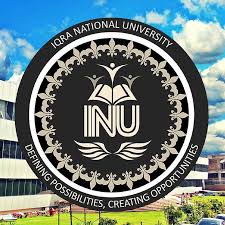 Department Of Civil Engineering               Iqra National University Of Peshawar Practical No. 1 
How to Install ArcGisDownload ArcGis and open the folder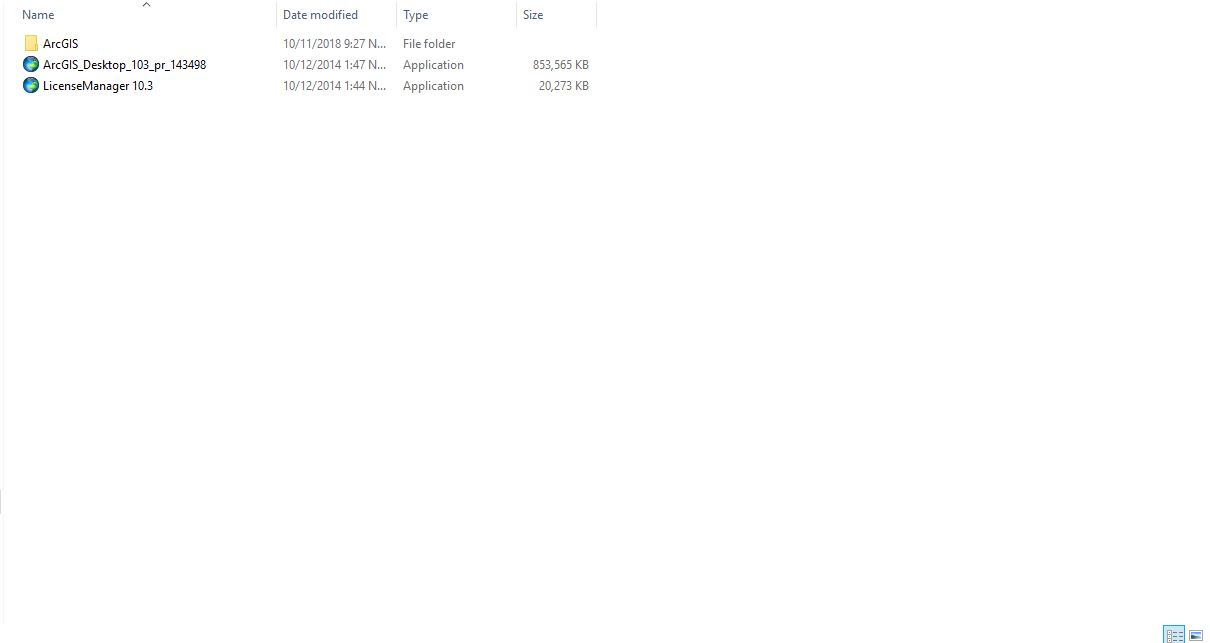  Right Click and Select Run As Administrator 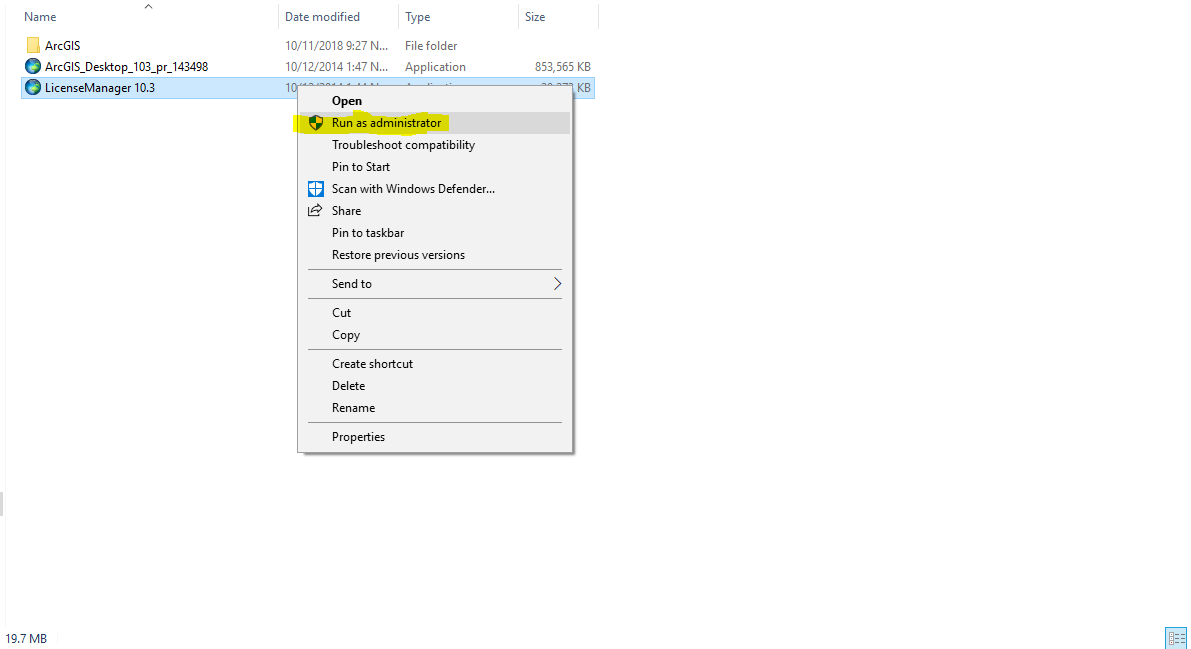 It will Run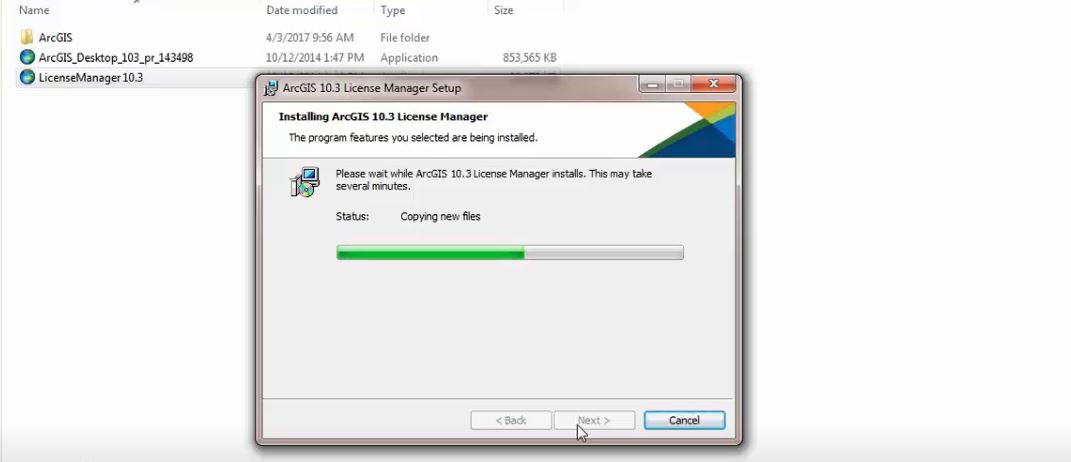 Copy Computer Name here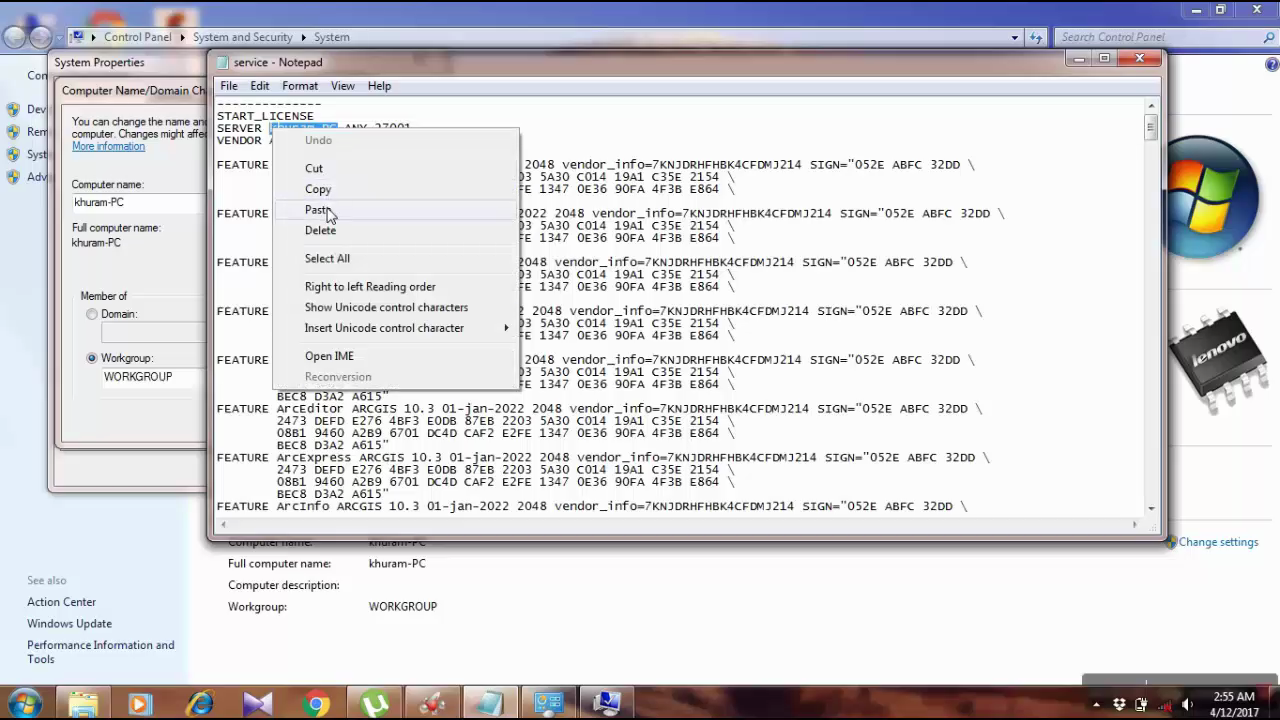 PRACTICAL No.2
Introduction To ArcGis Desktop Title bar , Menu Bar and Tool Bar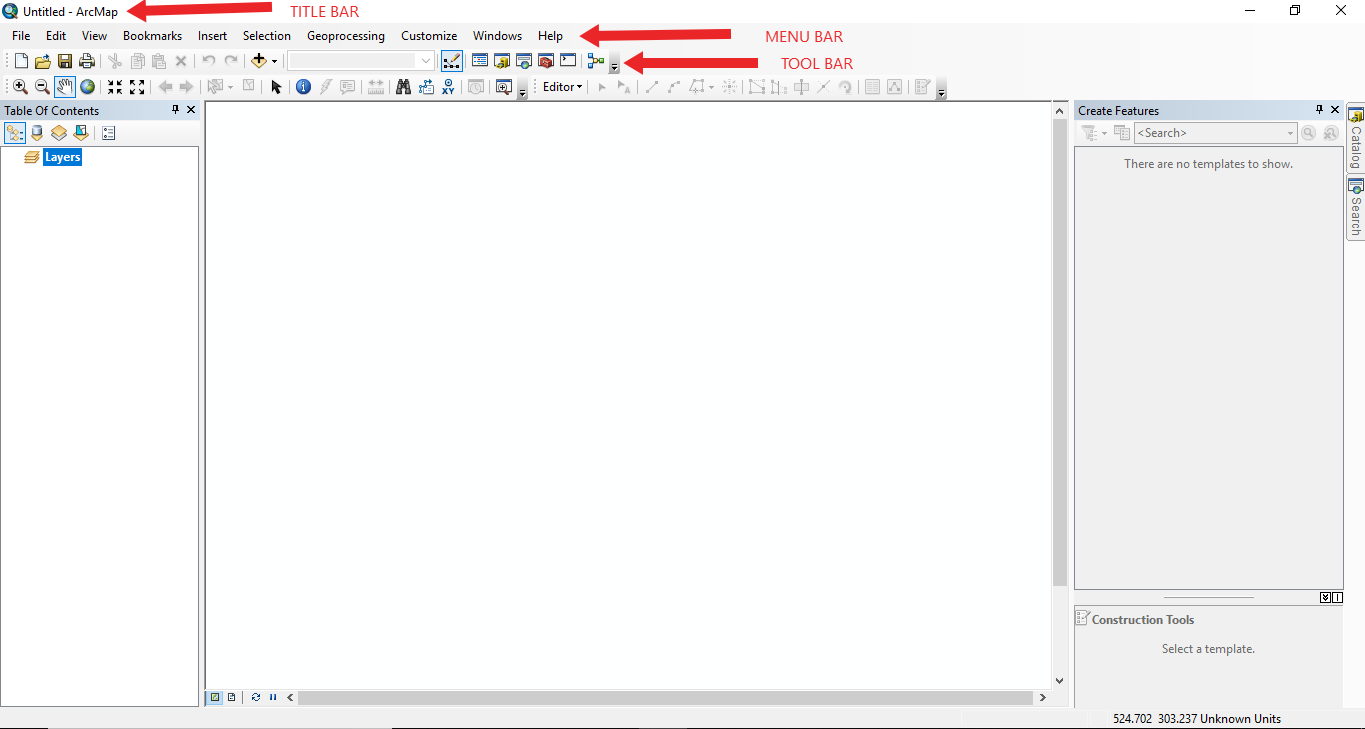 Table of Content 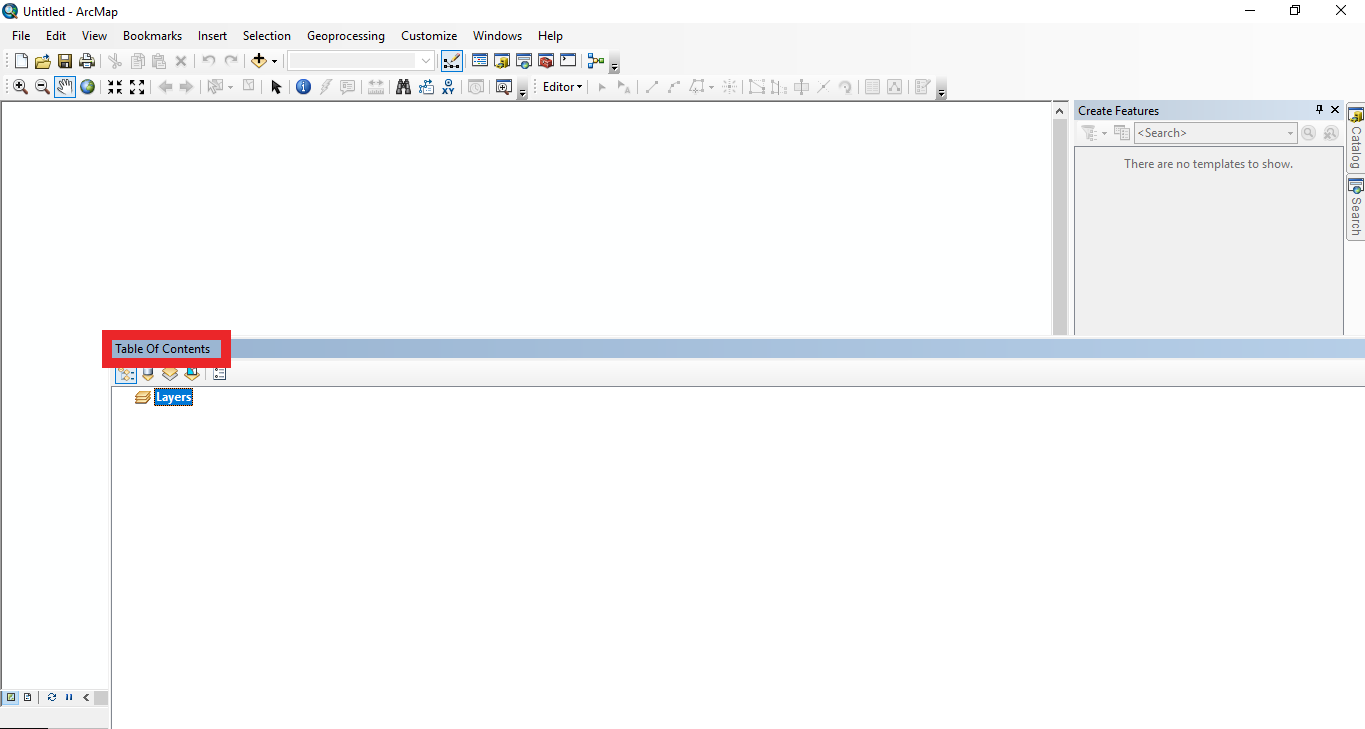 Practical No. 3 
How to Add Data in ArcGisClick on File on top left  most corner. And select on Add Data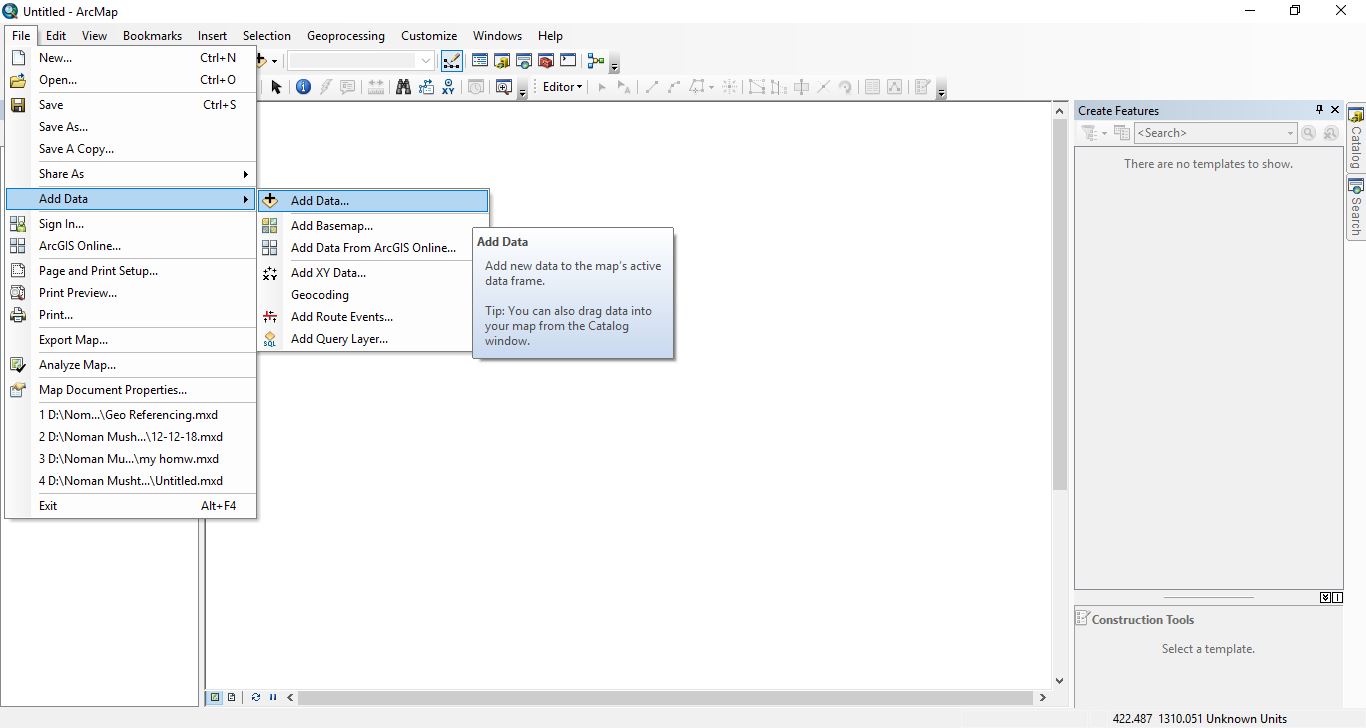  Connect the GIS to specified Folder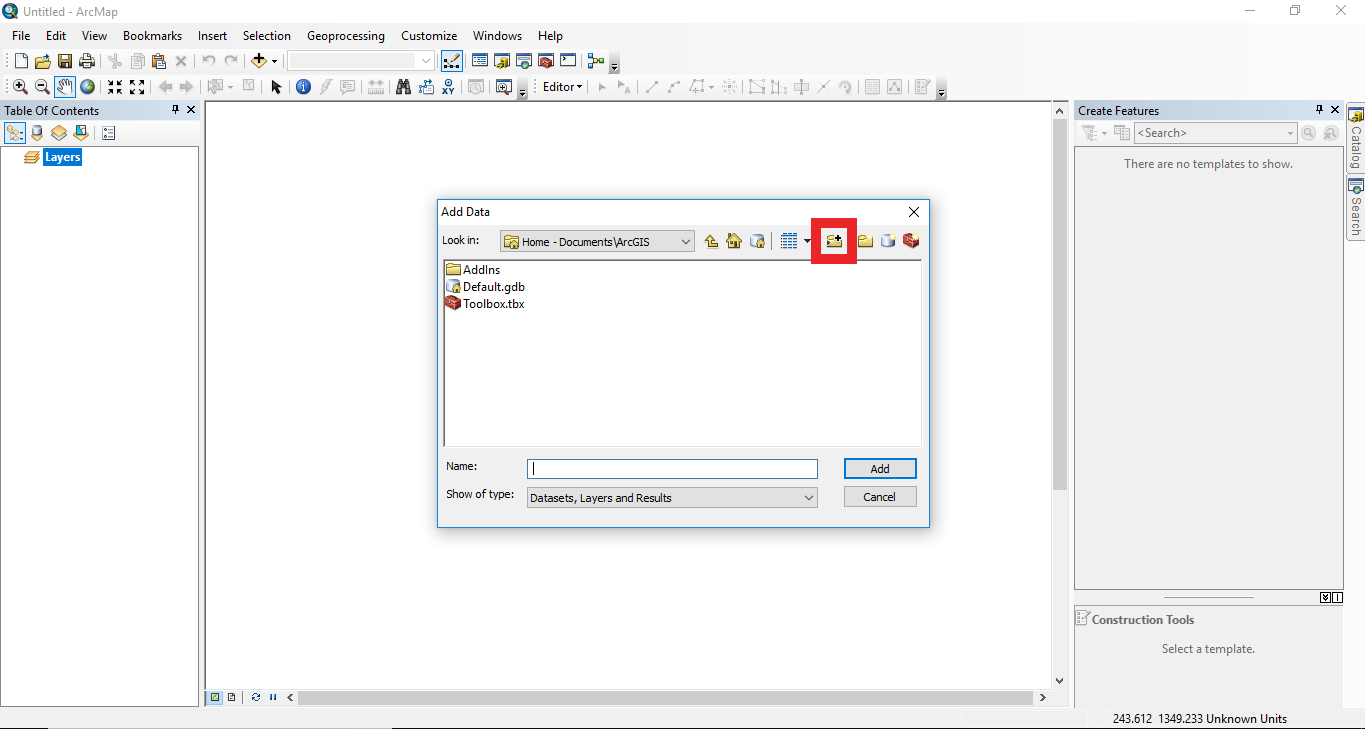 Then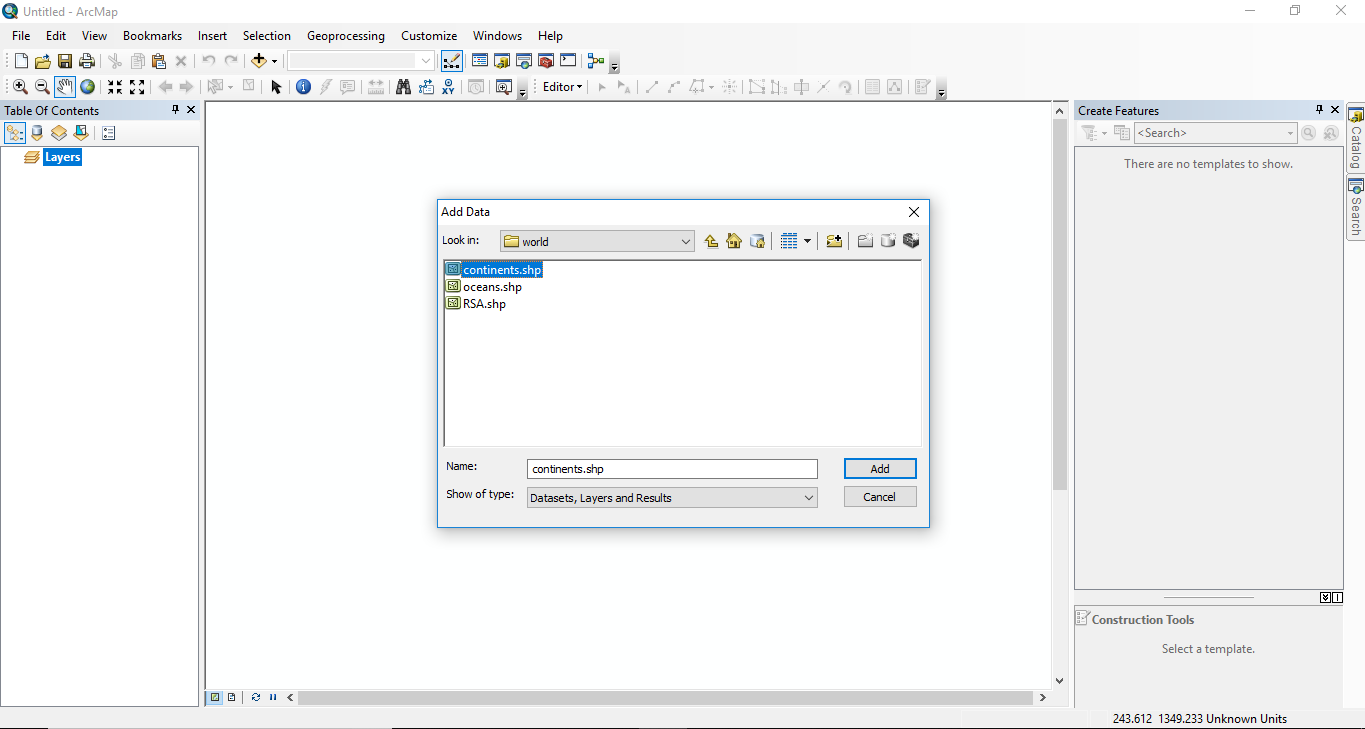  The data will be imported and will displayed as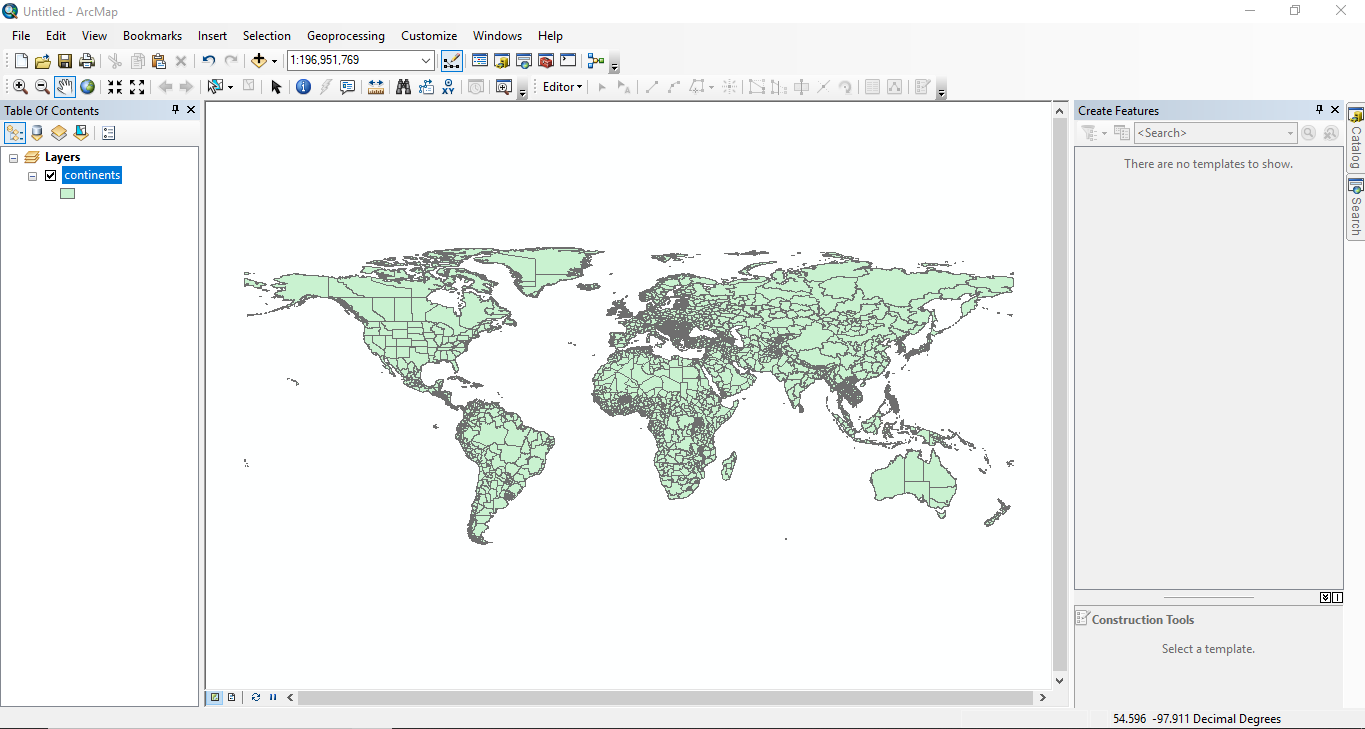  How to Zoom to full screen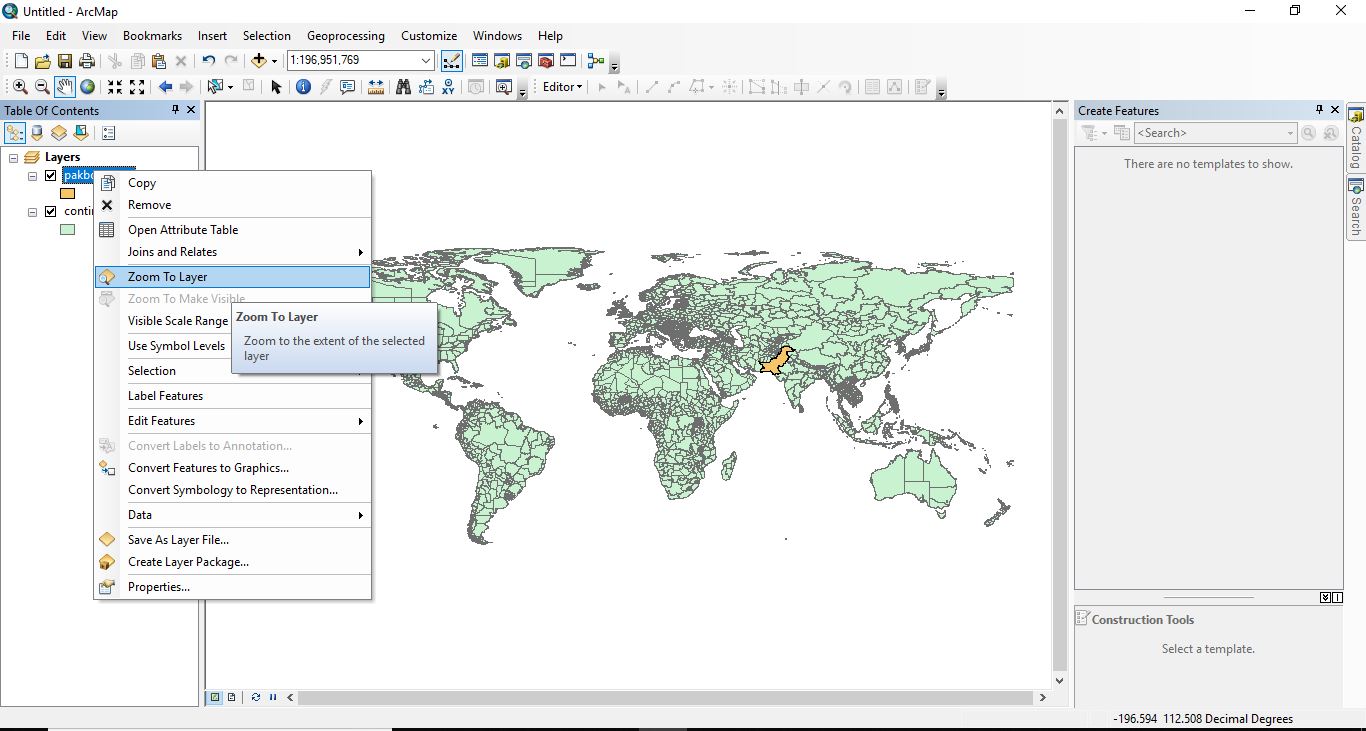 It will be Zoomed as :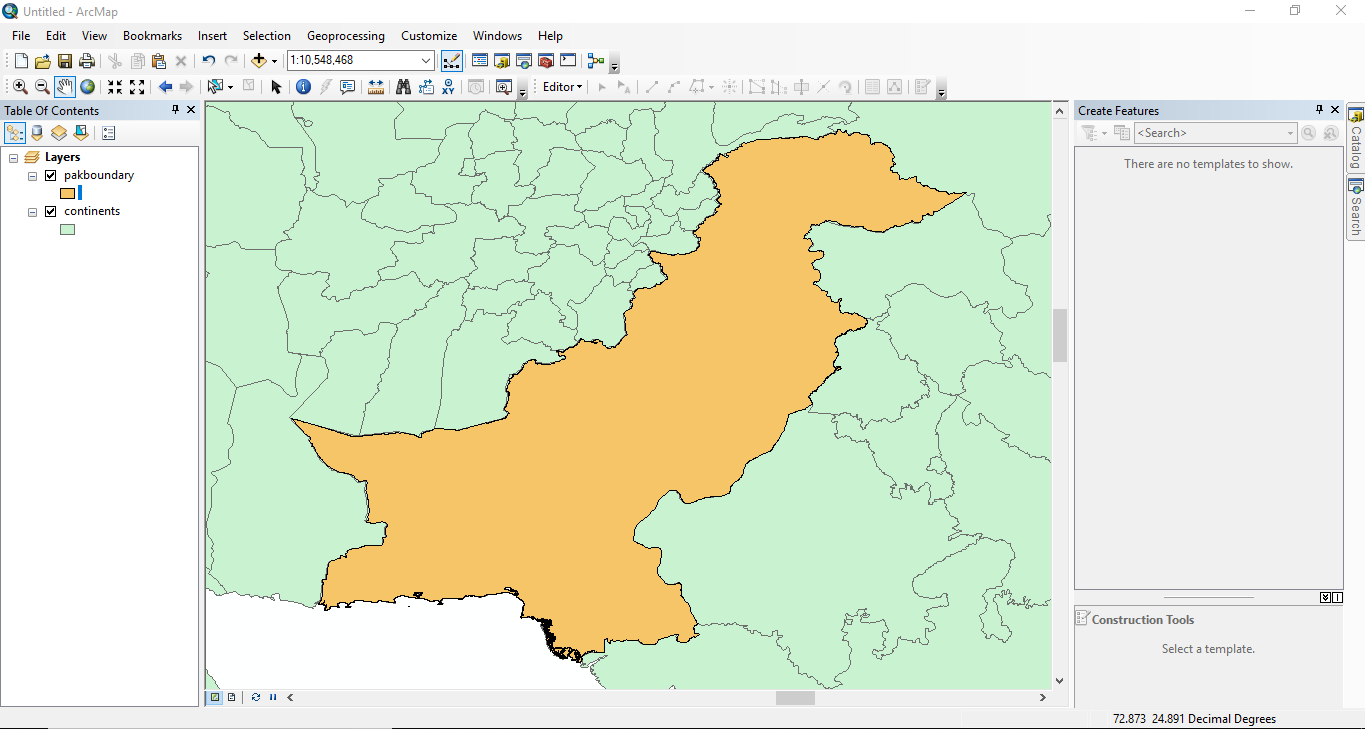  Identify icon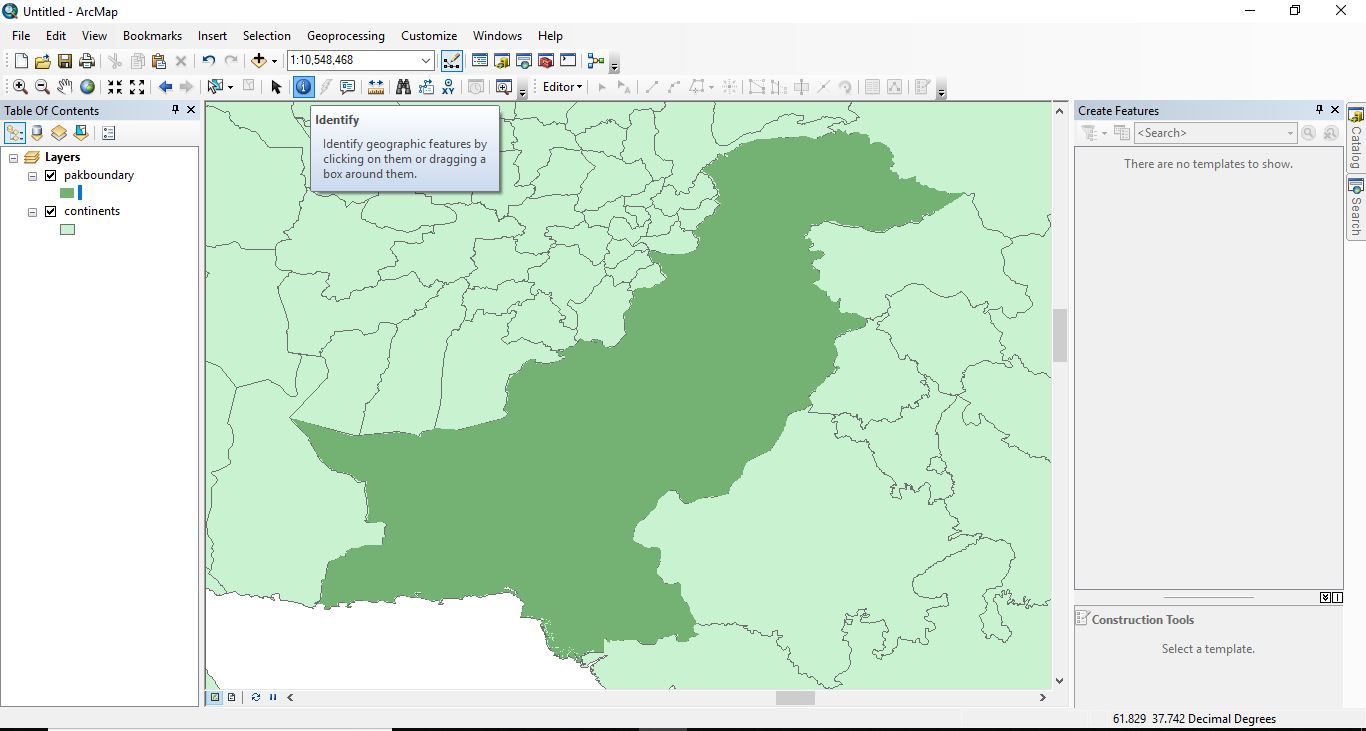  Result of this identify system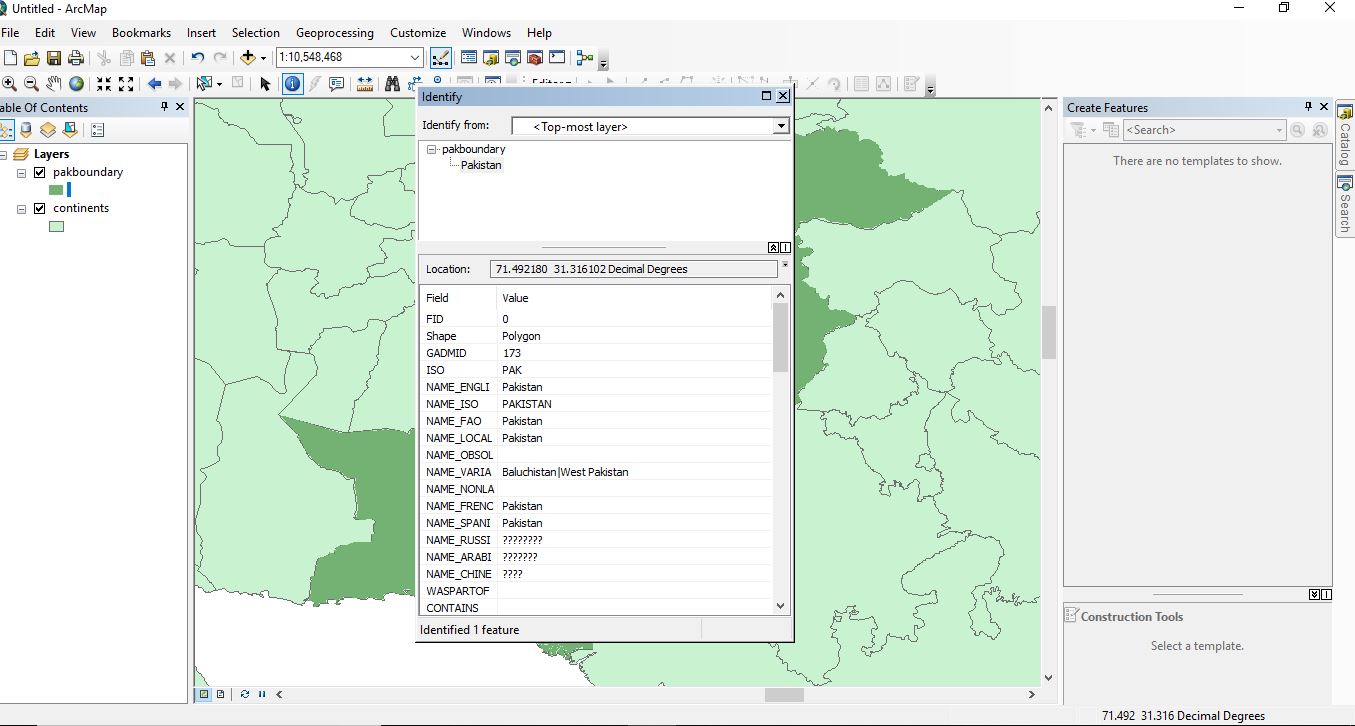 Tools for Zoom in and Zoom Out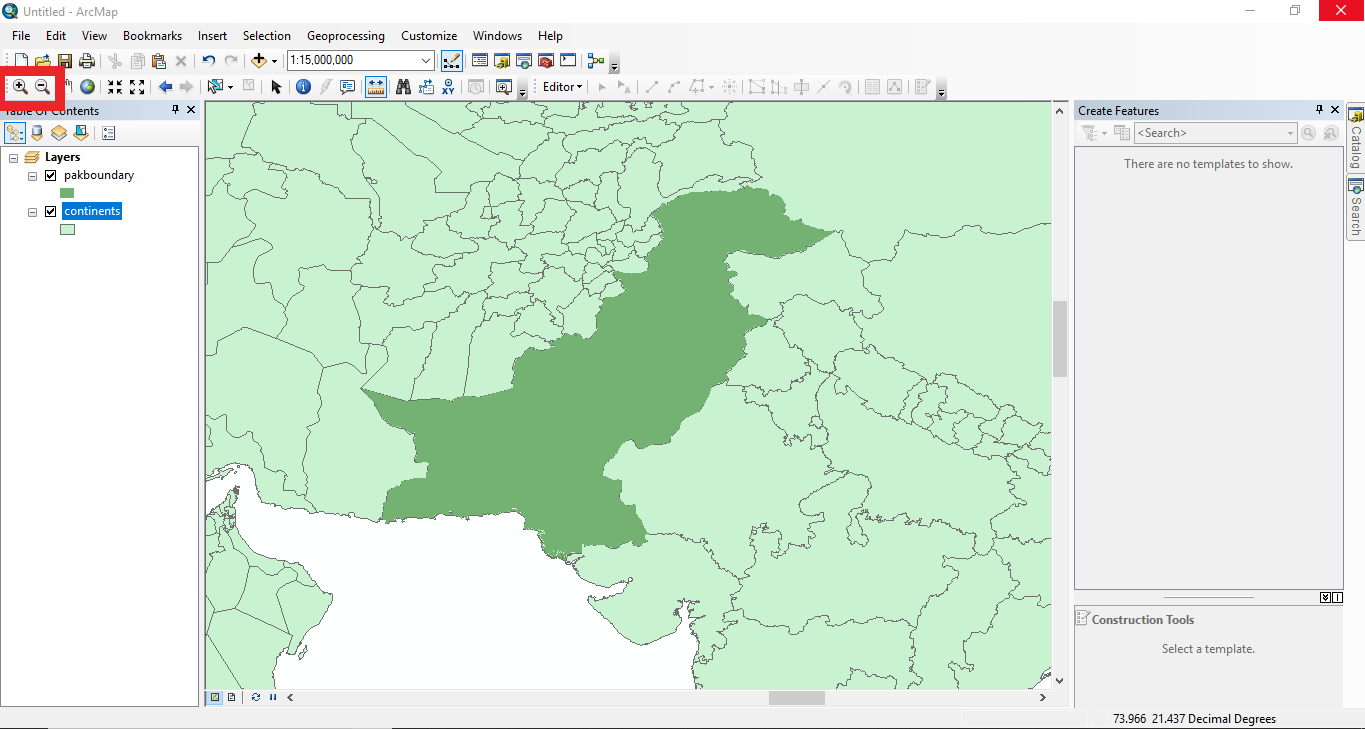  Tool for Drag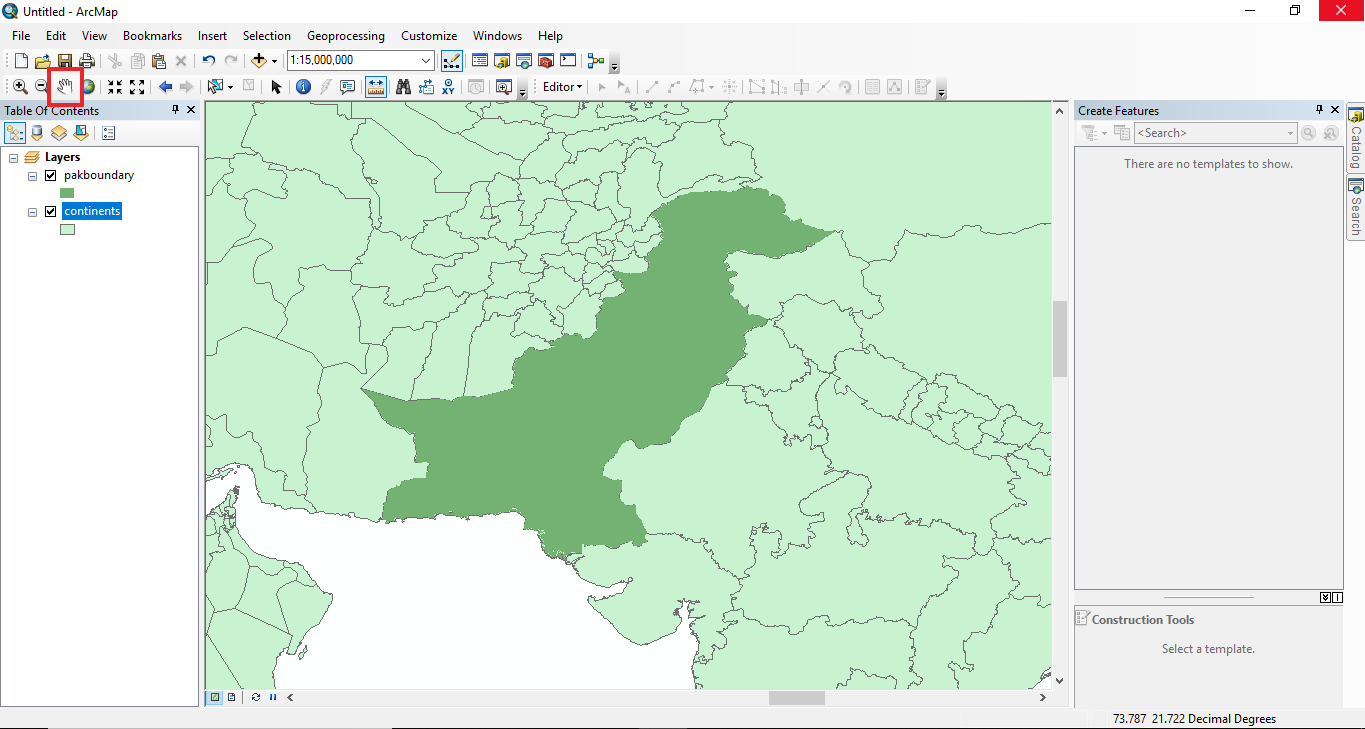  The Attribute Table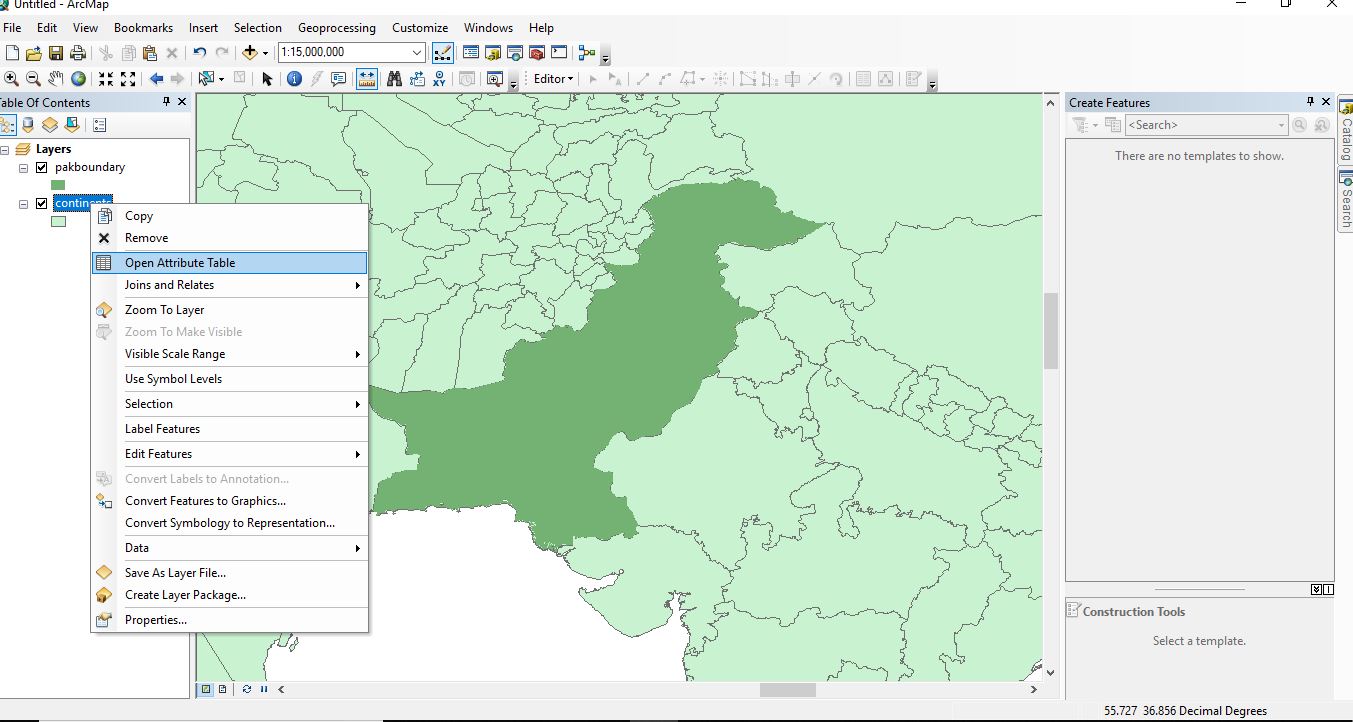  Result of Attribute Table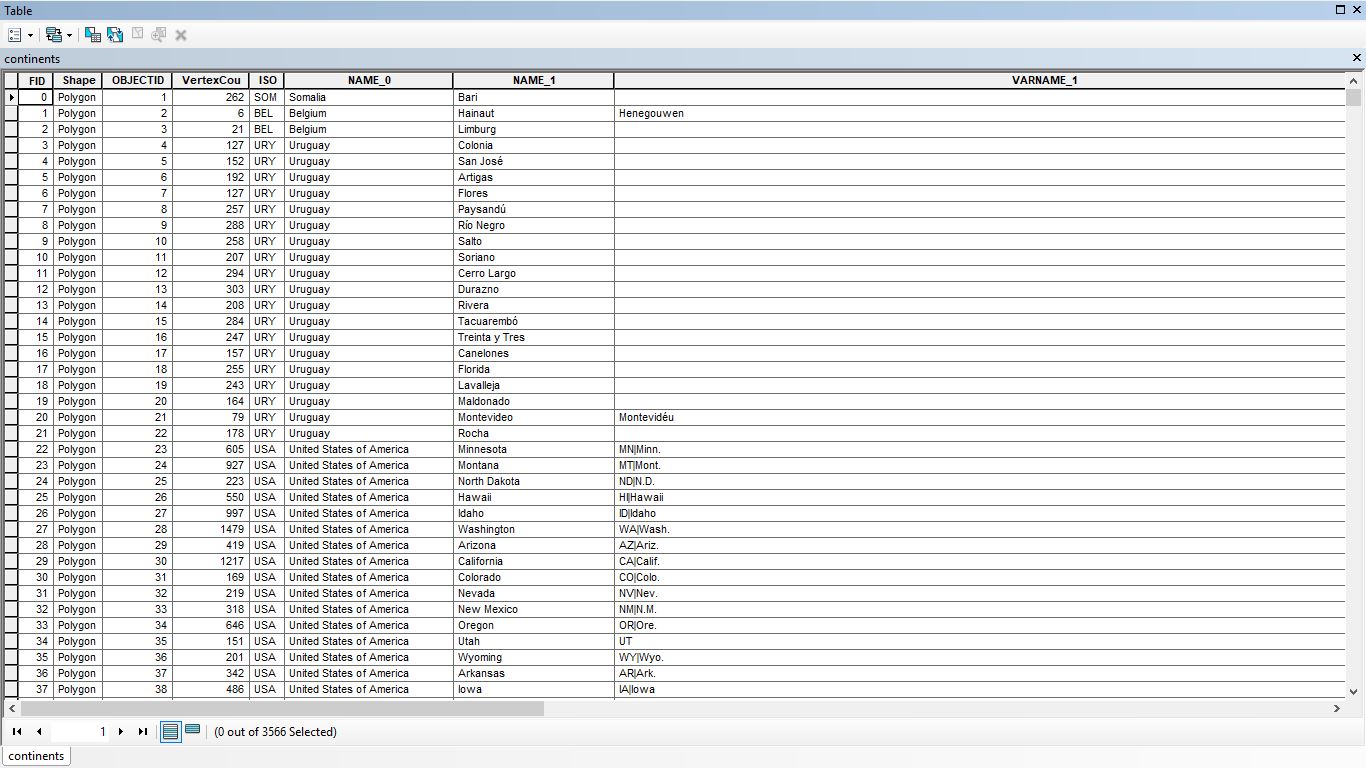 Practical No.4
How to change the color a layerRight click and select properties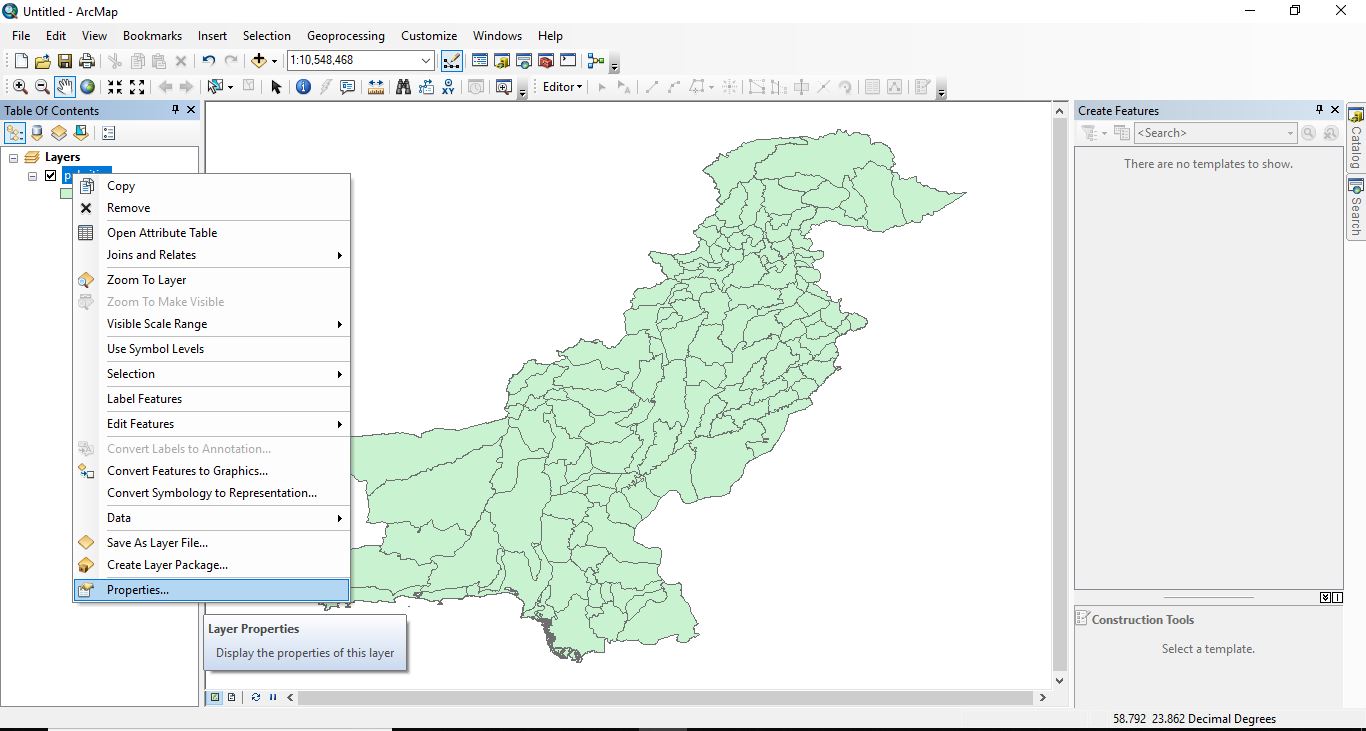 Go to symbology  and click on categories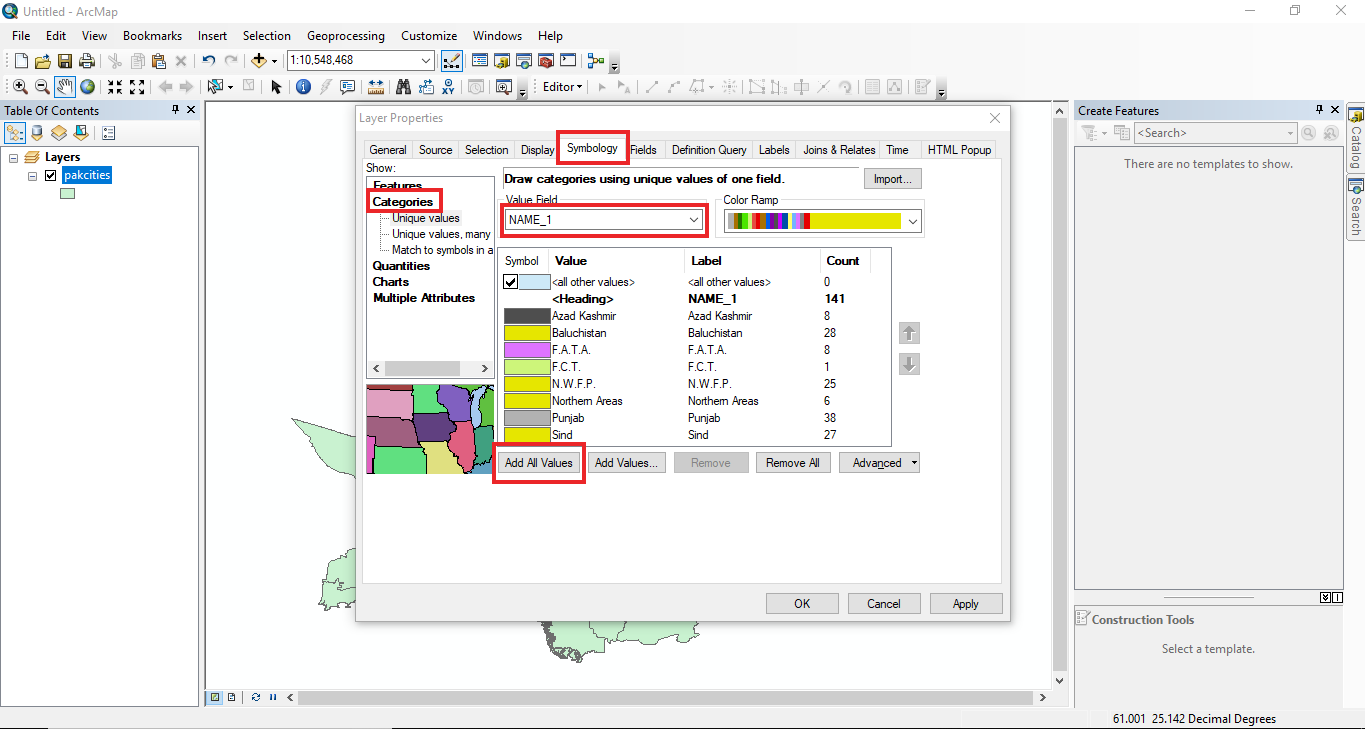  The color of layer will be changed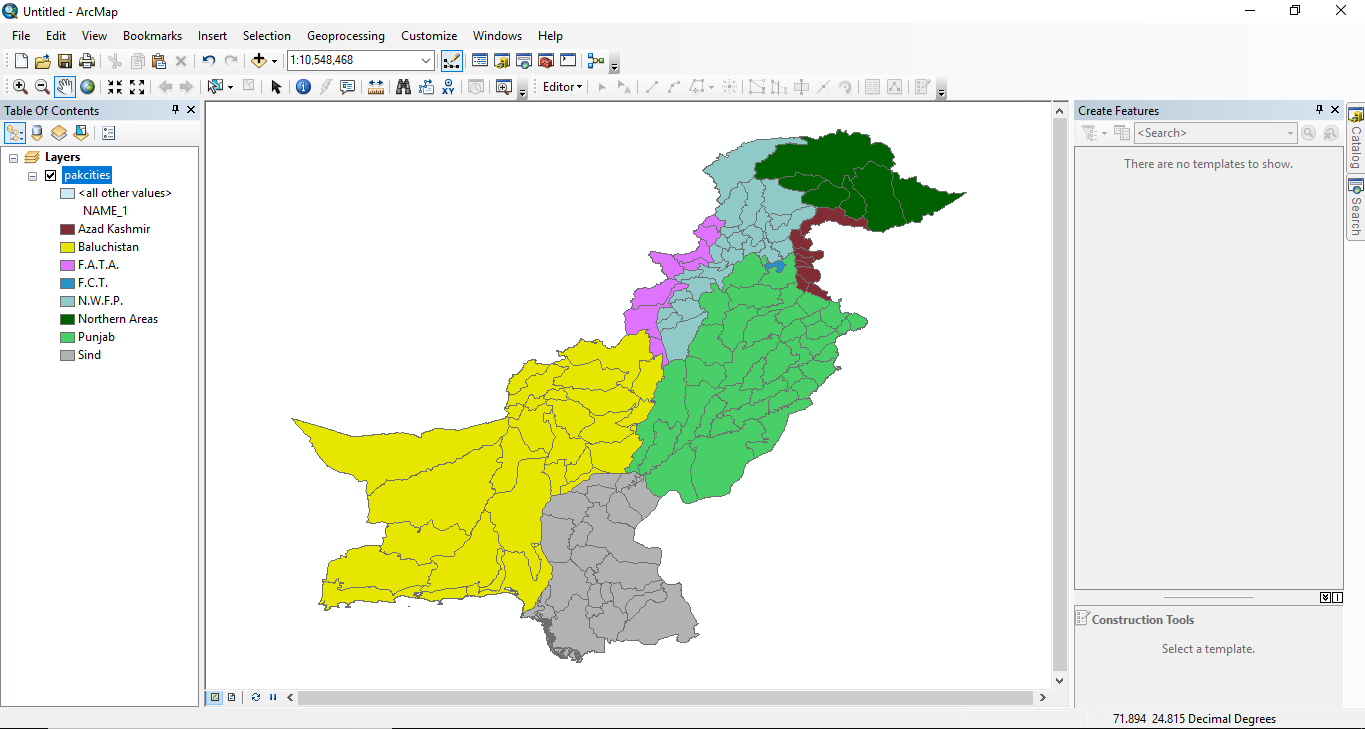 PRACTICAL No. 5
How to Add Point Data in ArcGisOpen ArcGis
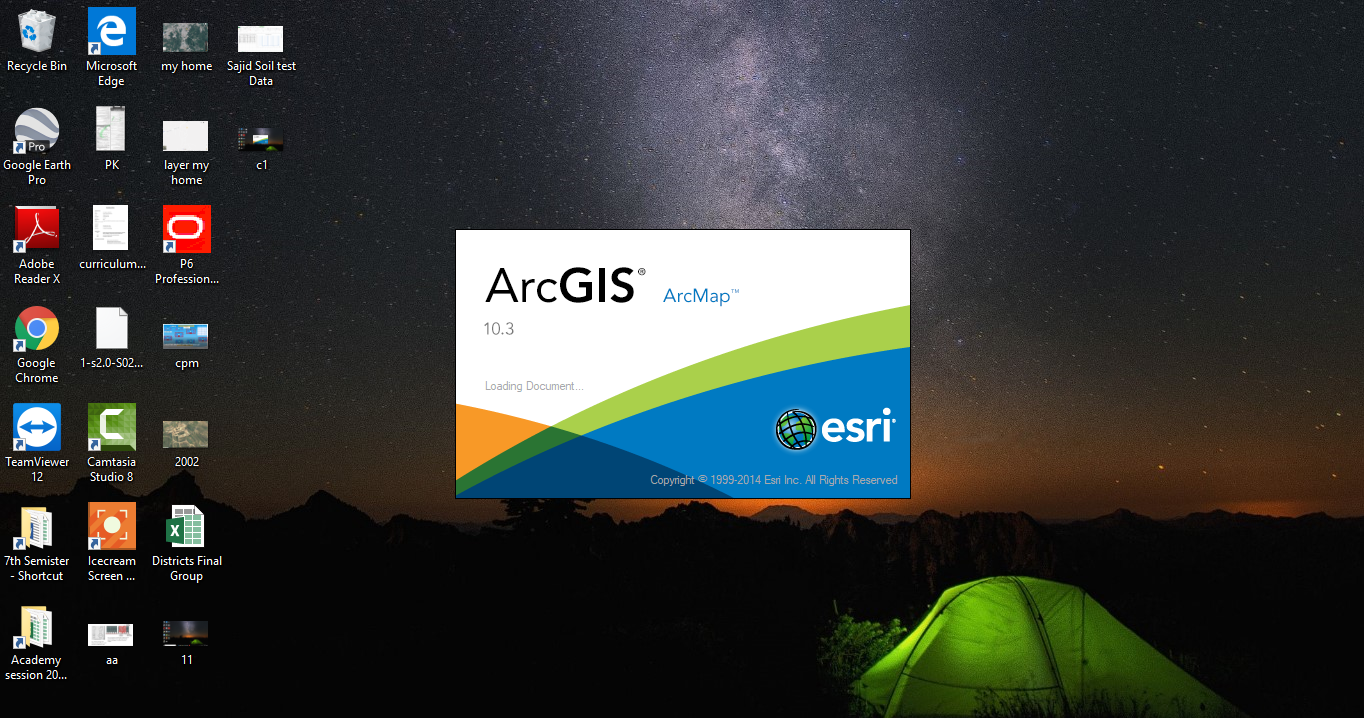 Add Layer of Peshawar Roads
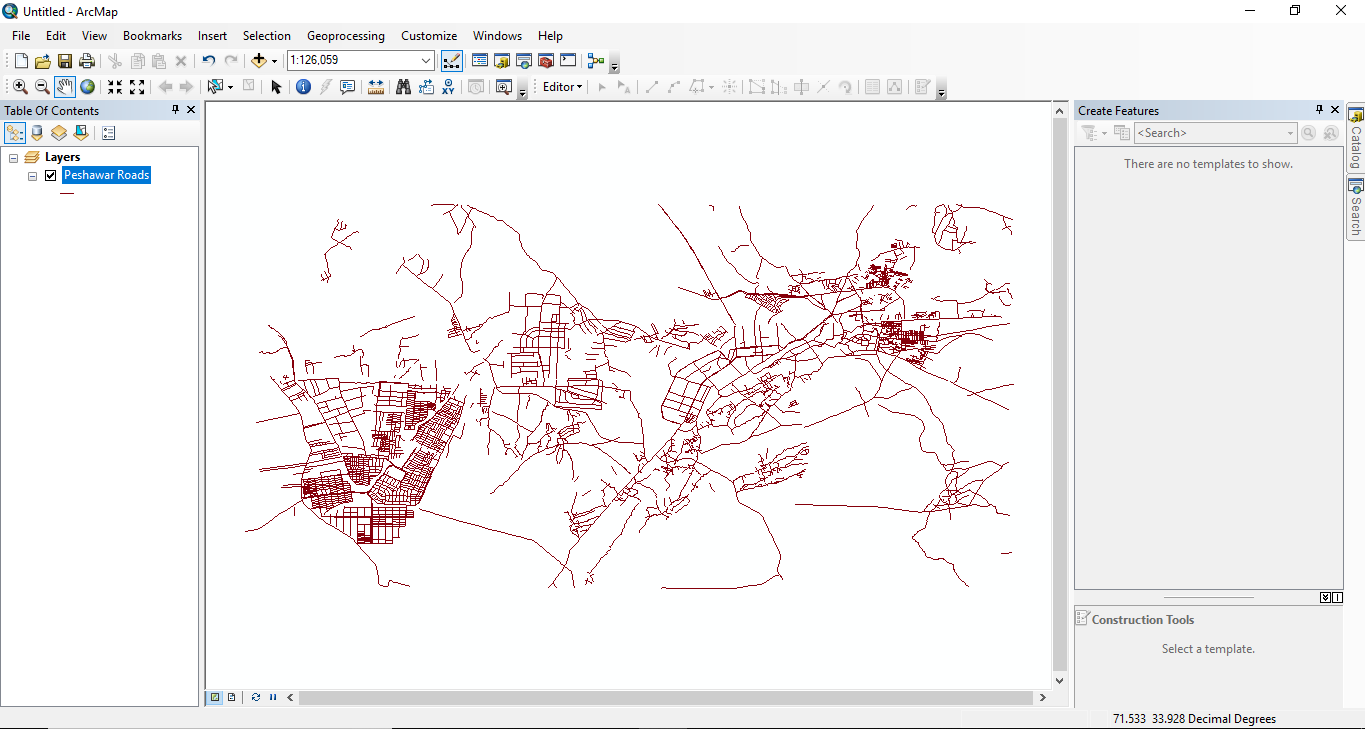 Now Add Layer of UOP Peshawar High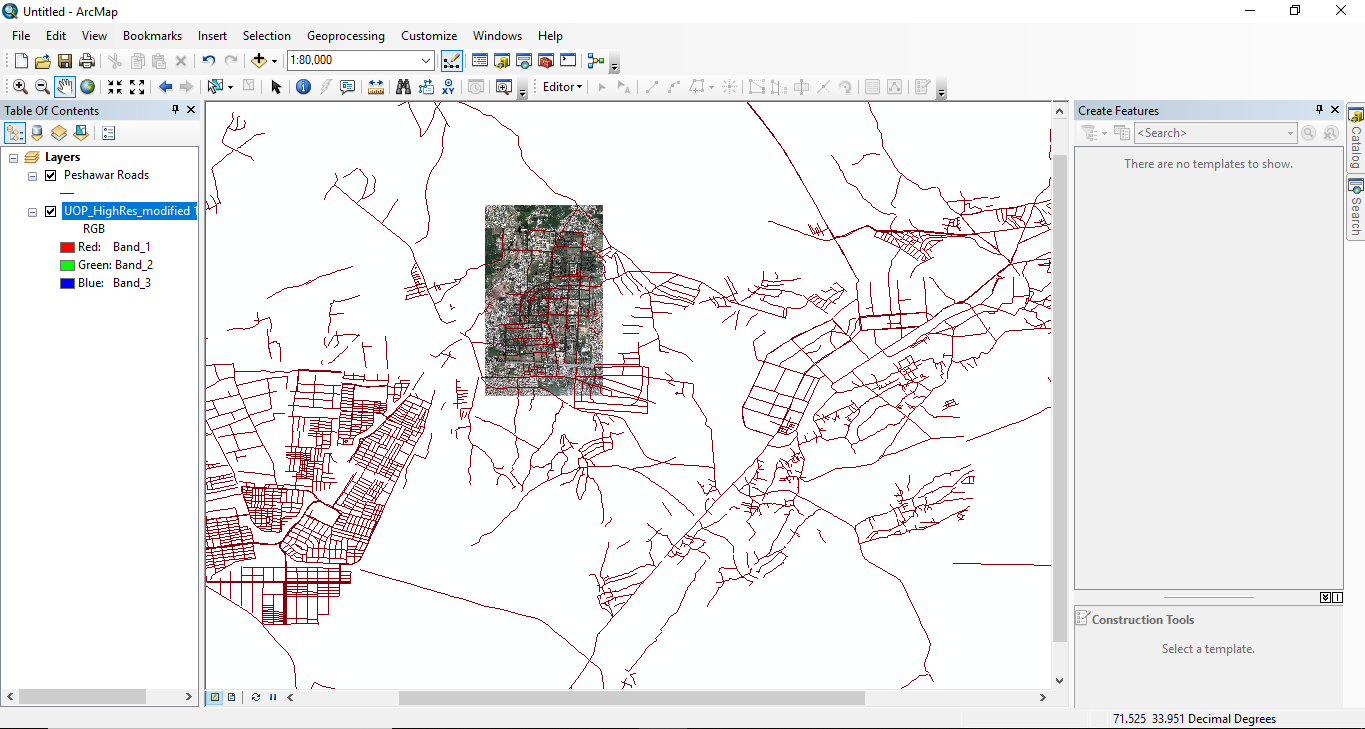 Add Pak Cities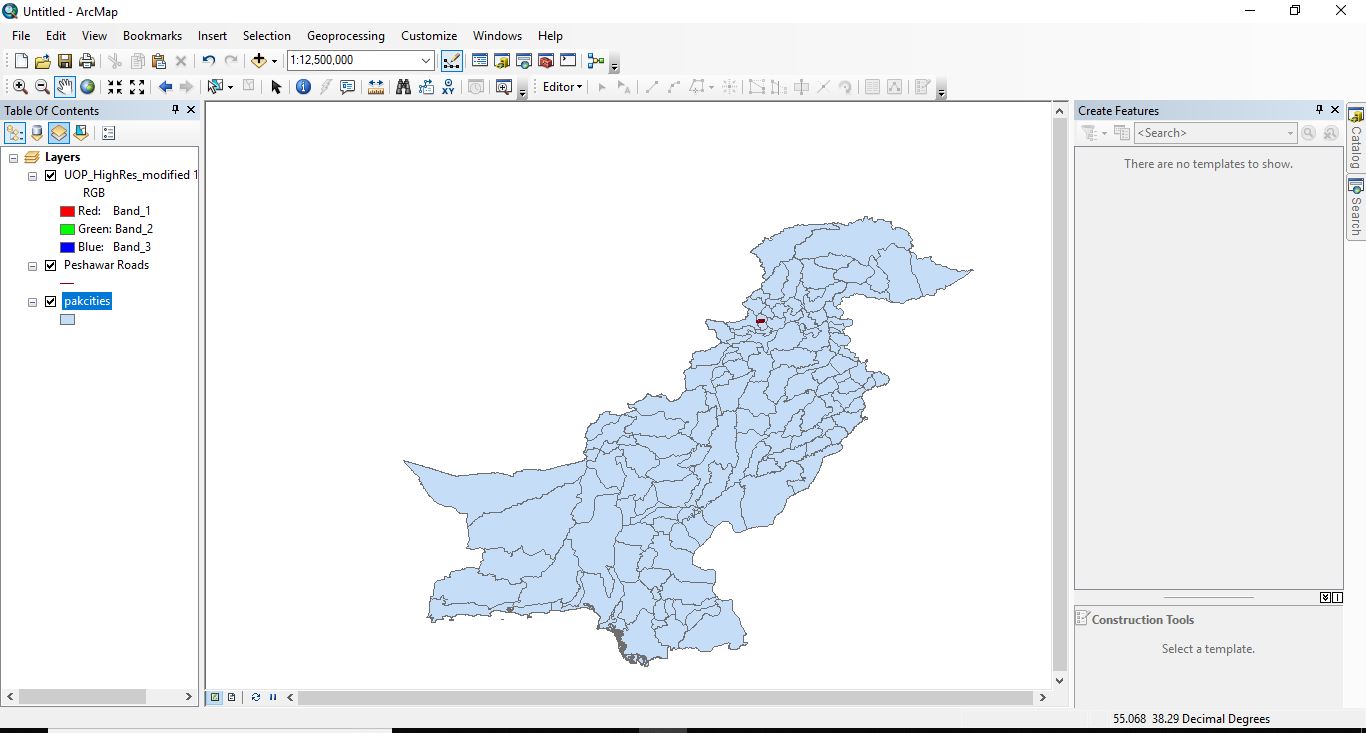 Right Click on Peshawar Roads and Open Attribute Table.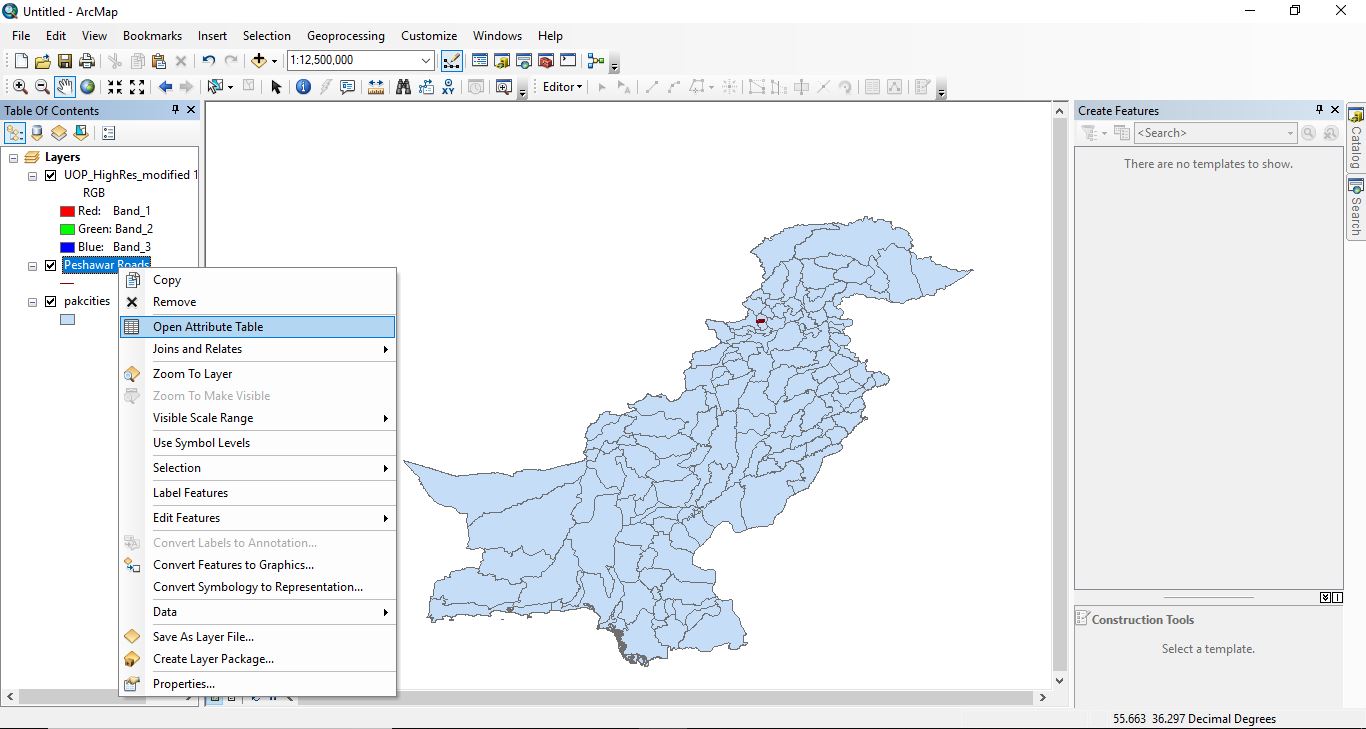 Attribute Table will be Displayed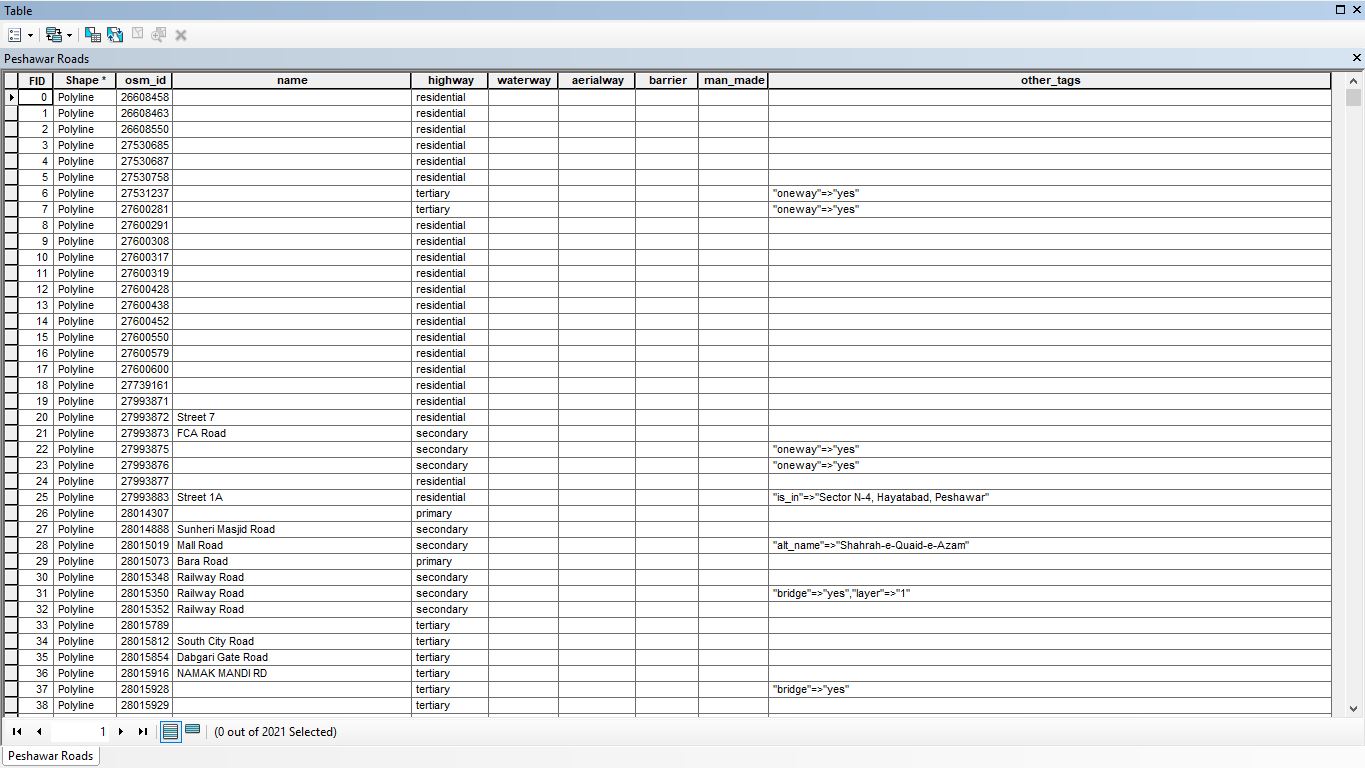 Click on Catalog on Right Most of Screen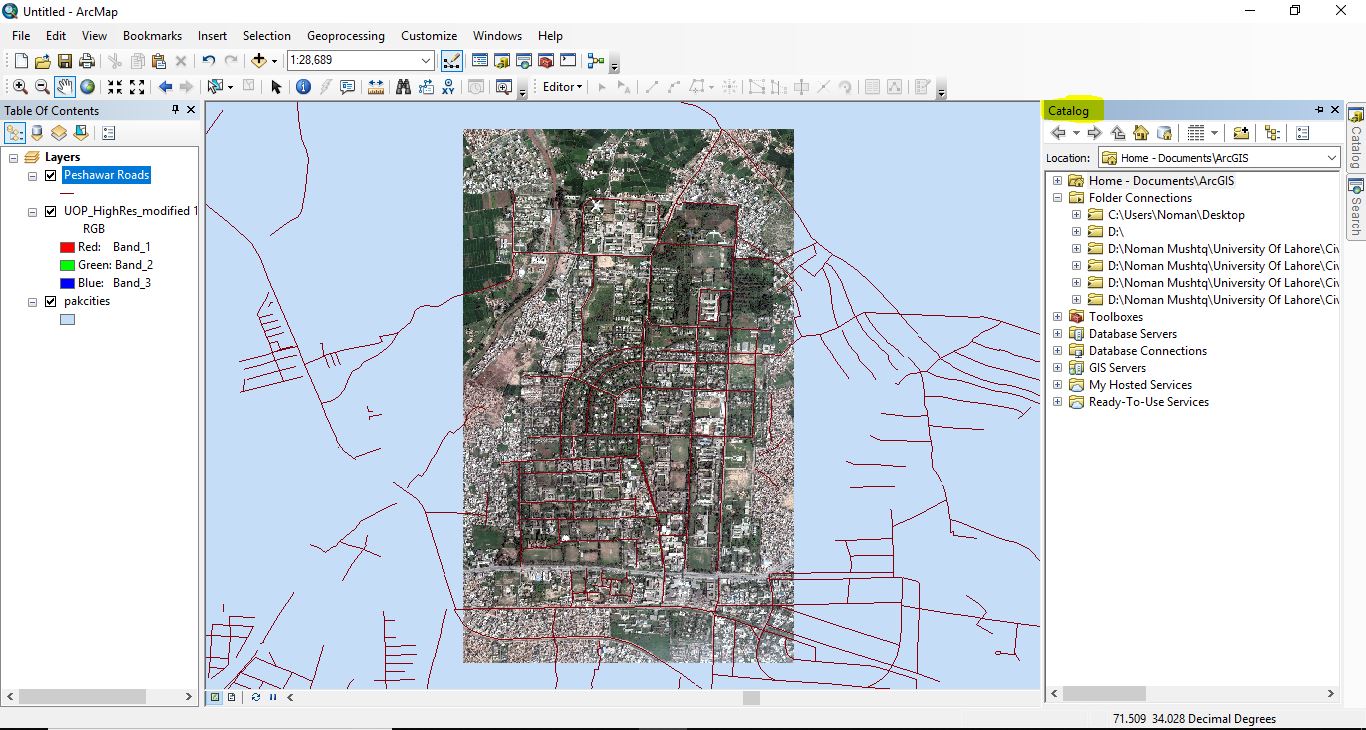 Make Here a new Folder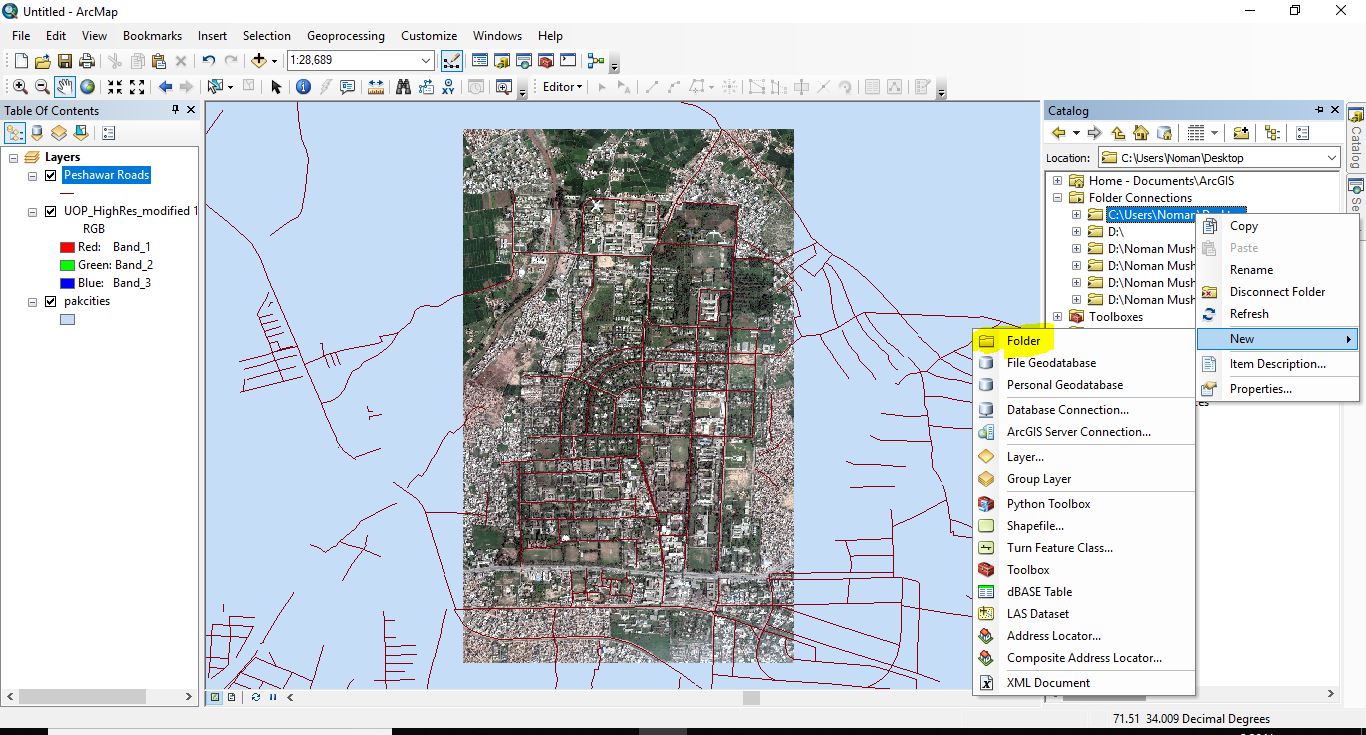 Name It.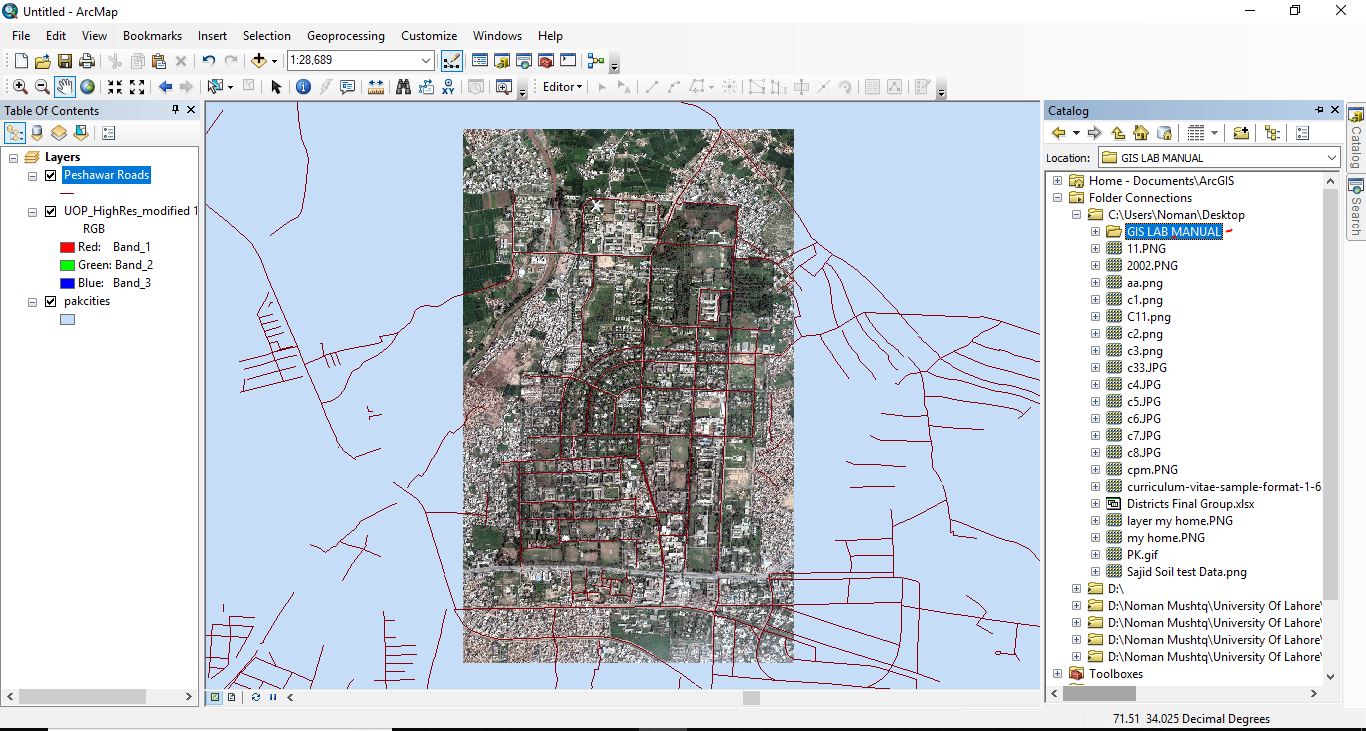  Right Click and Select Shapefile.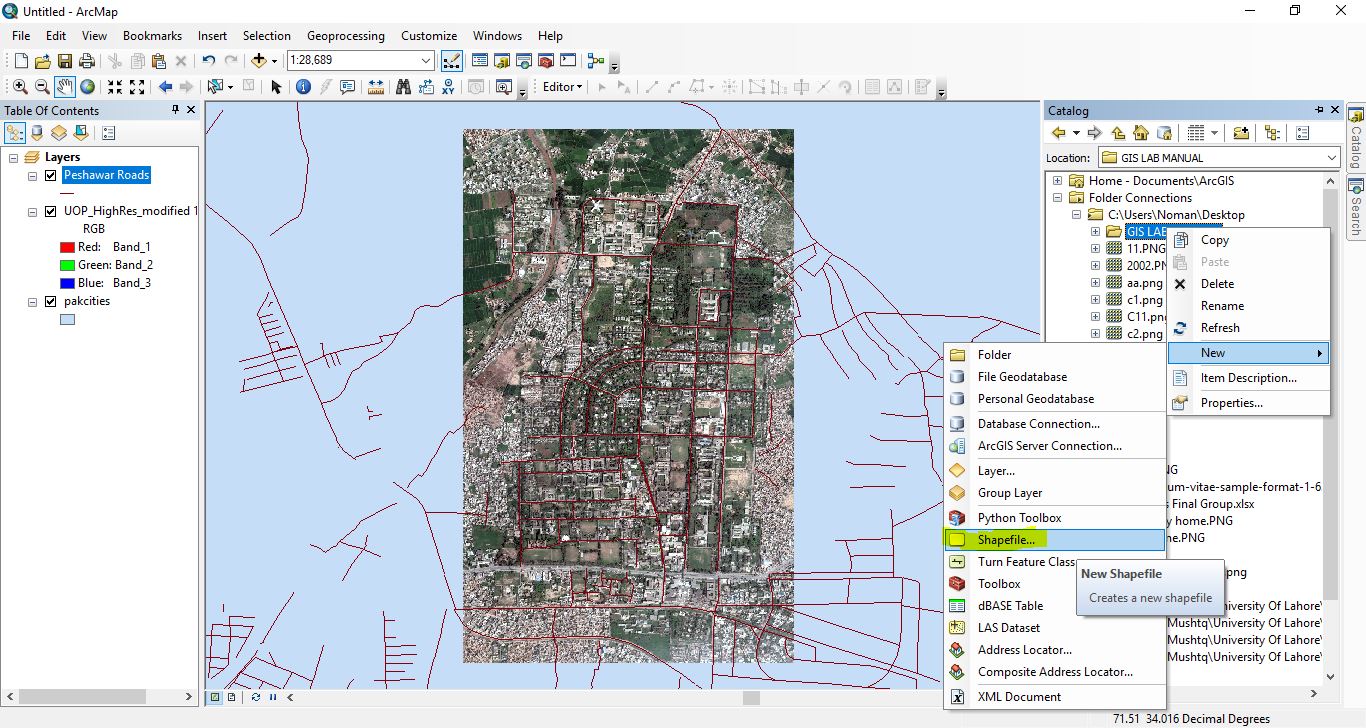  Following Window will be displayed.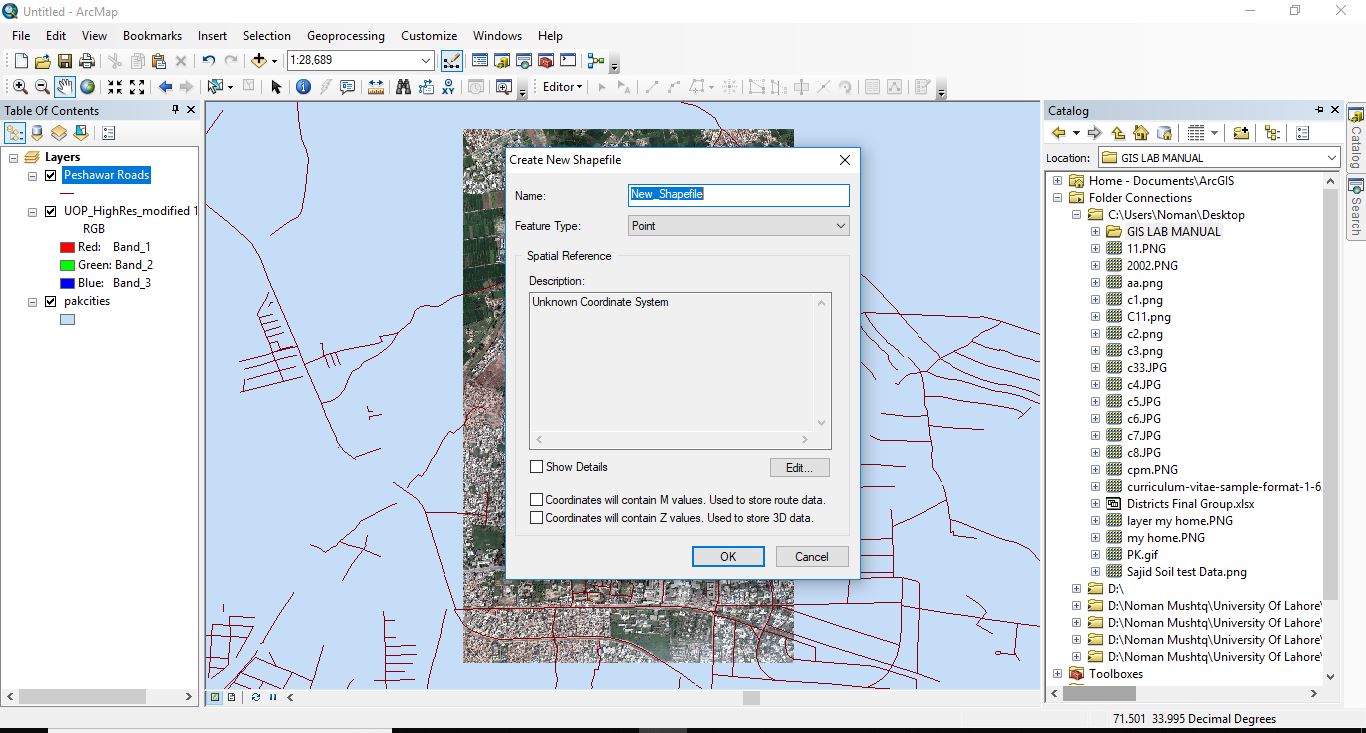  Give it Name and Select Type of data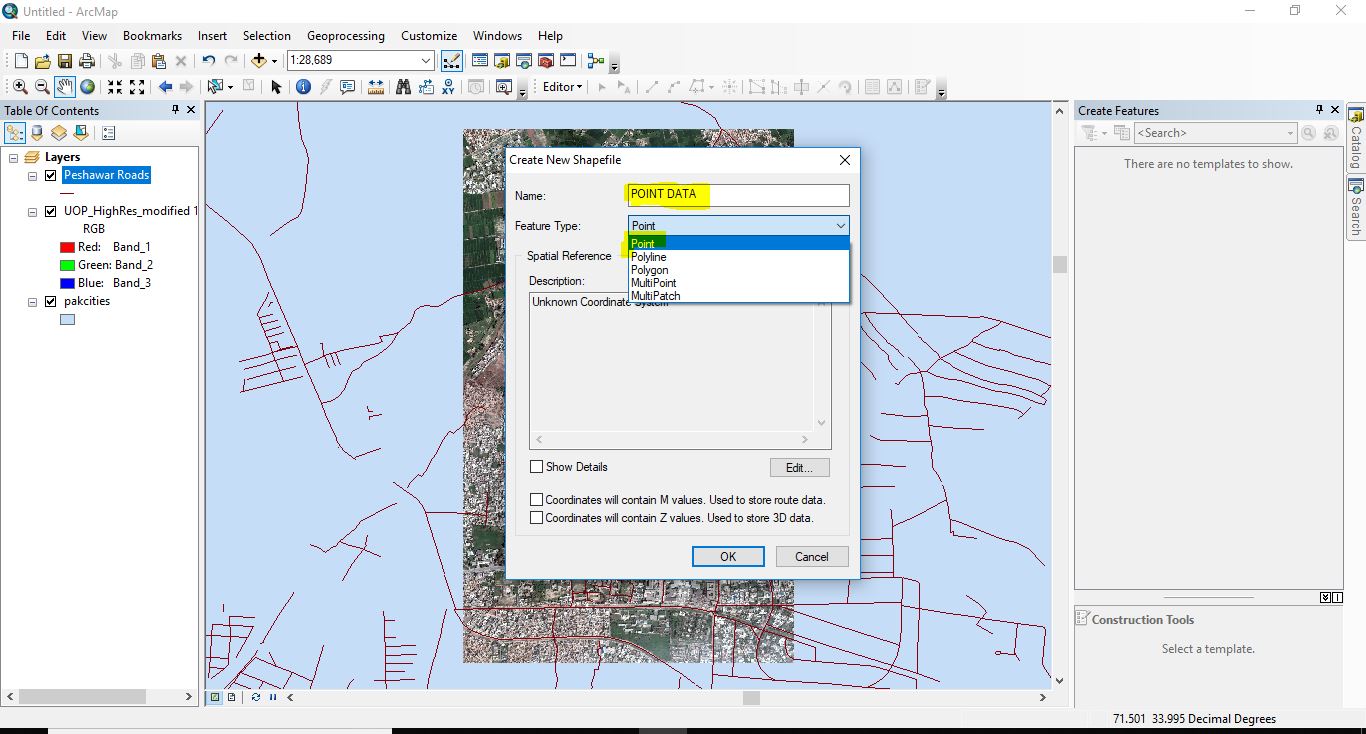  Now Click on edit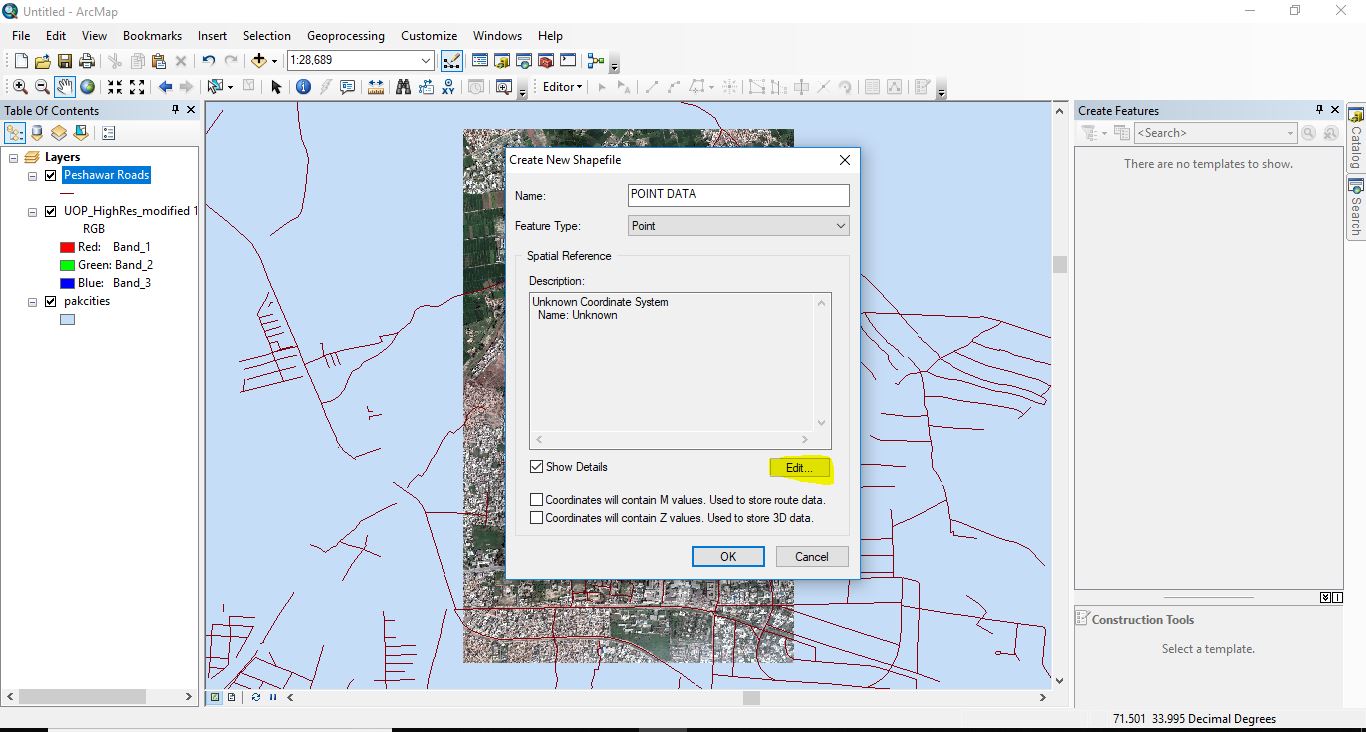  Following Window will appear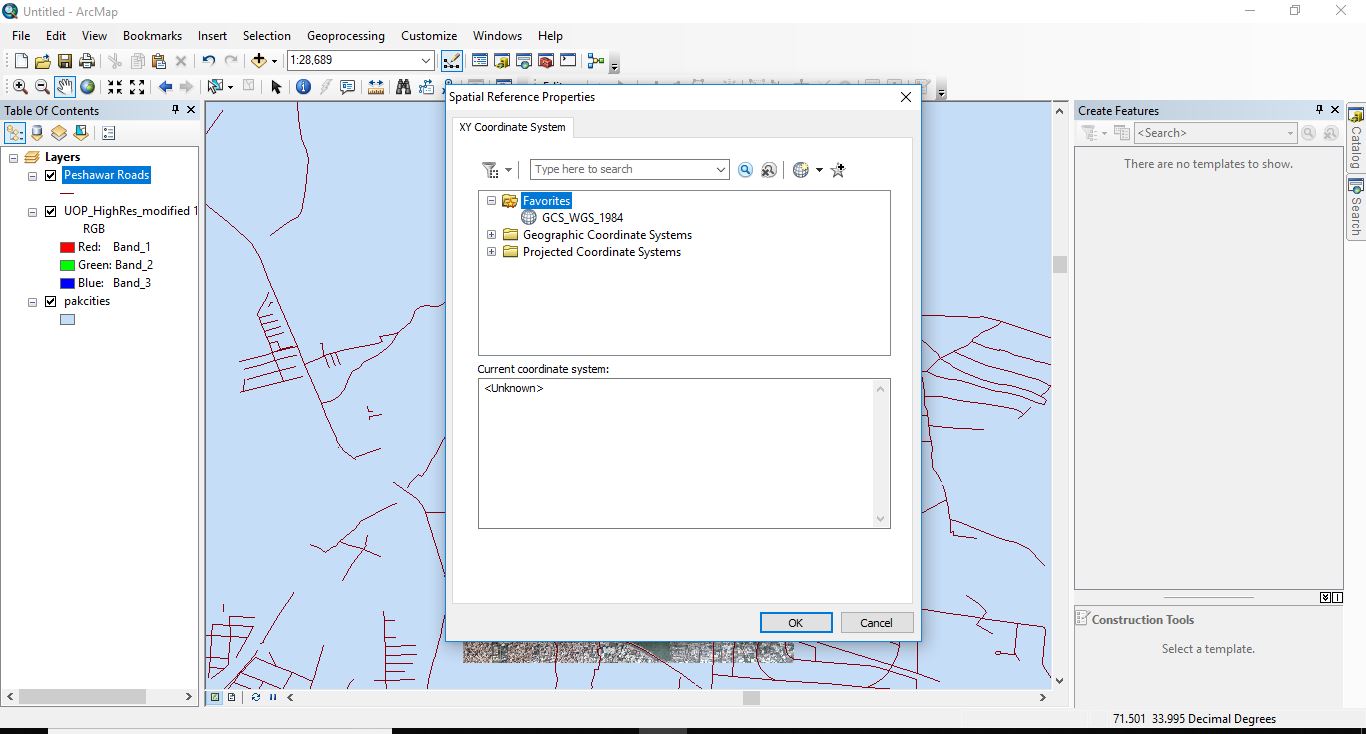  Now Right Click on icon and select import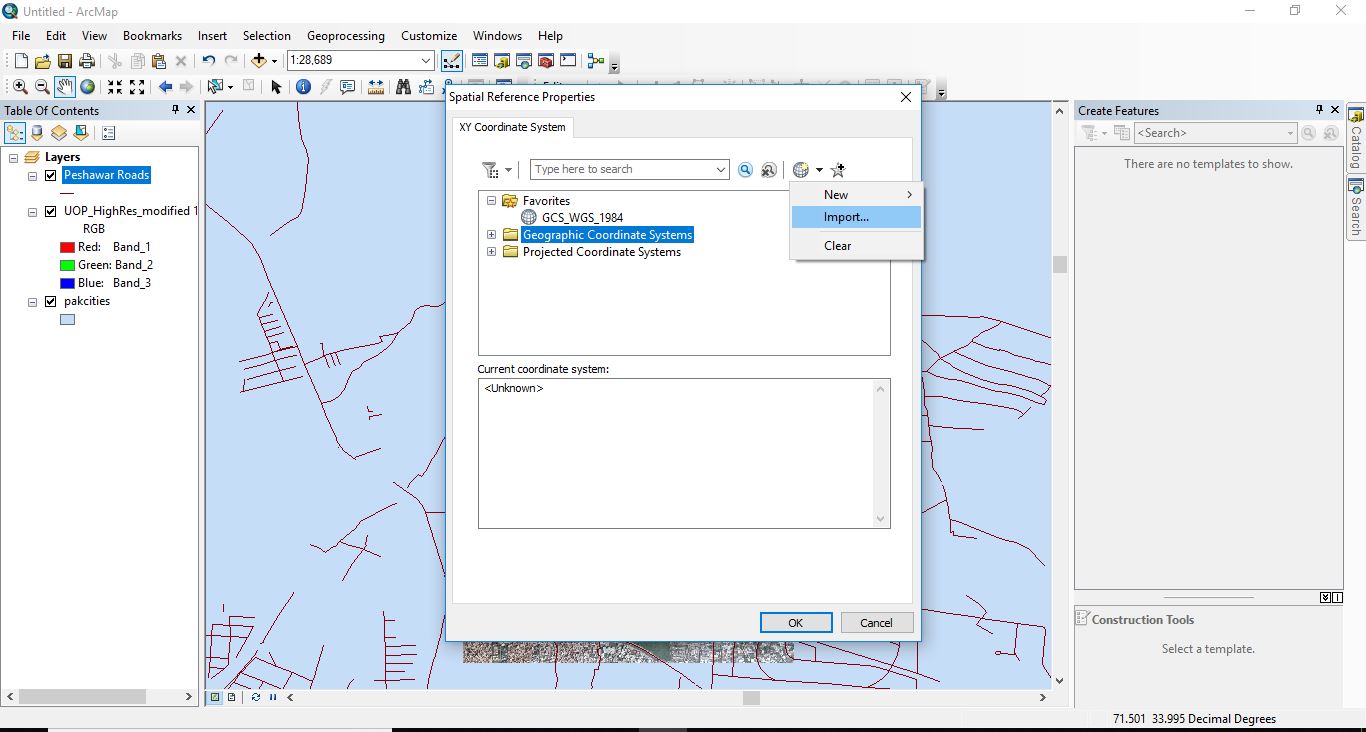  Import Desired File.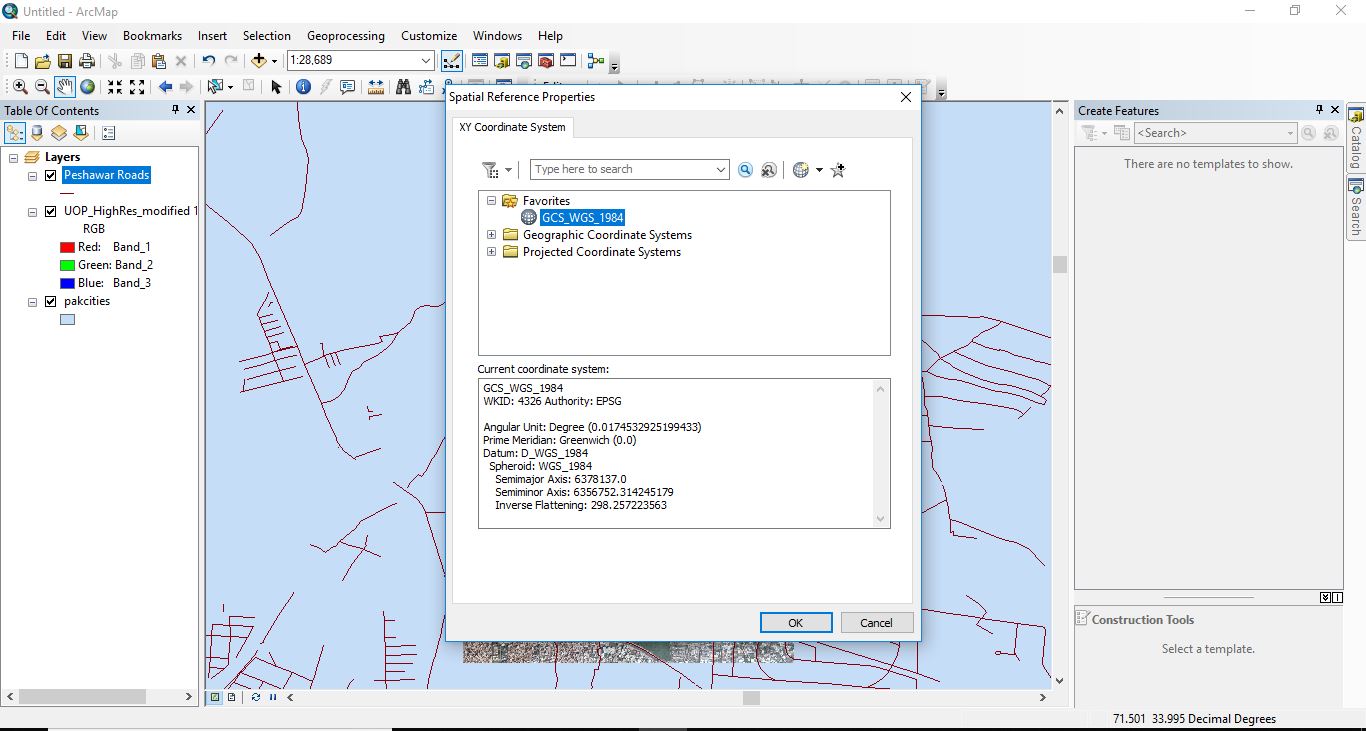  Following Window will be displayed Now Click on OK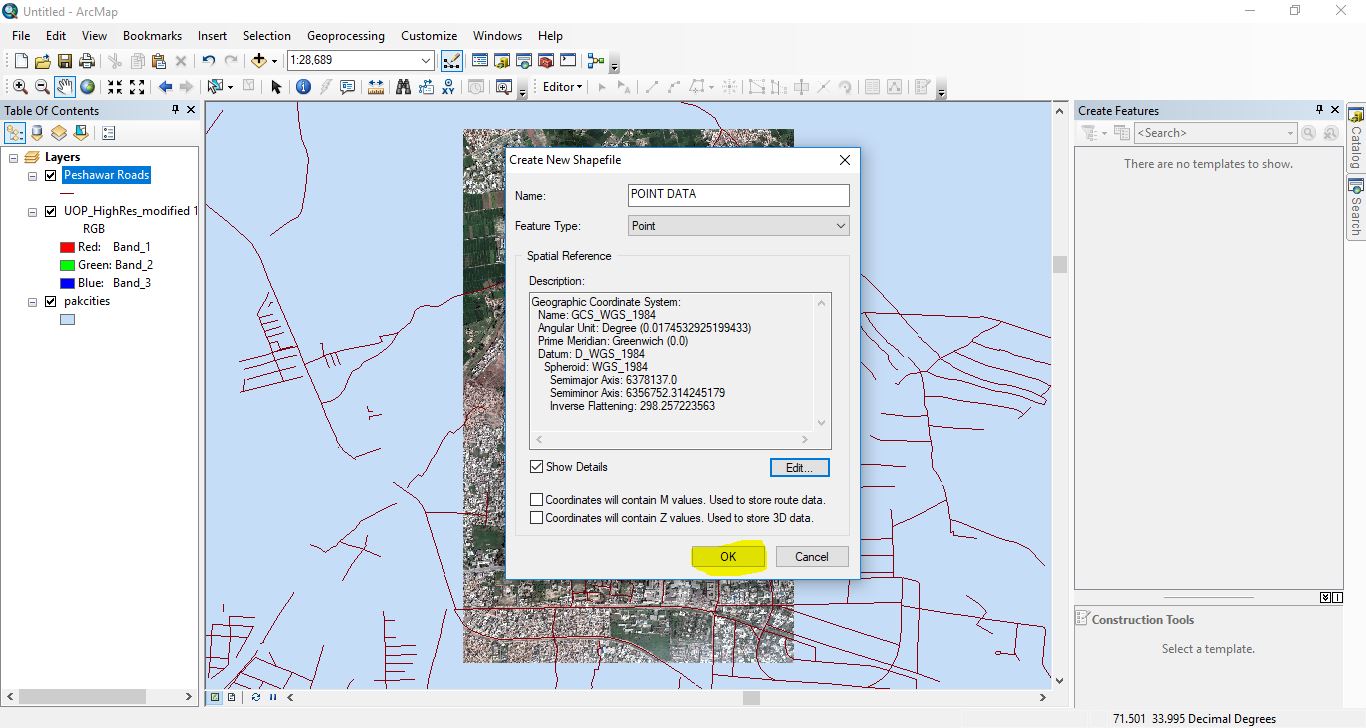  Now Right Click on Menu Bar and Select Editor 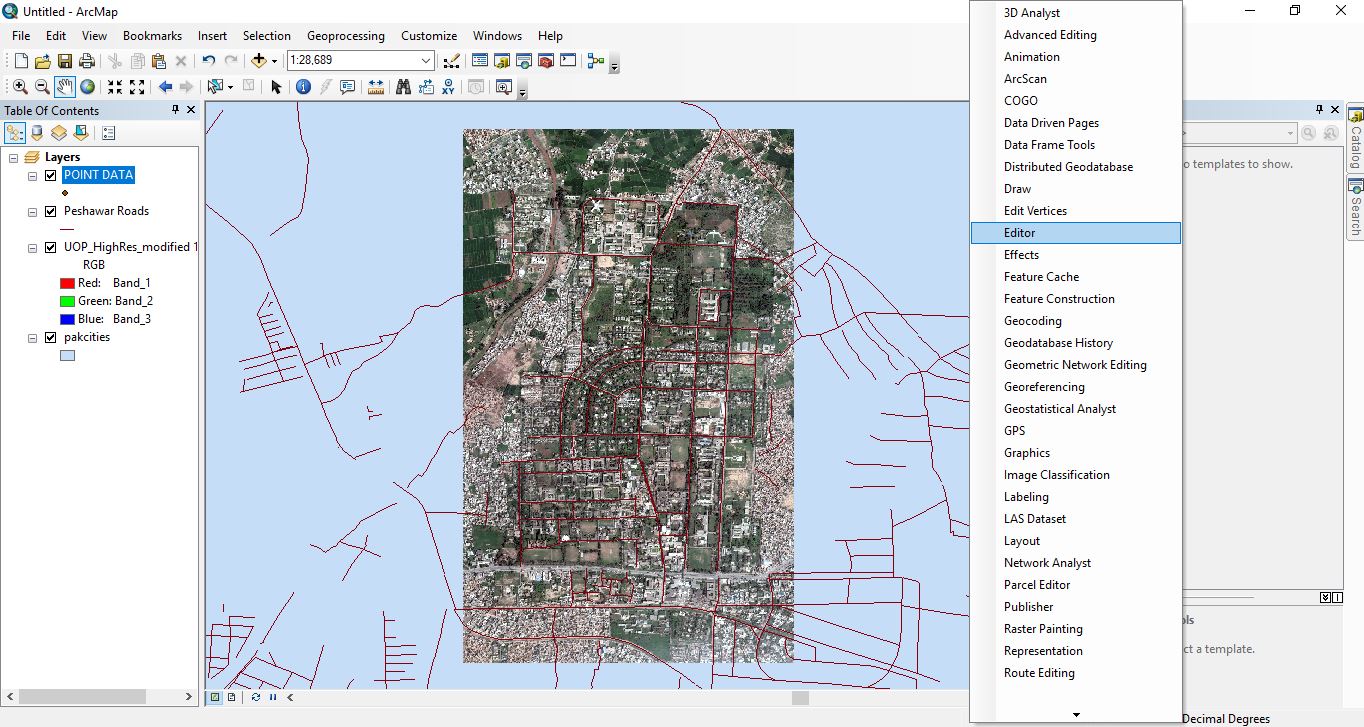  Click on Start Editing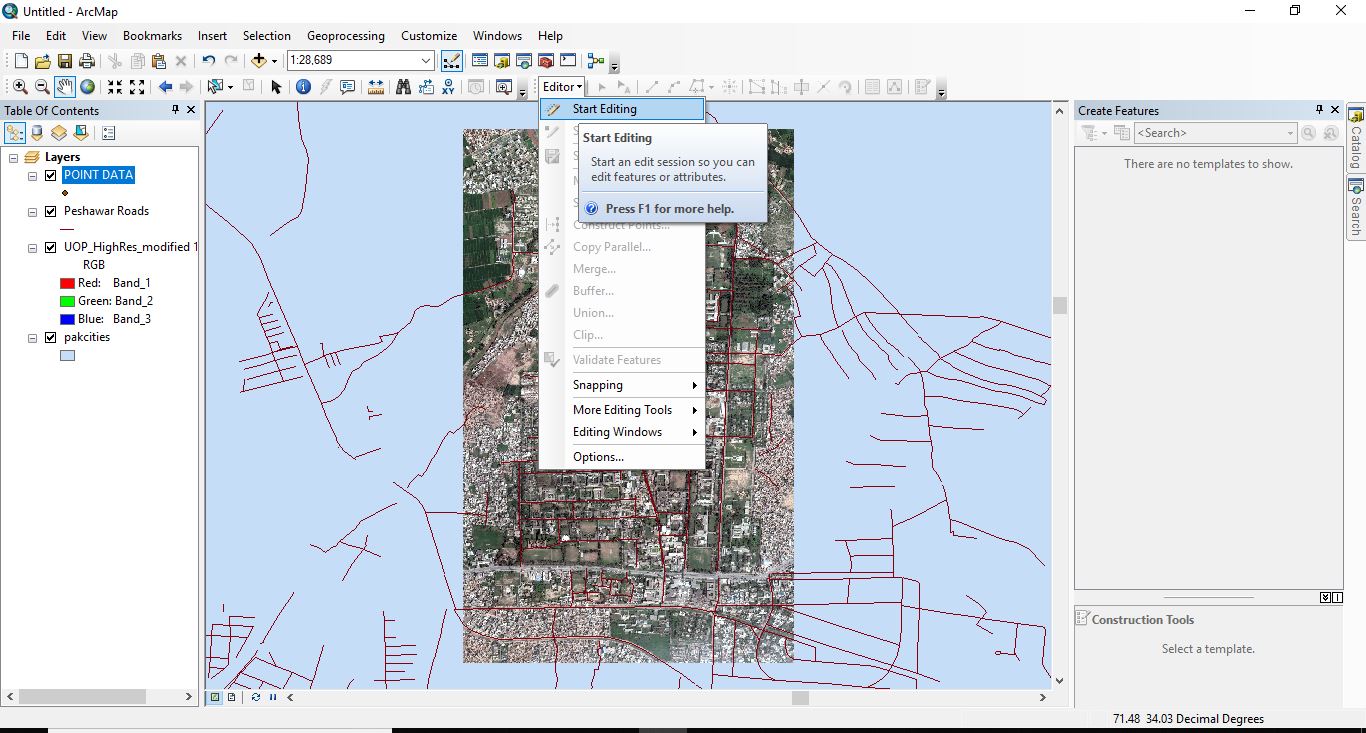  Select on which layer to  be edited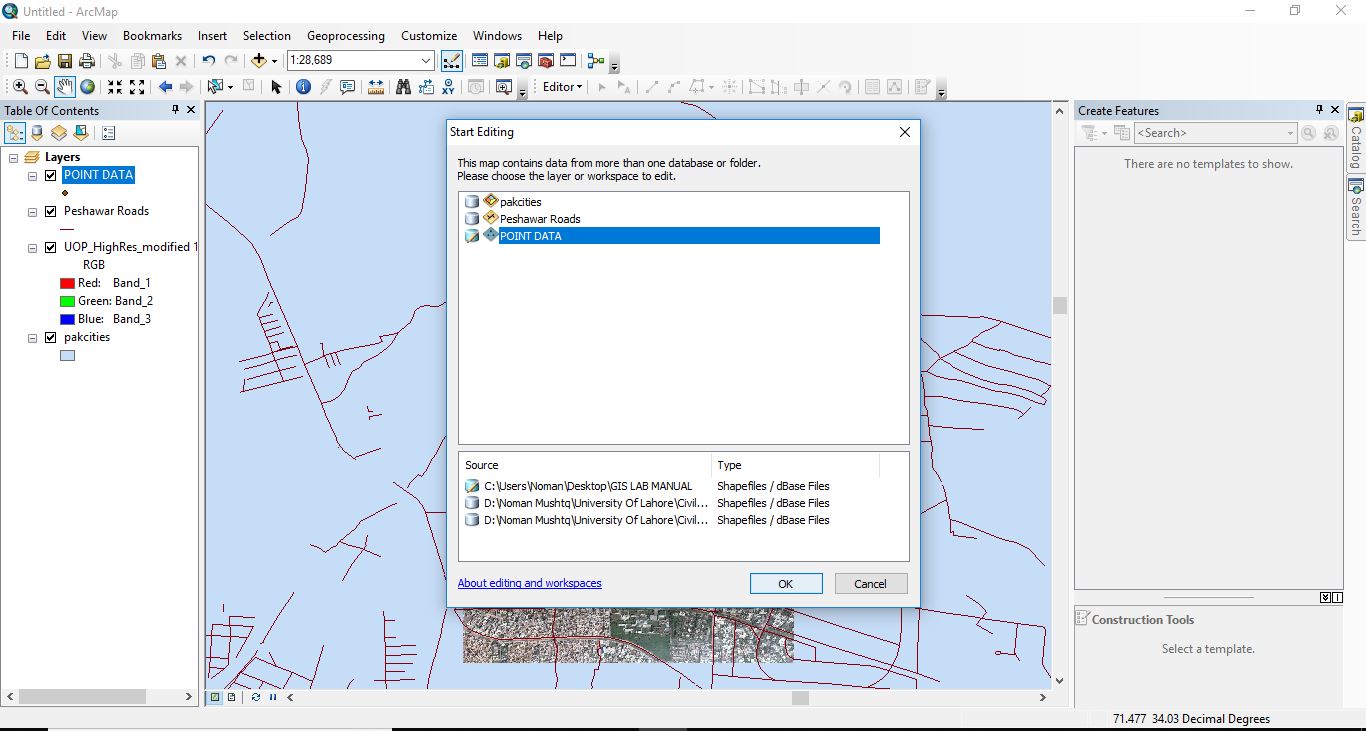  Again select the layer on right most edge.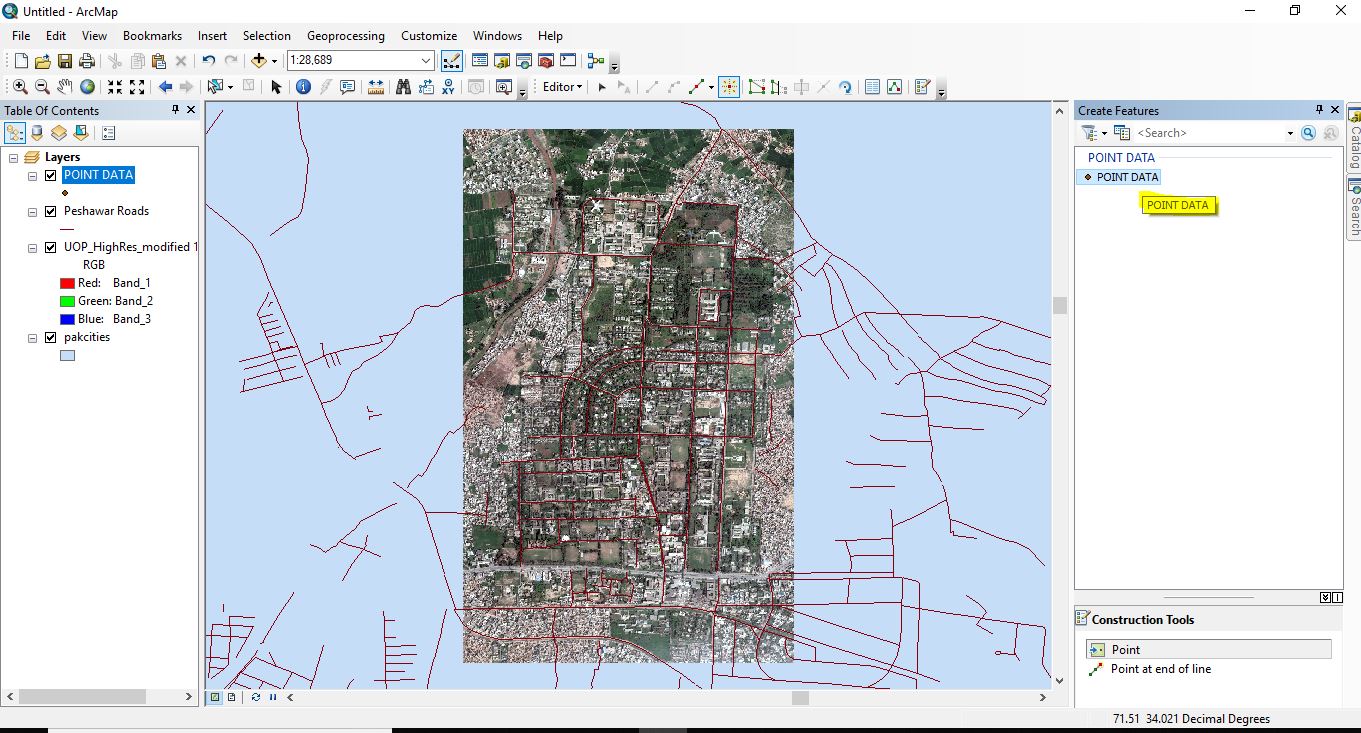  Mark Points on desired places. 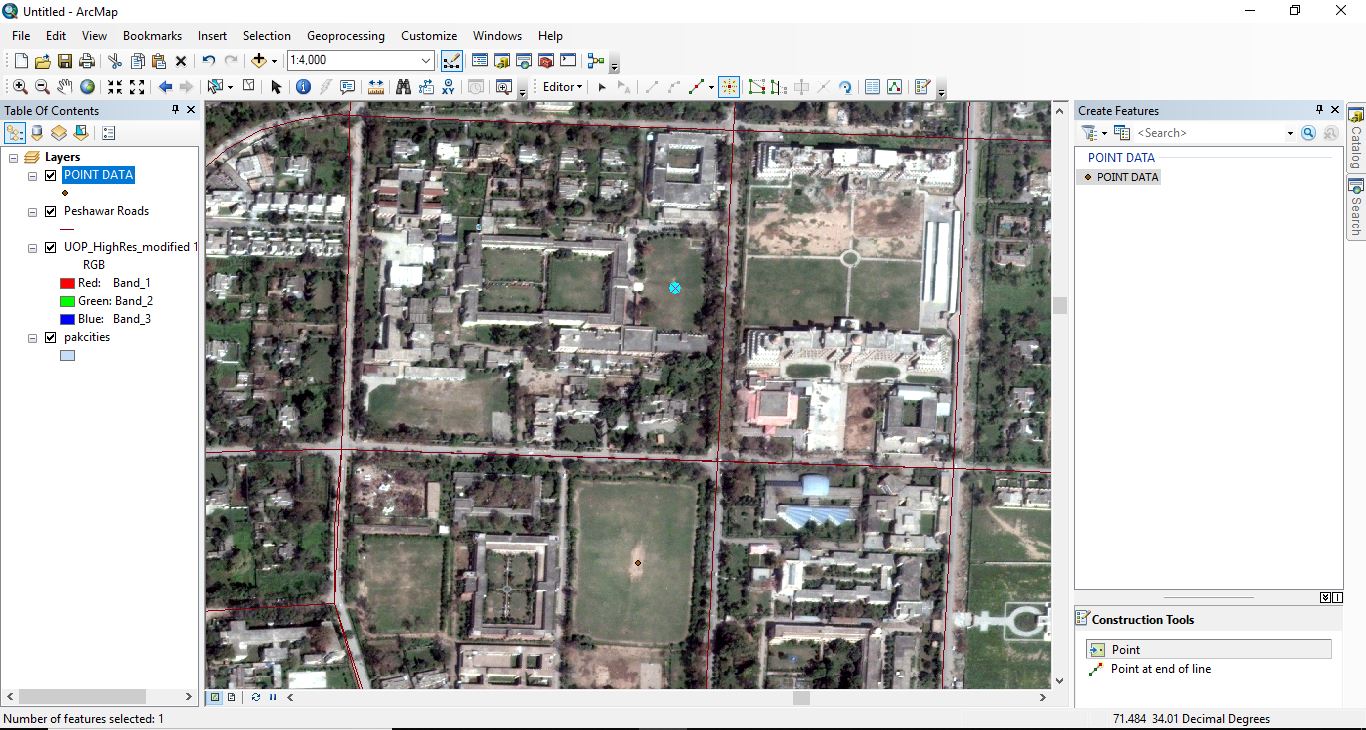  Now Right click on POINT DATA LAYER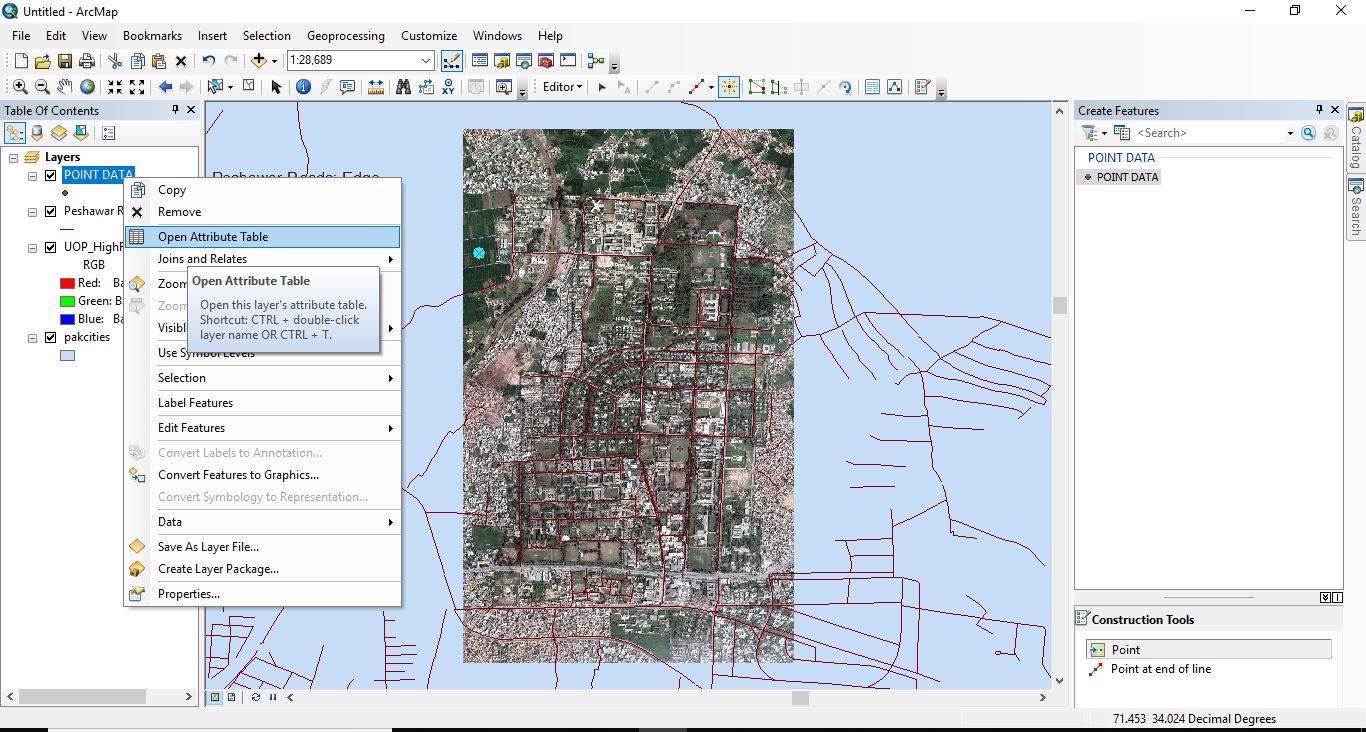  Auto Attribute Table for this Layer will be Generated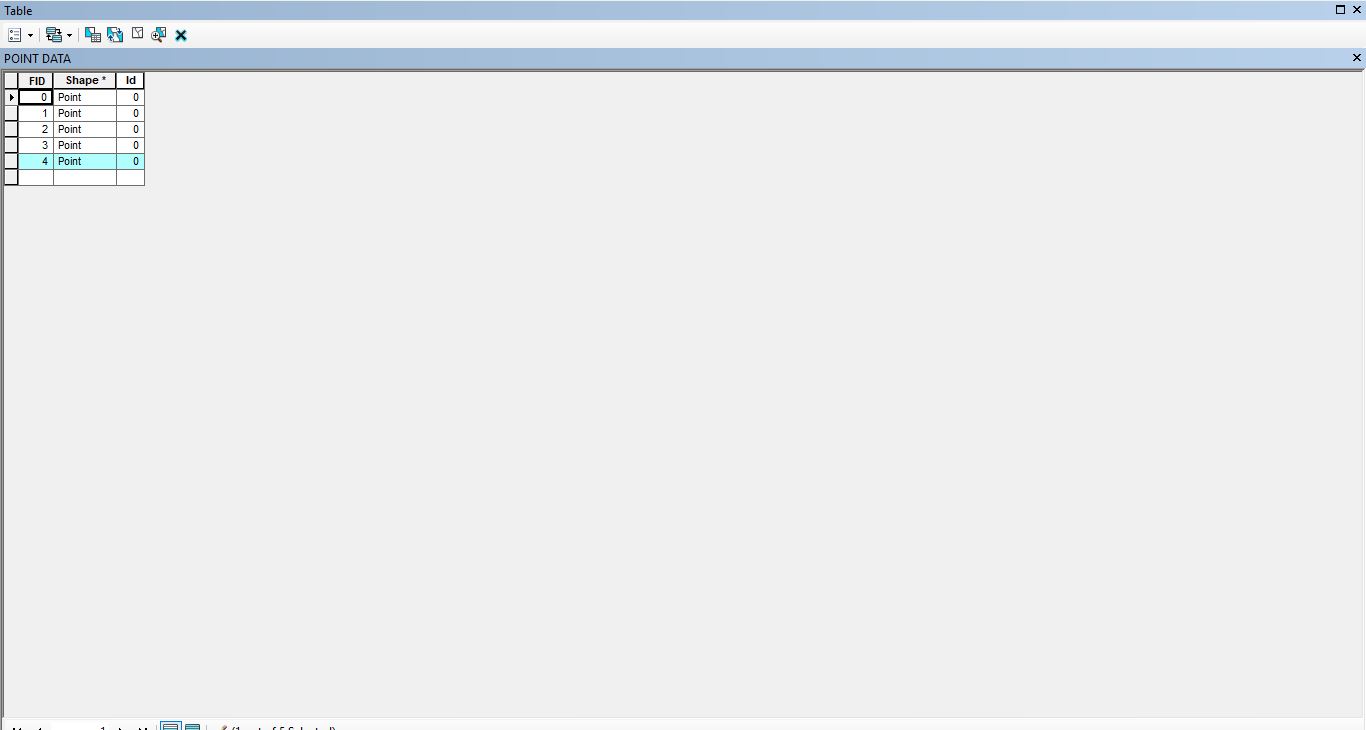   Now Click on Edit Tool Bar and select Save Edits.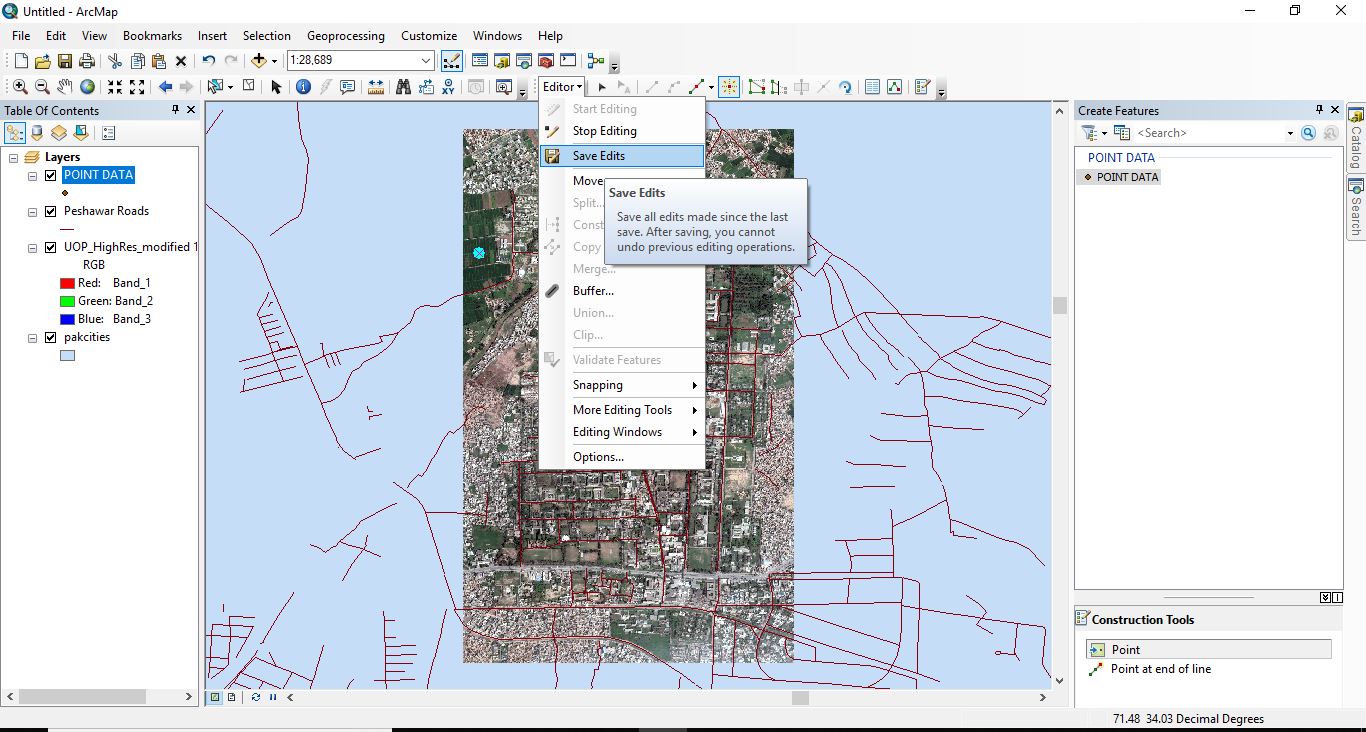  Now stop this Editing 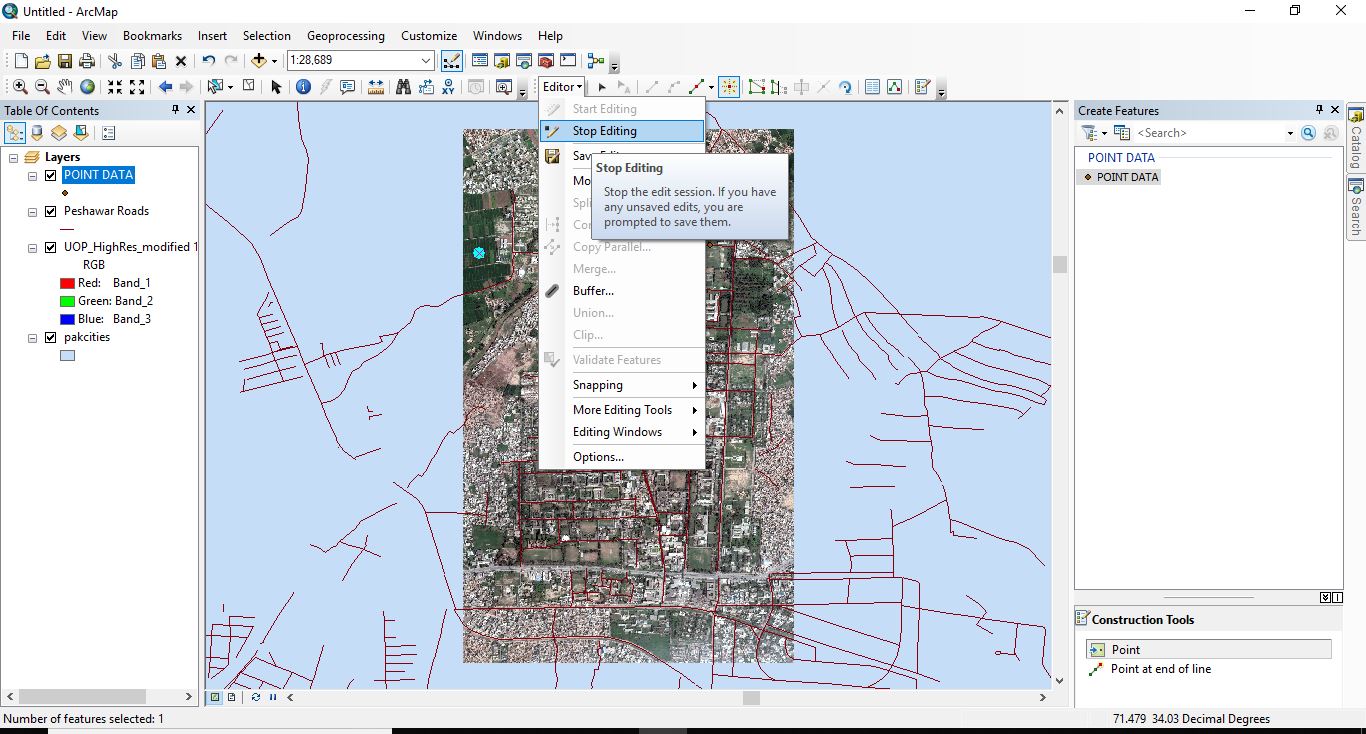  Now open Attribute Table and click on Left Most Corner.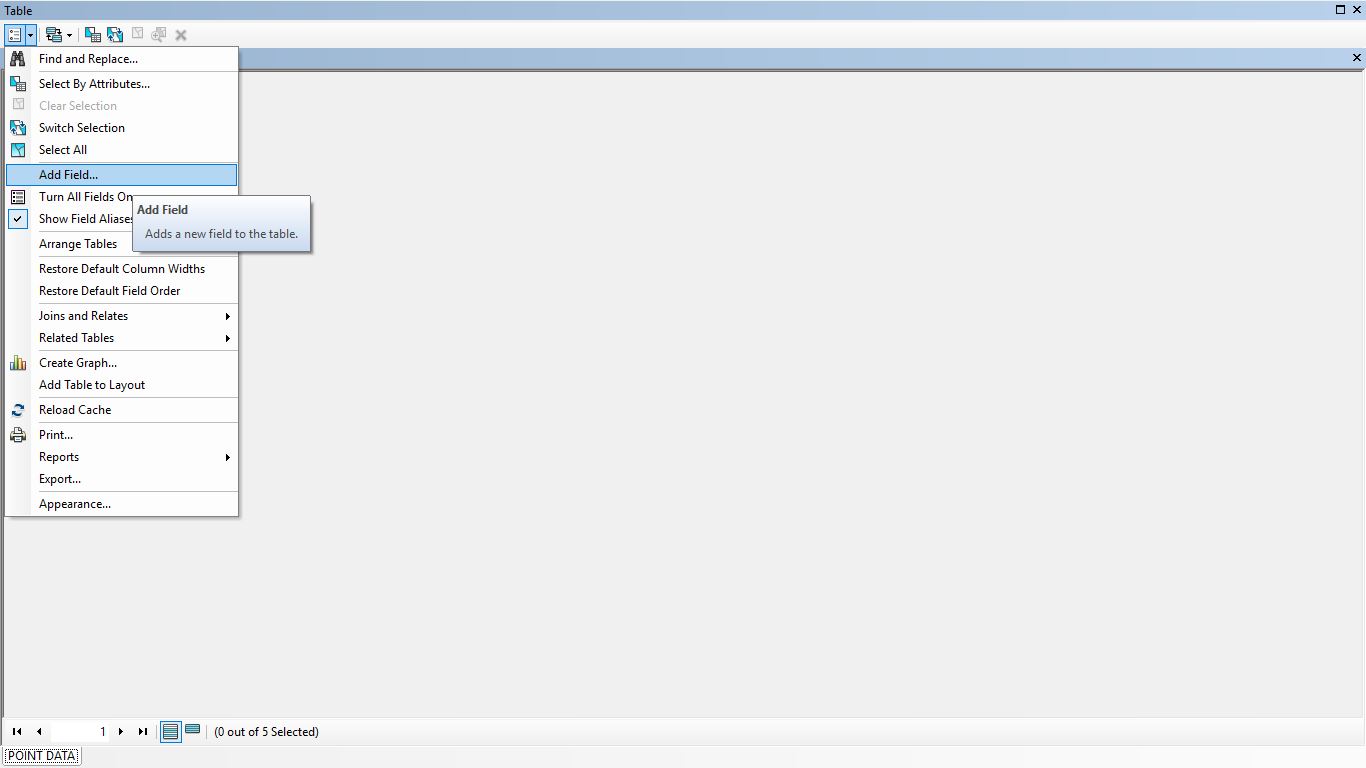   Add Fields as per Required.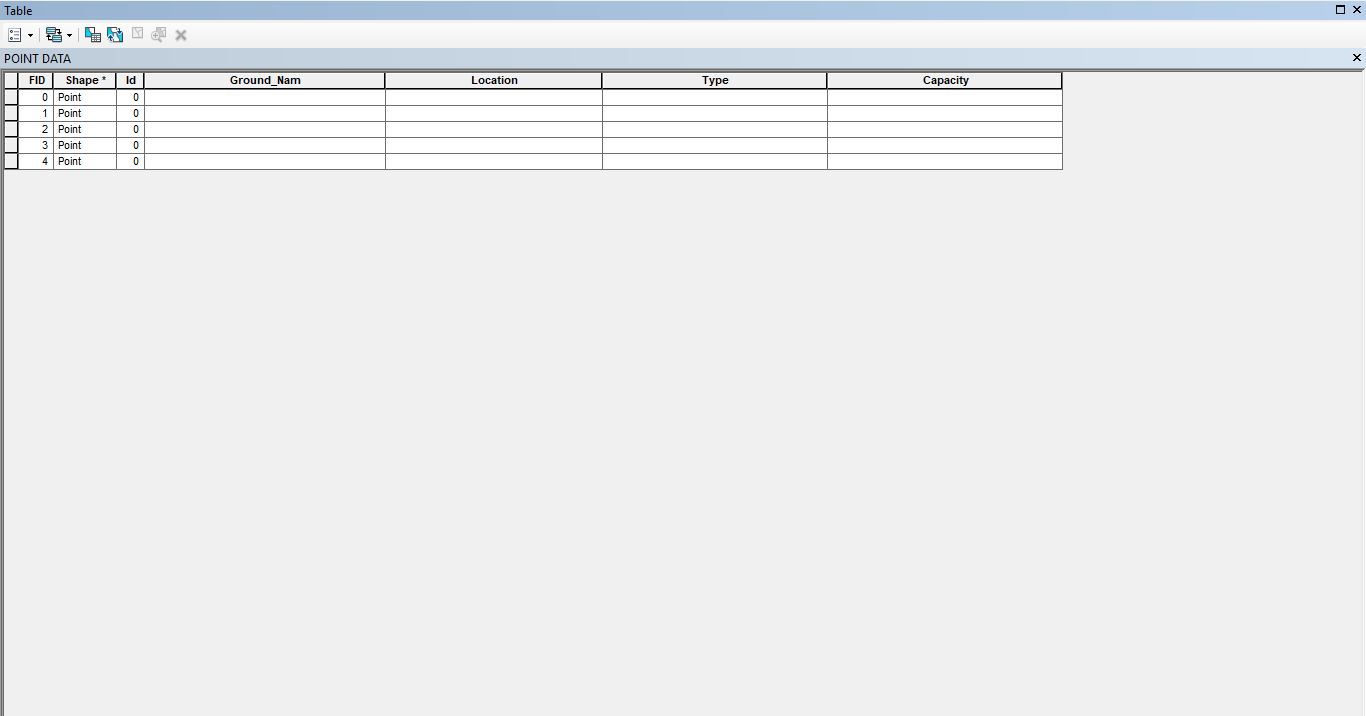   Now Start Editing Again and Fill those Table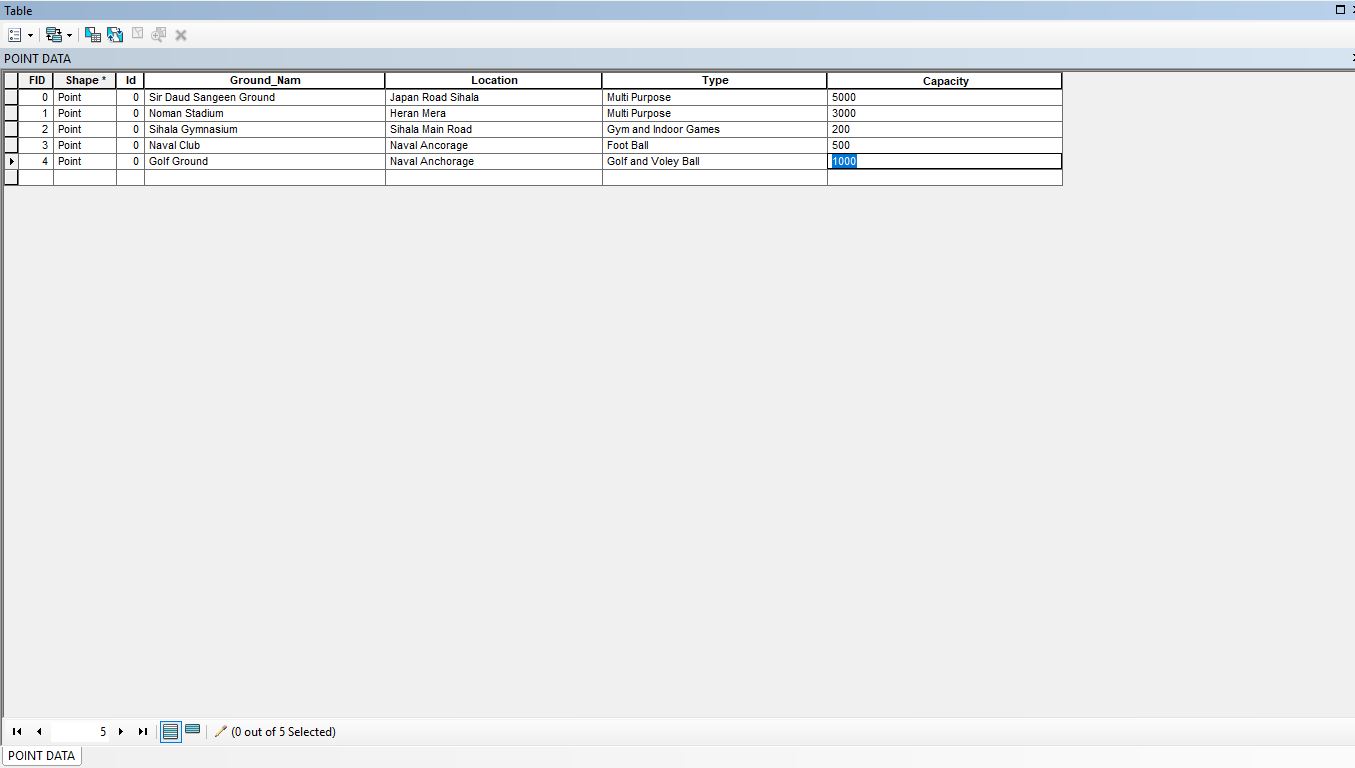  Now View your Points 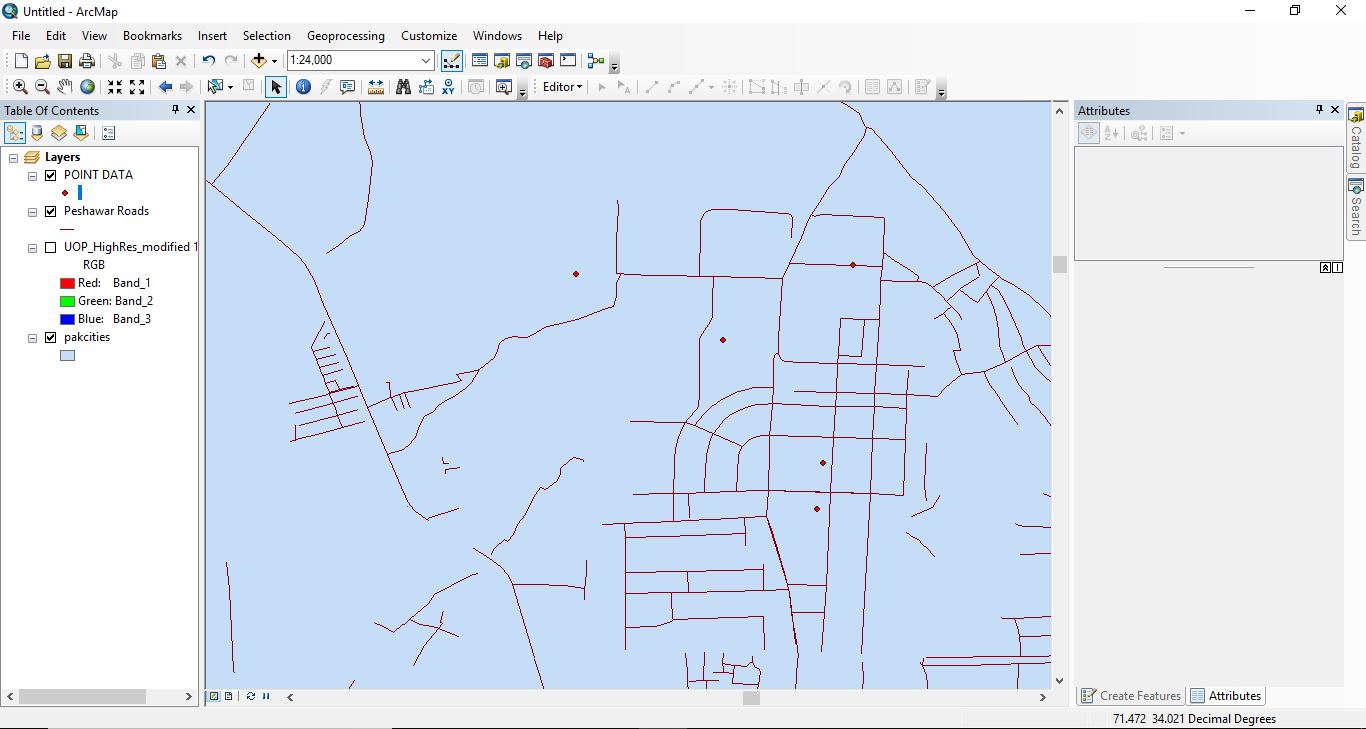 PRACTICAL No.6
How to Add Polyline Data in Arc Gis  Add Shape file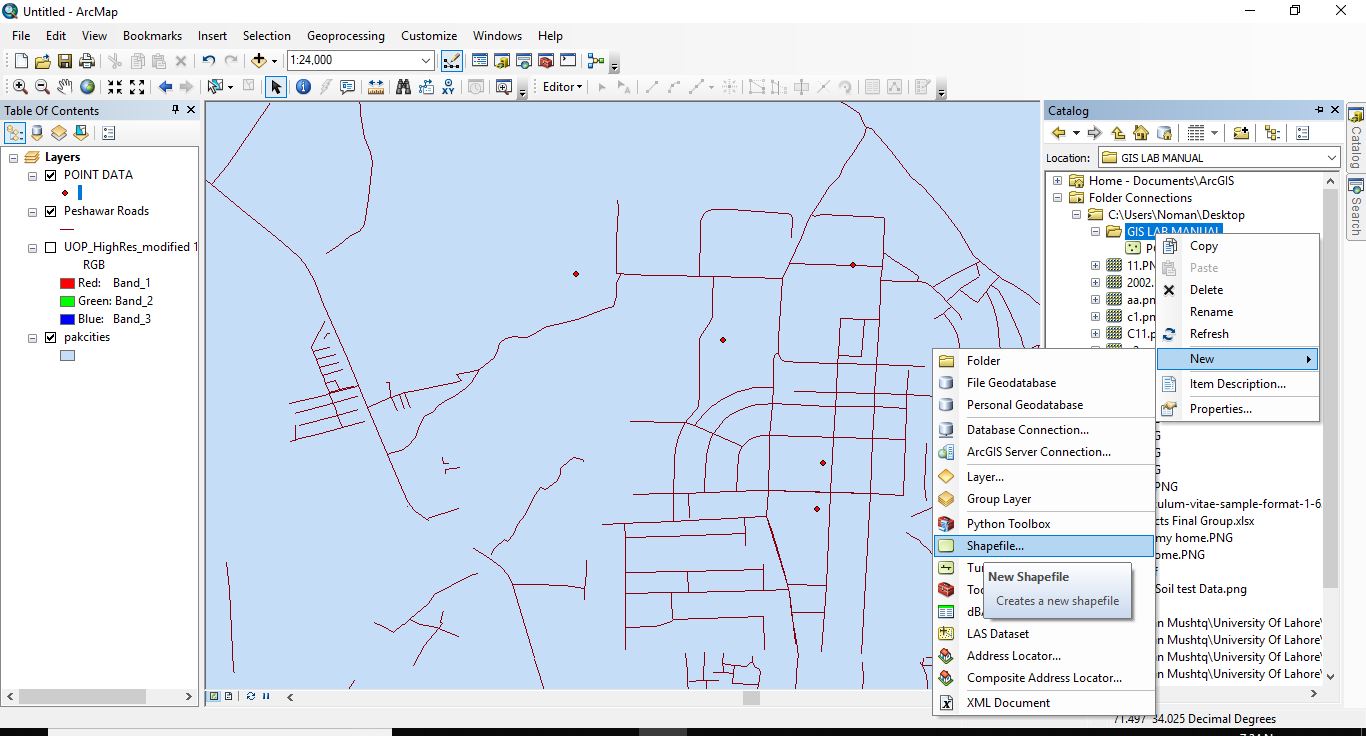 Select Polyline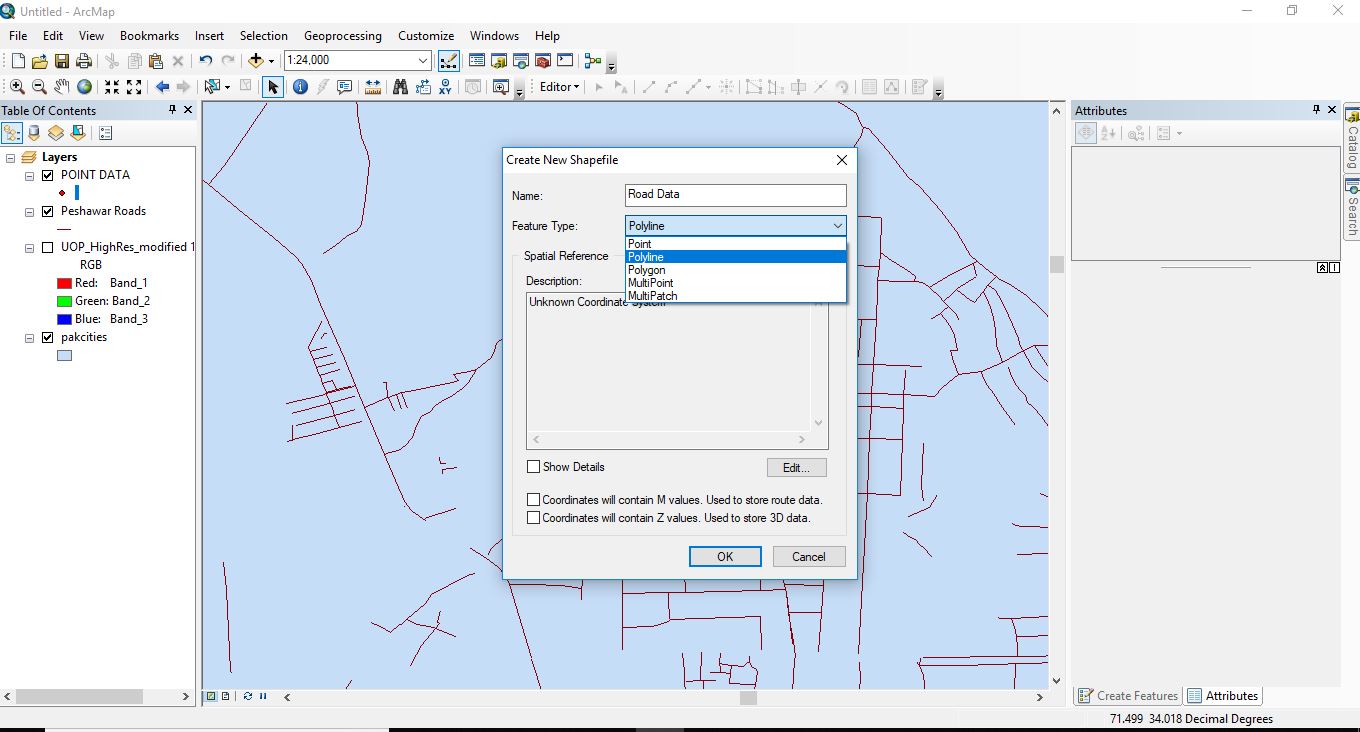  Now Give it Reference Coordinates.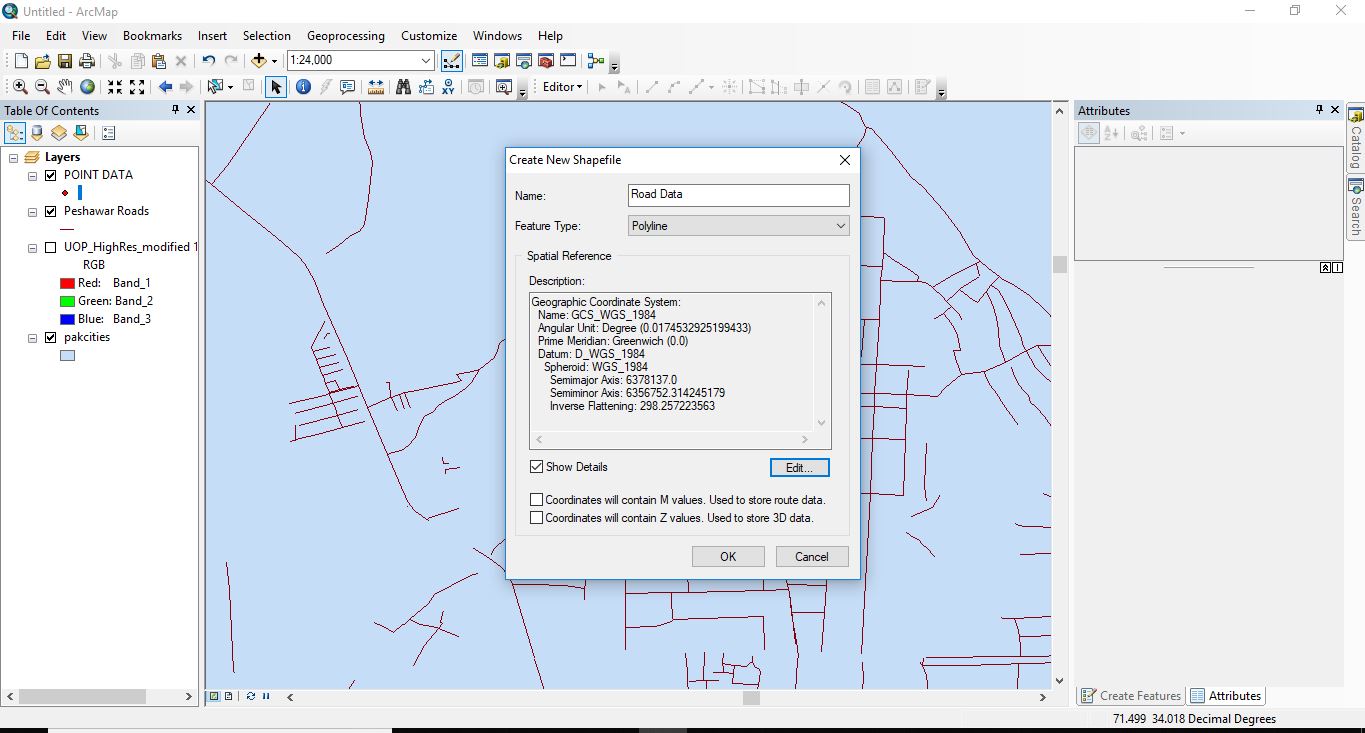 Now Start Editing and Select Road Data Layer.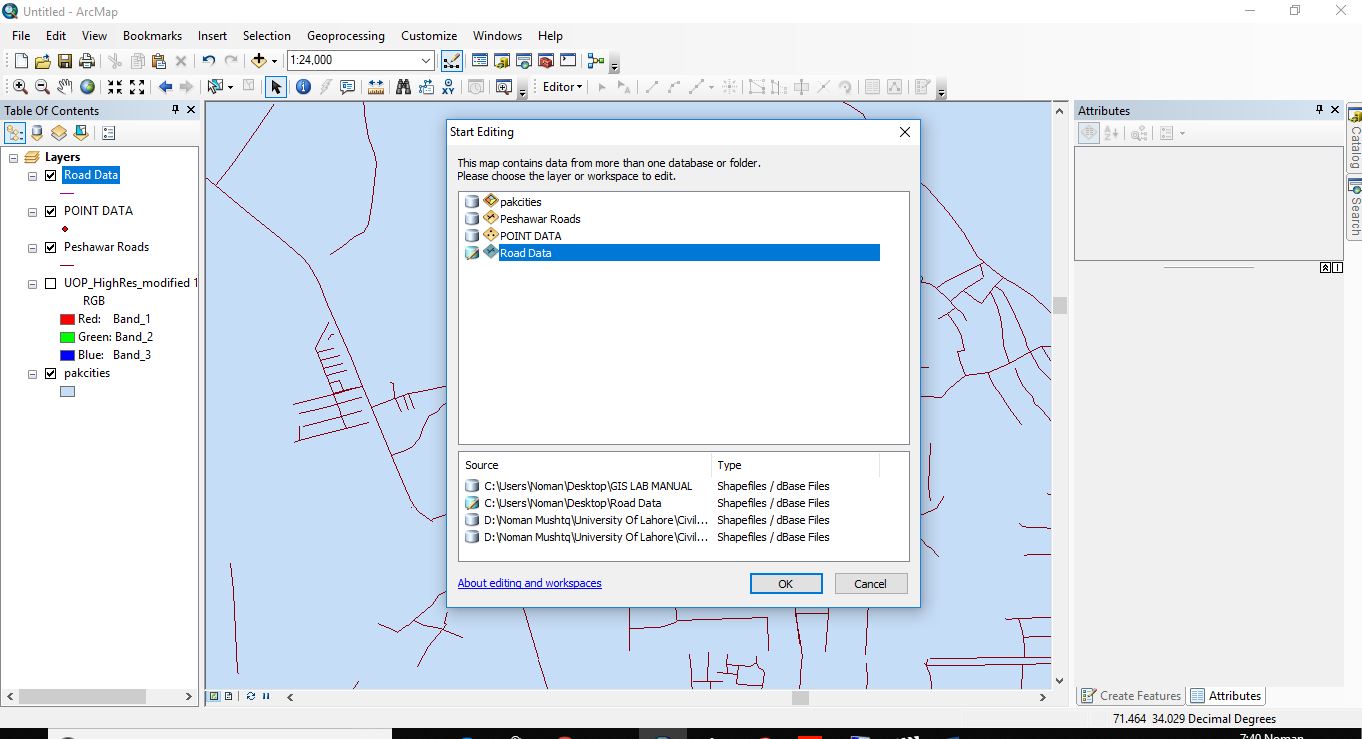 Now Take a point and mark a line where you want to make a road or something else.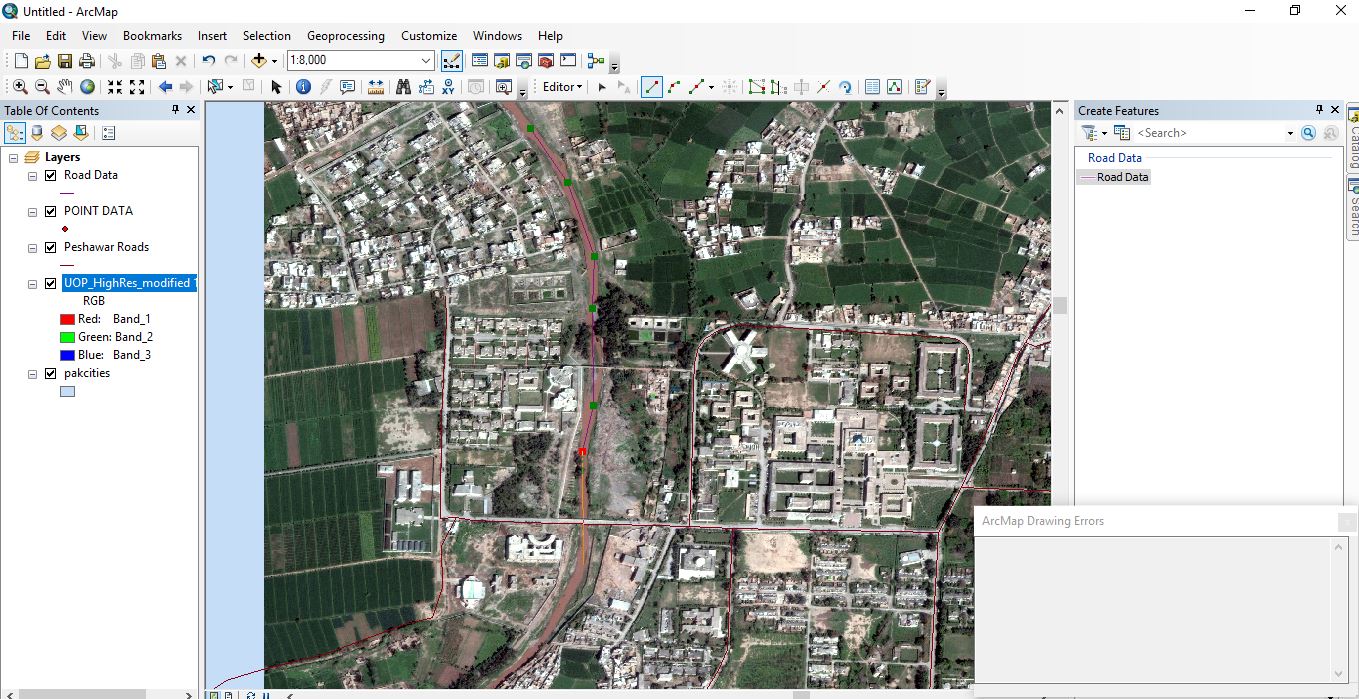 Right click and select finish sketch if you have completed your line.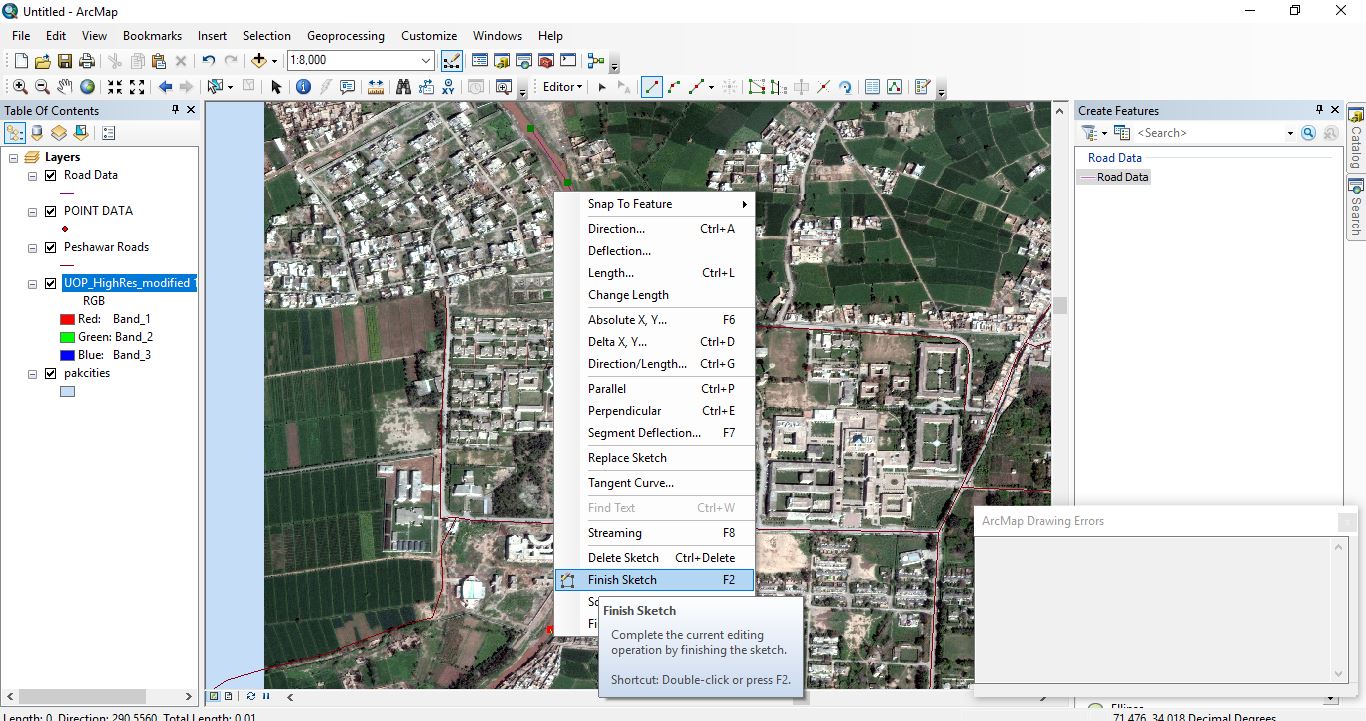 You can view what you have drawn.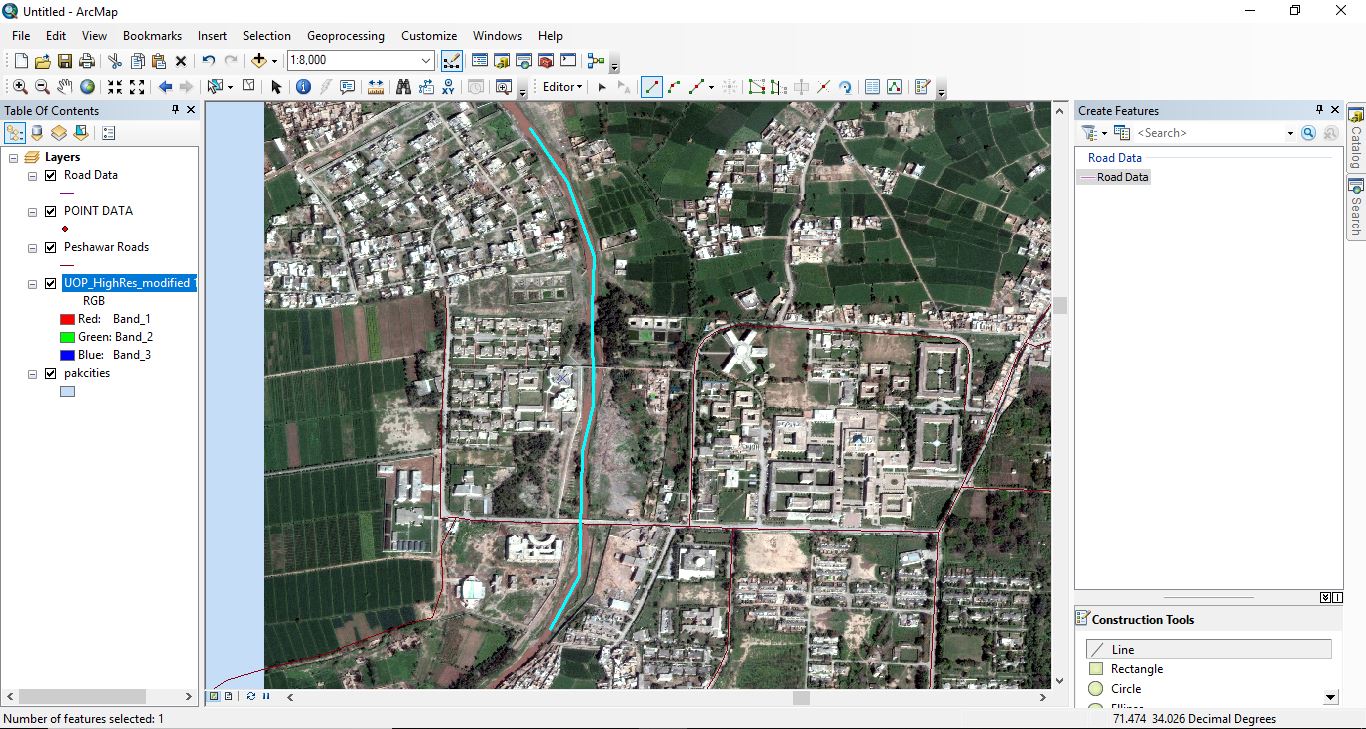  Same again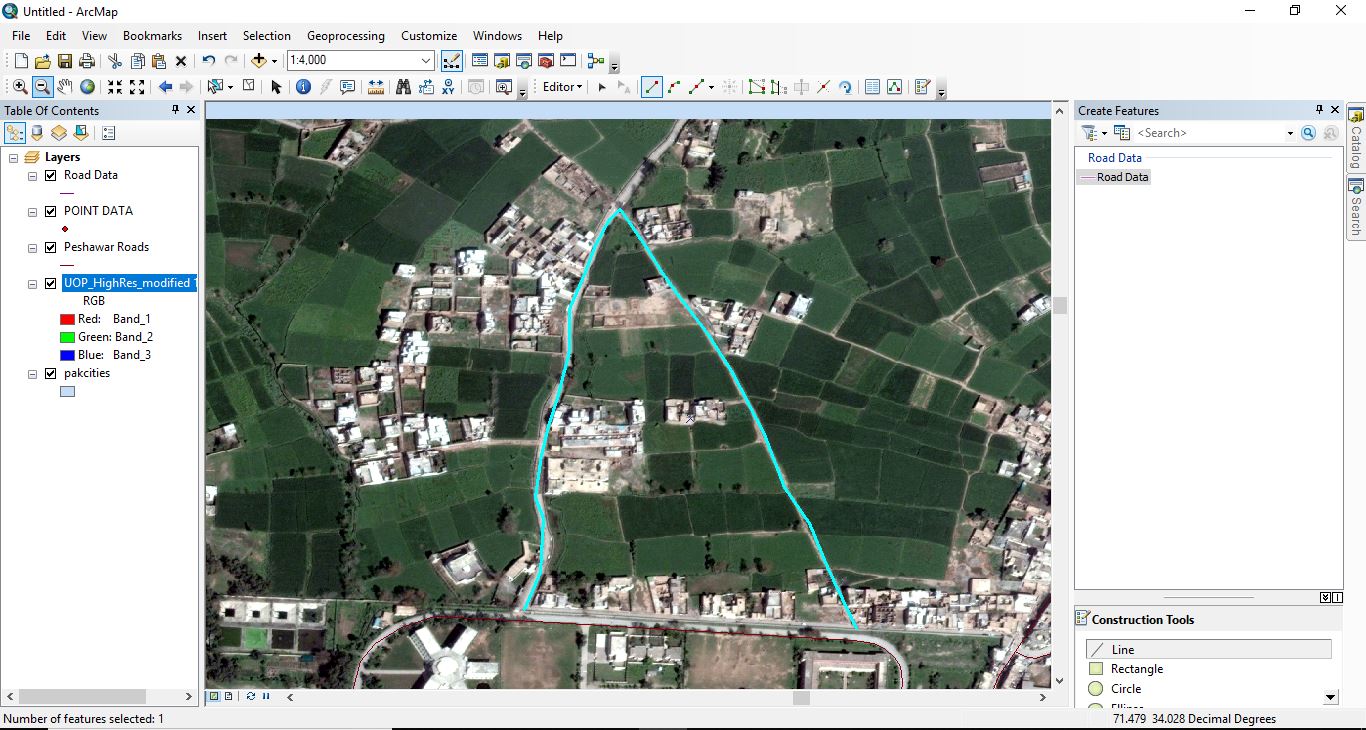 Go to Attribute Table and click on Add Field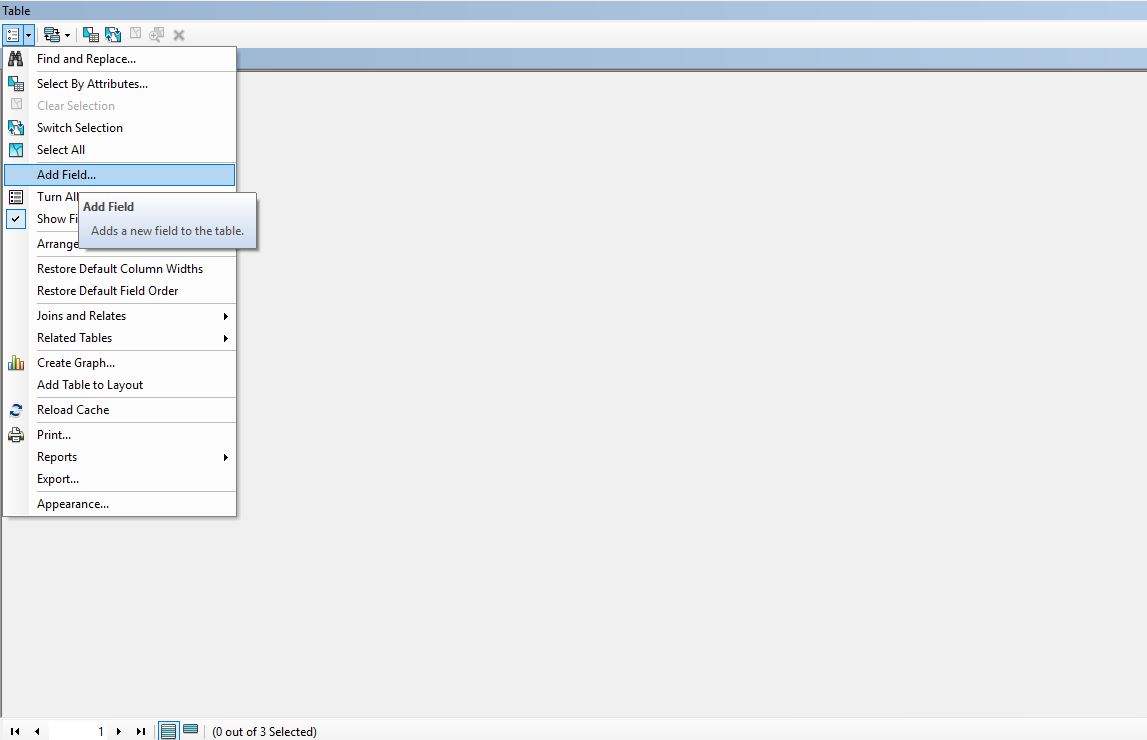  Now add titles as per required and fill them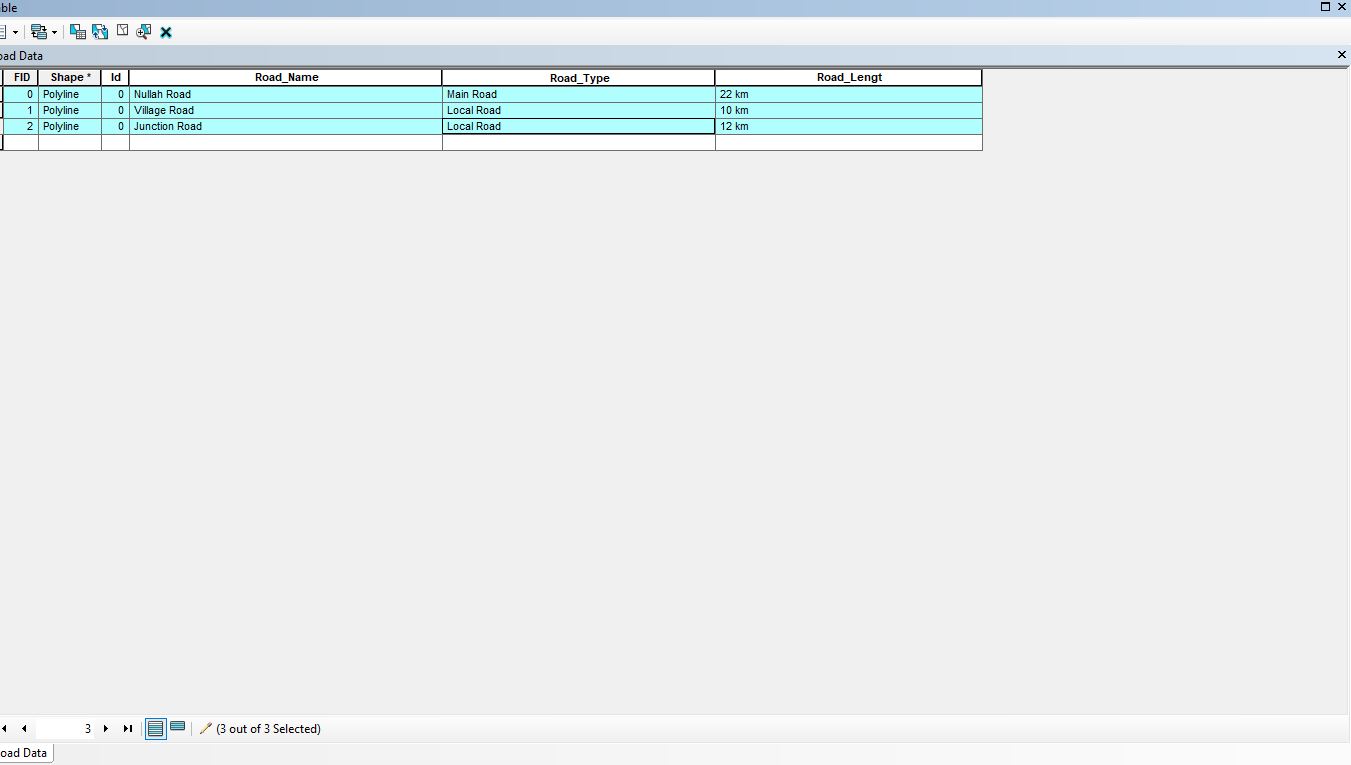  Un Mark the Layer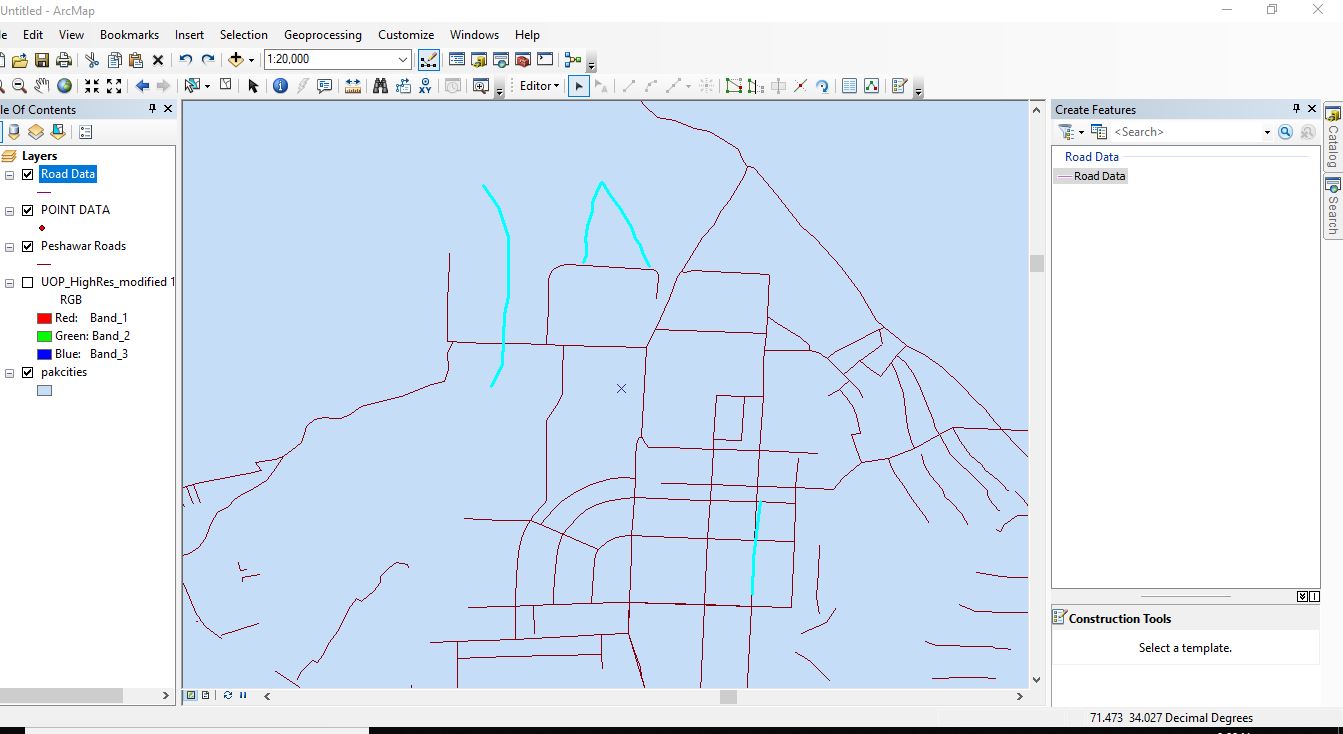 
How to add Polygon in Arc GisAdd a shape file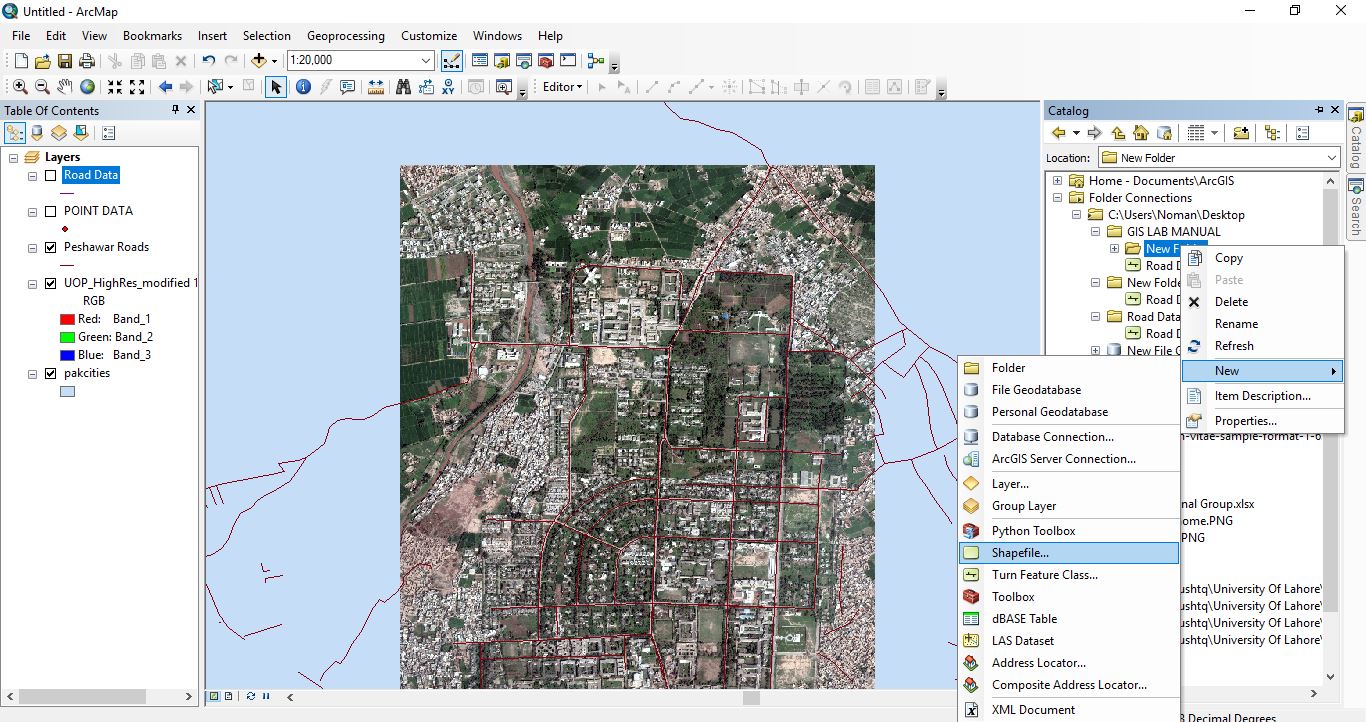 Select Polygon and give it  name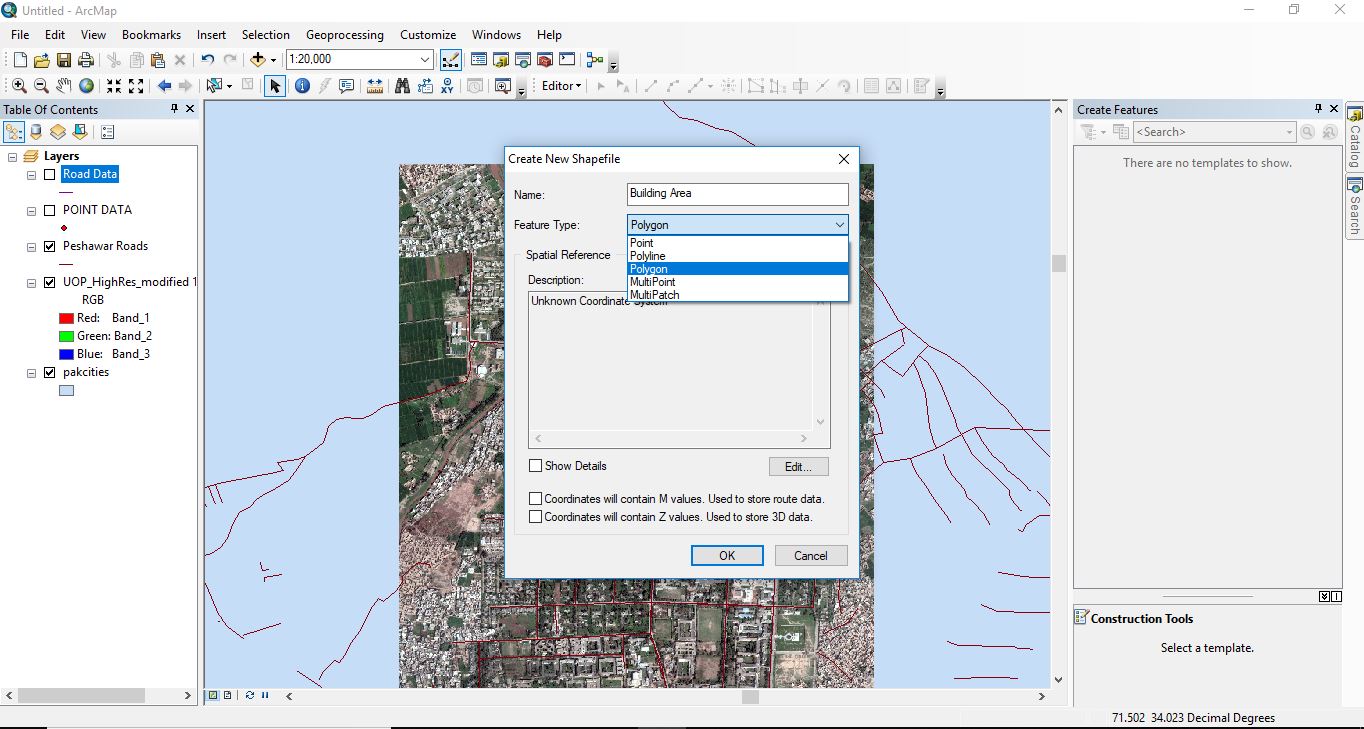  Start Editing and select Building Area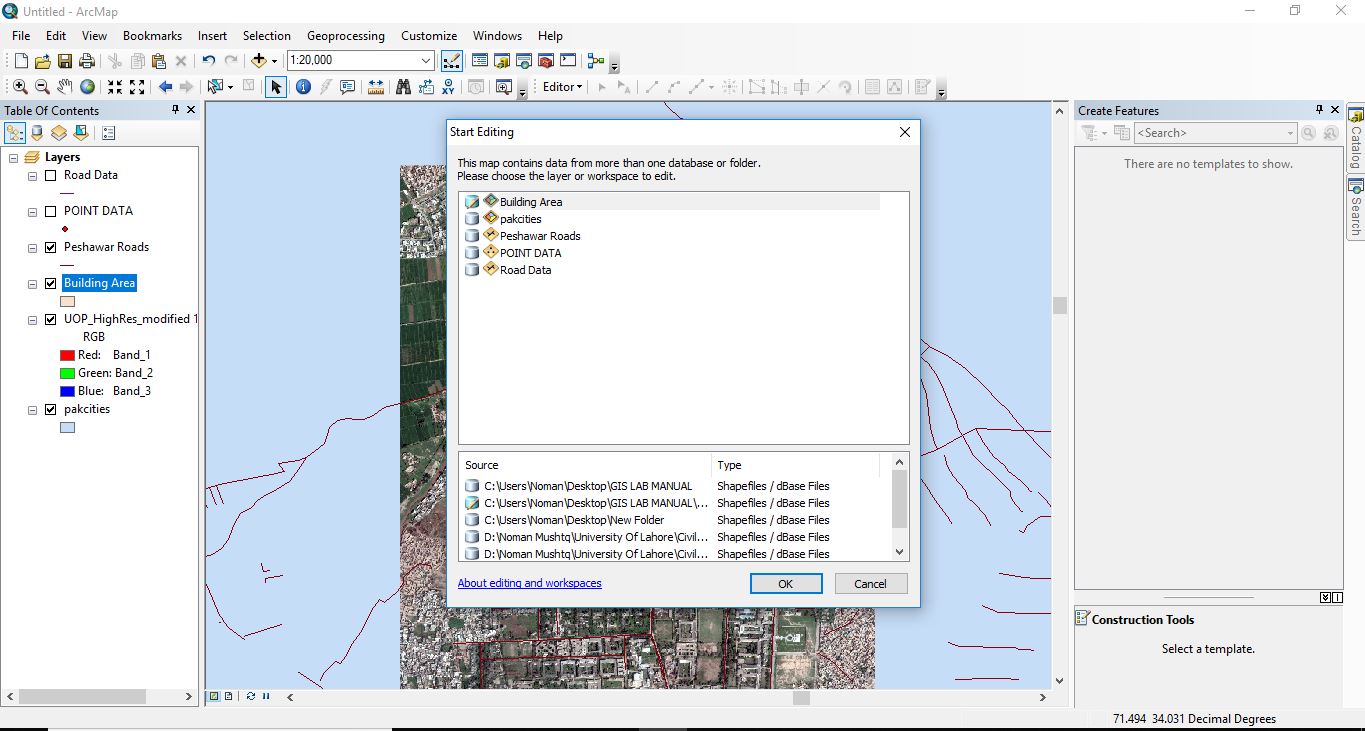 Mark a boundary along a building.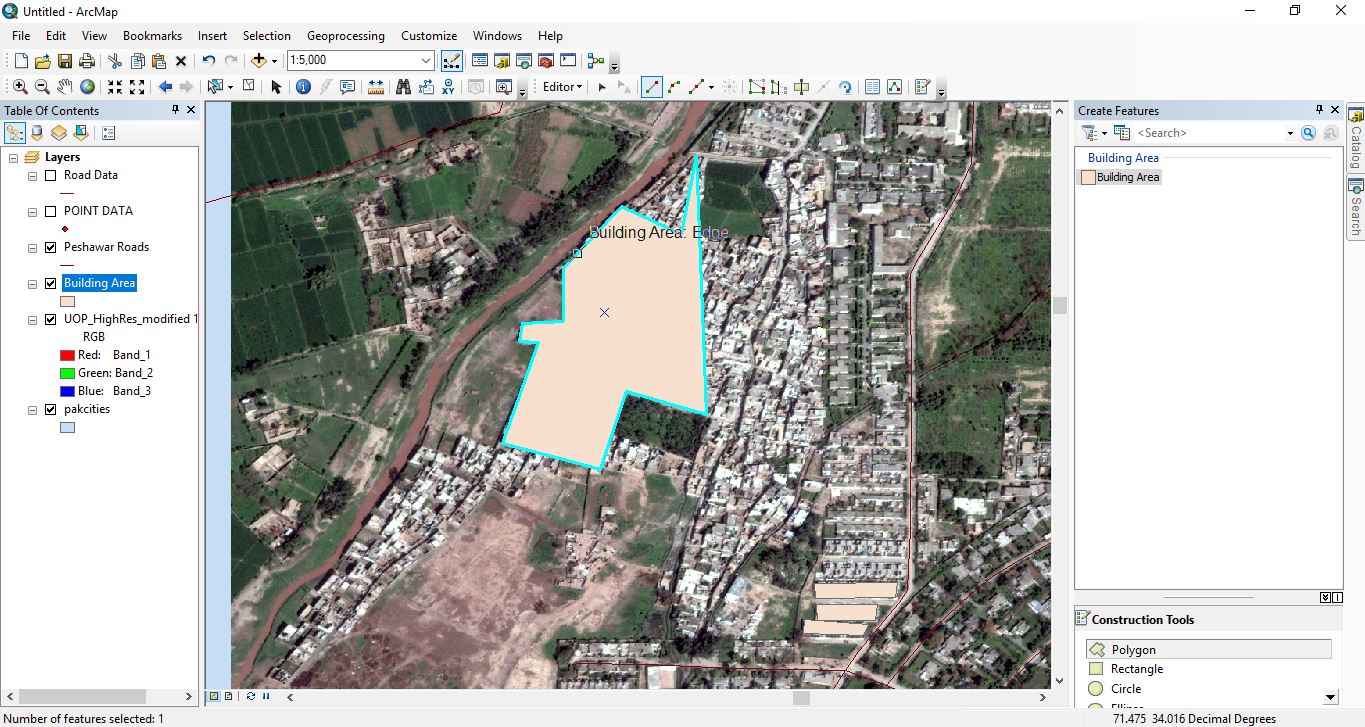 Open Attribute table and Add Field and Fill it.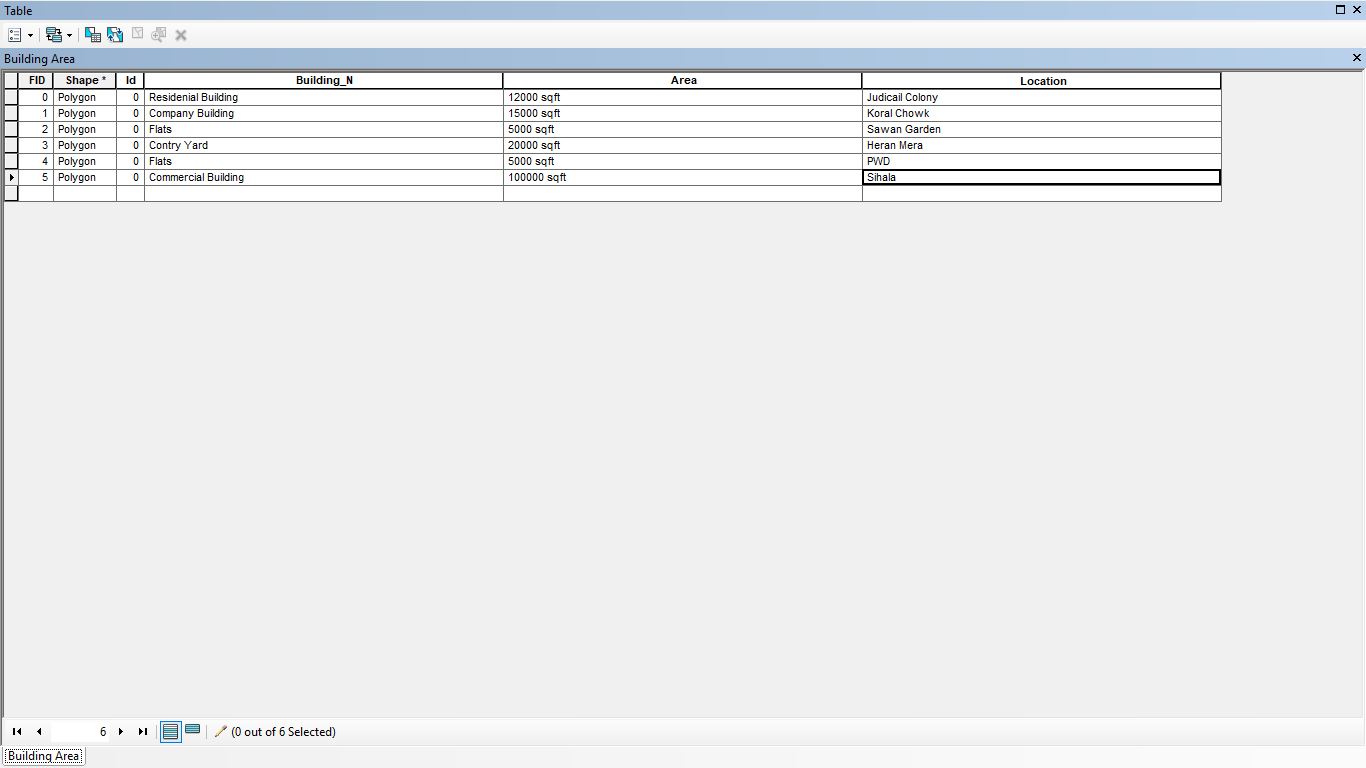 Unmark all other layers and see the marked boundaries.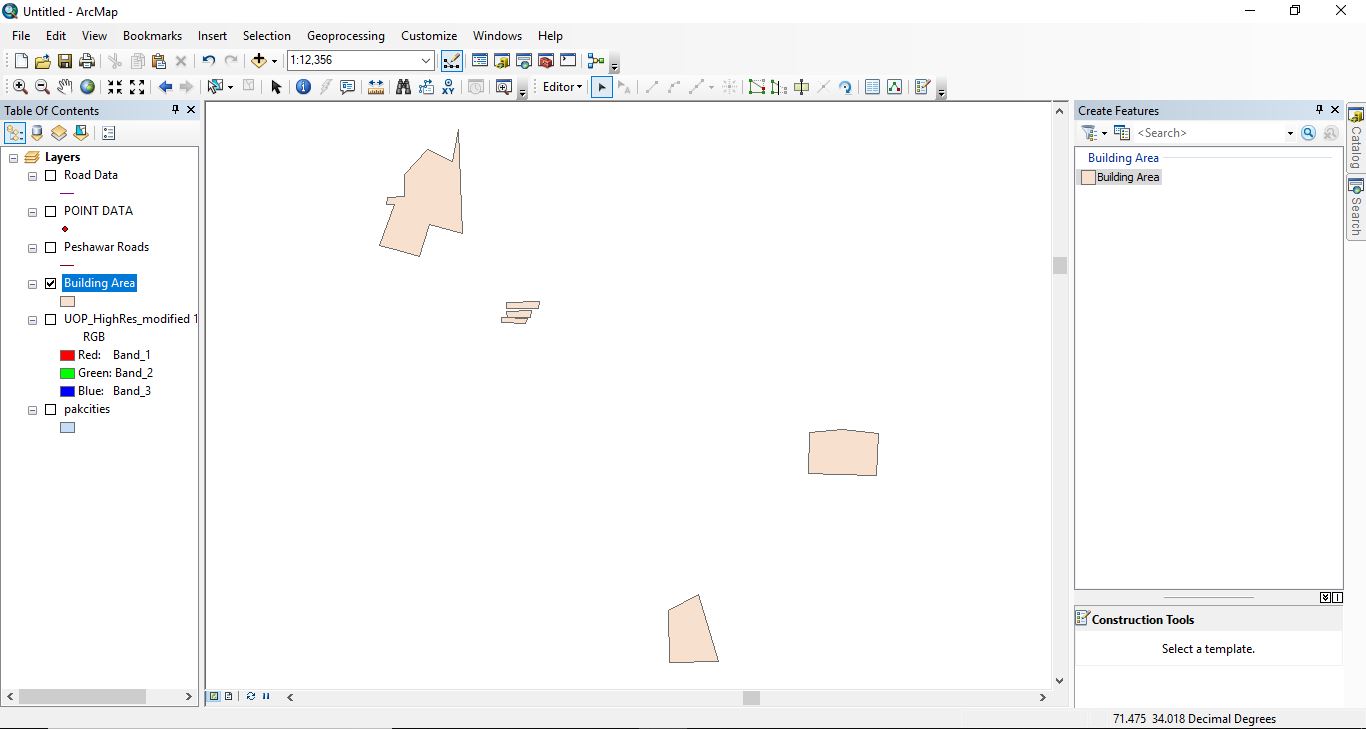 Practical No.7
GEORFERECING Open GIS and import three layers i.e Continents , Pak cities and UOP High 
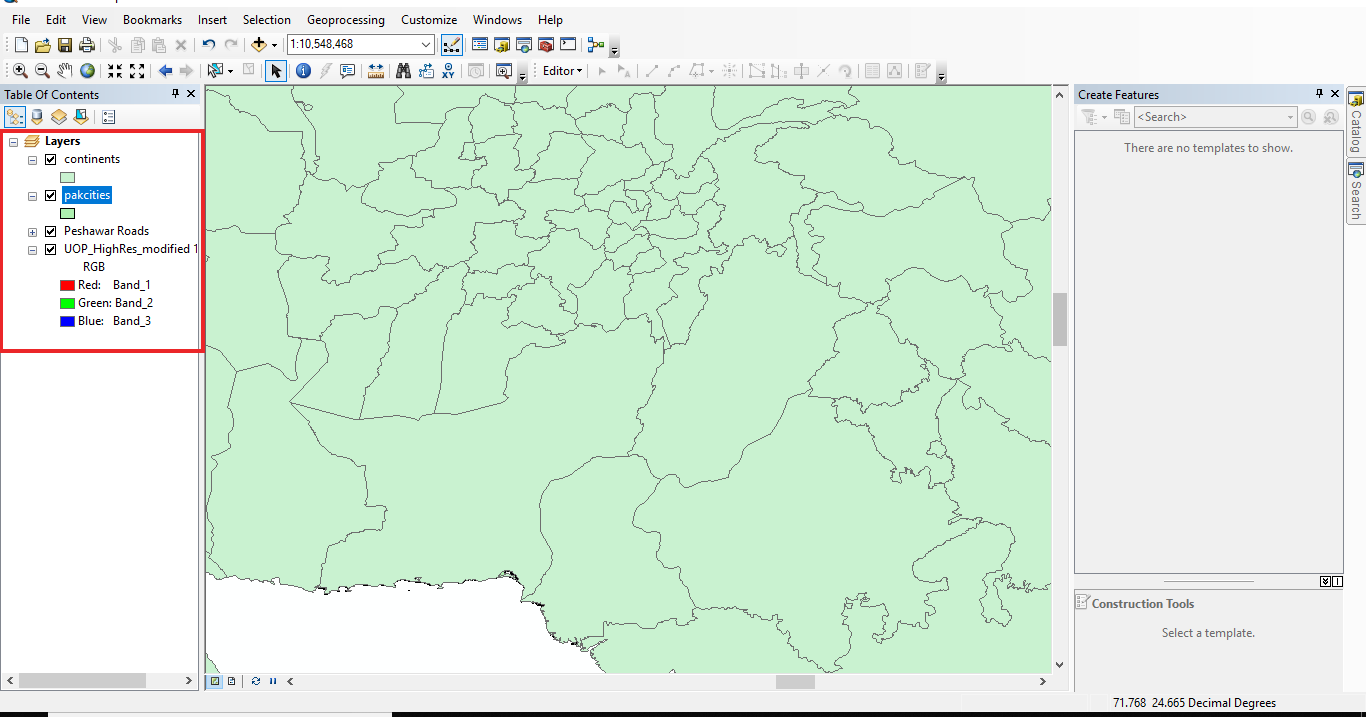 Now Export desired Image from Google Earth .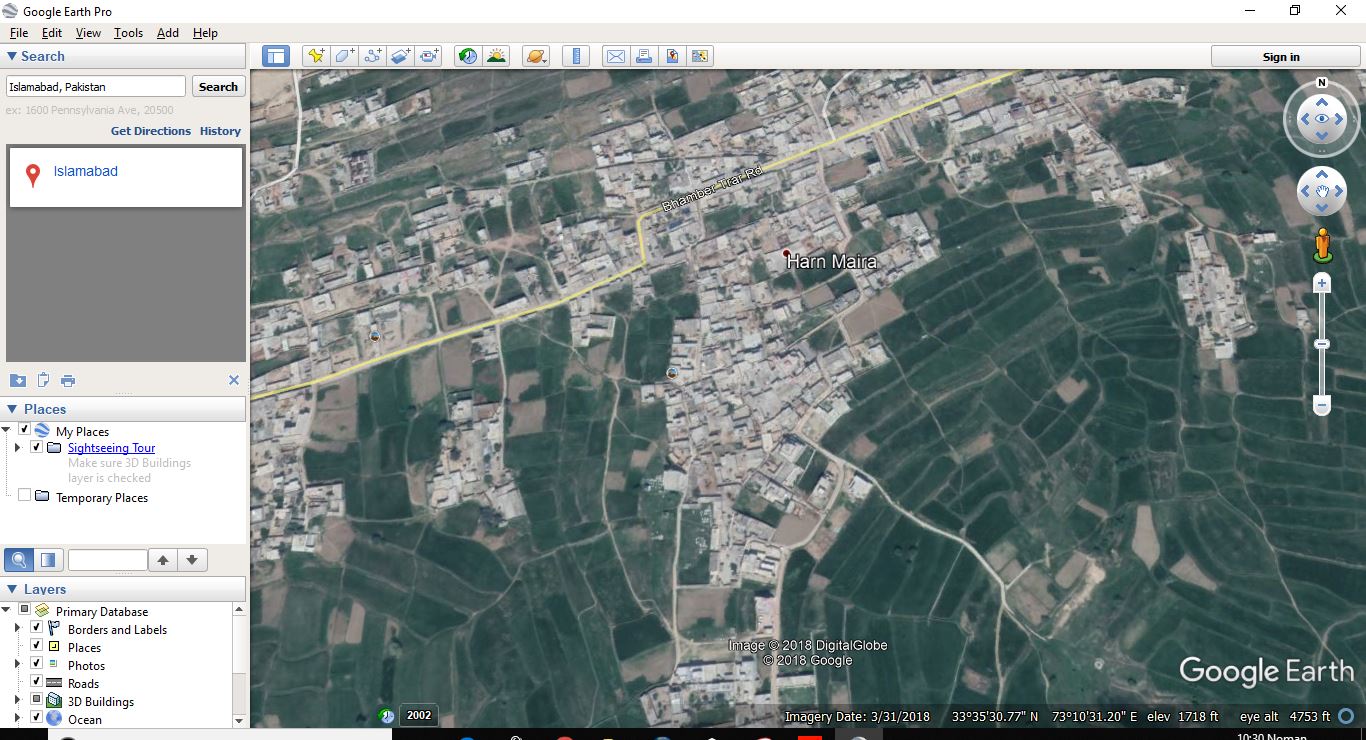 Now import this image in GIS File.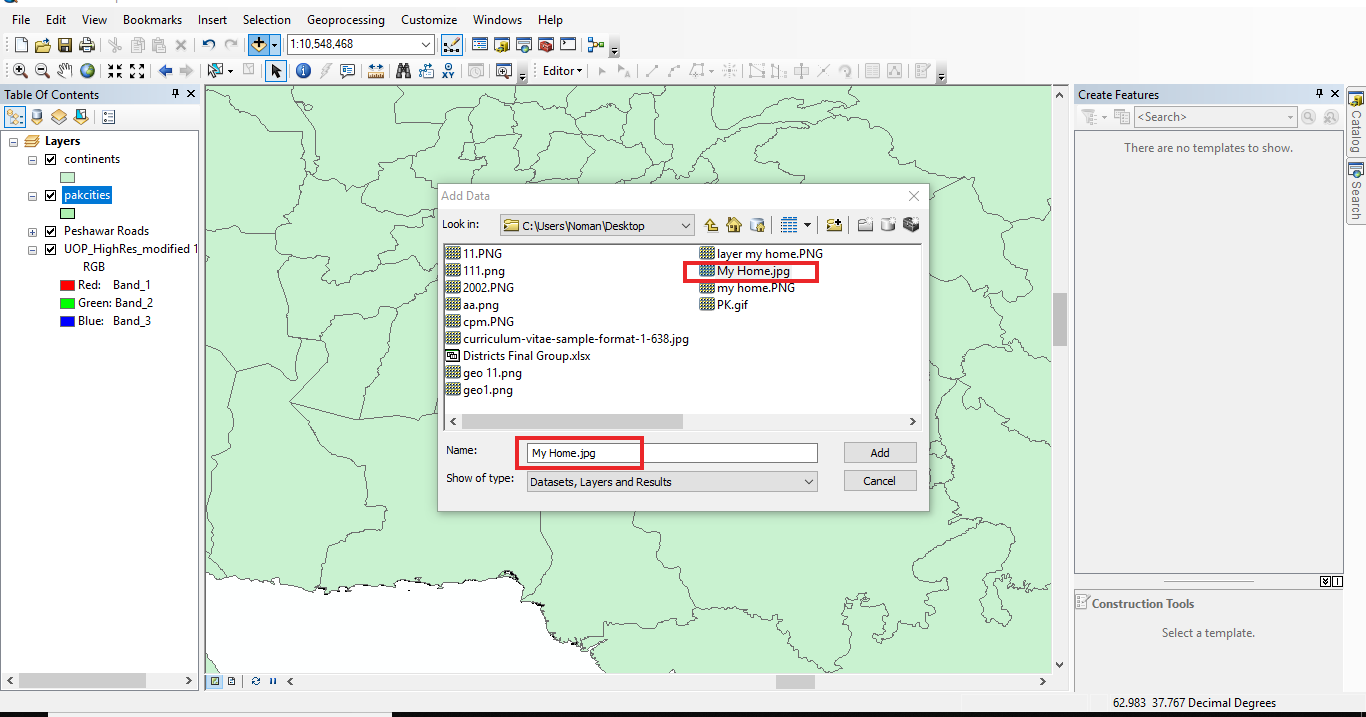 It will be displayed as :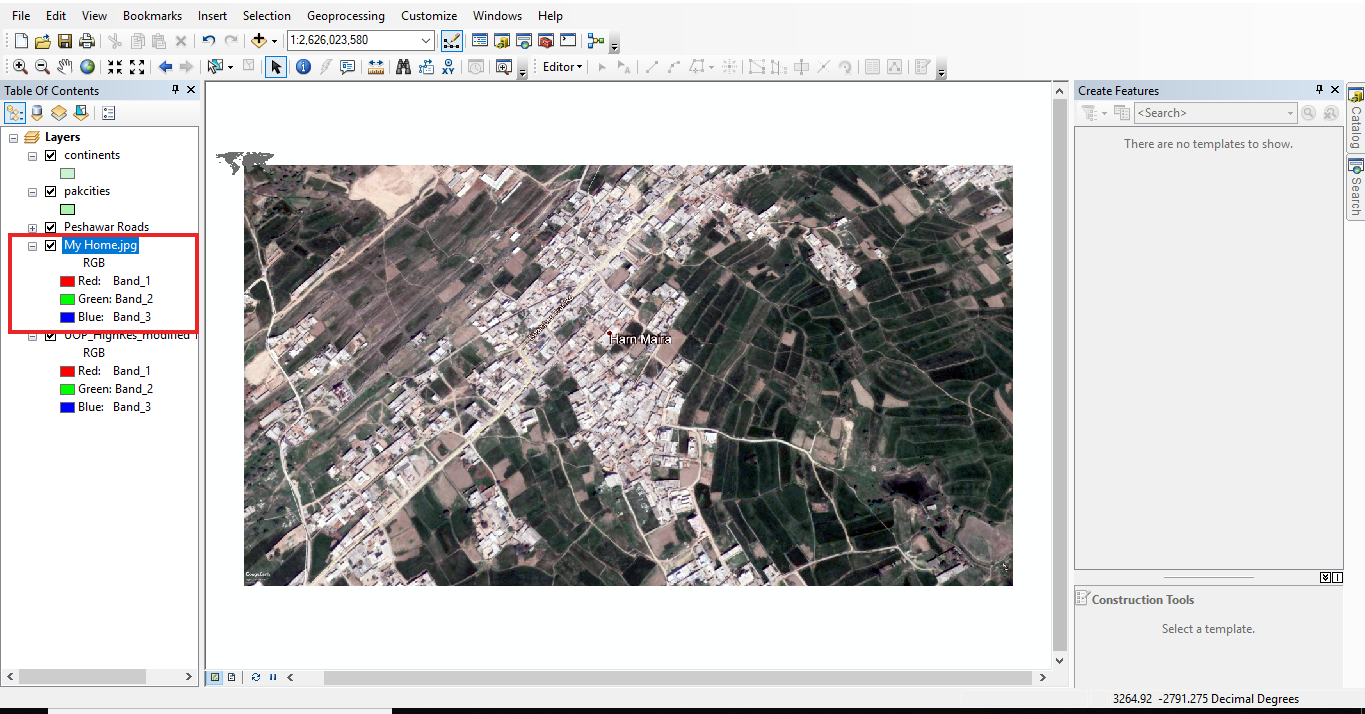 Right Click on top most and select Georefrencing.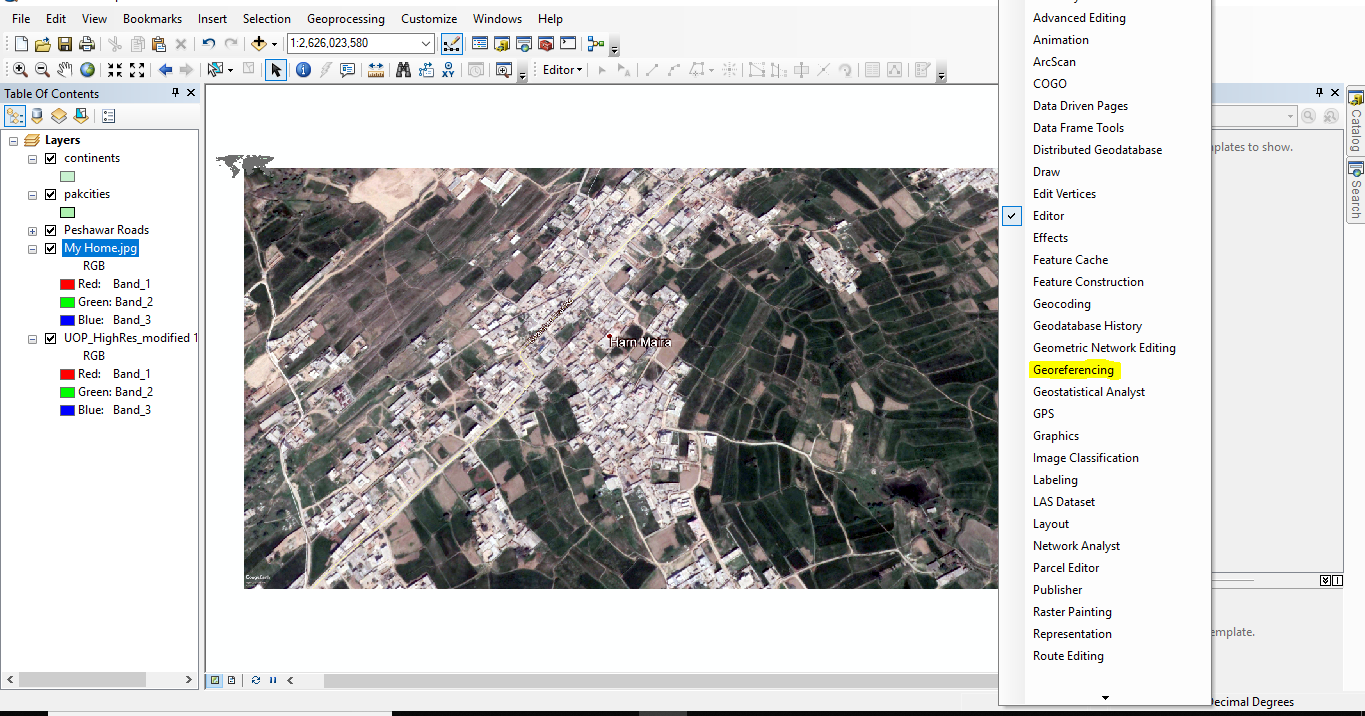  Geo referencing Bar will be displayed.
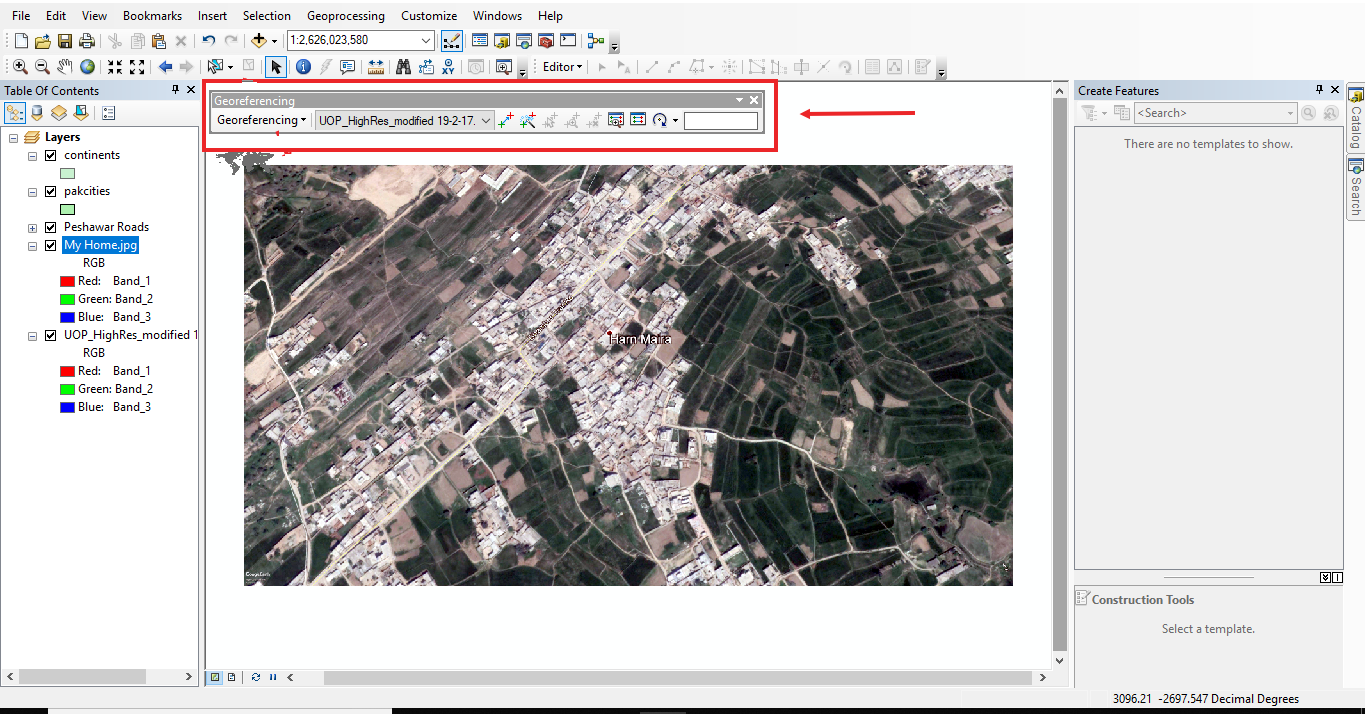 Click on Add Control icon.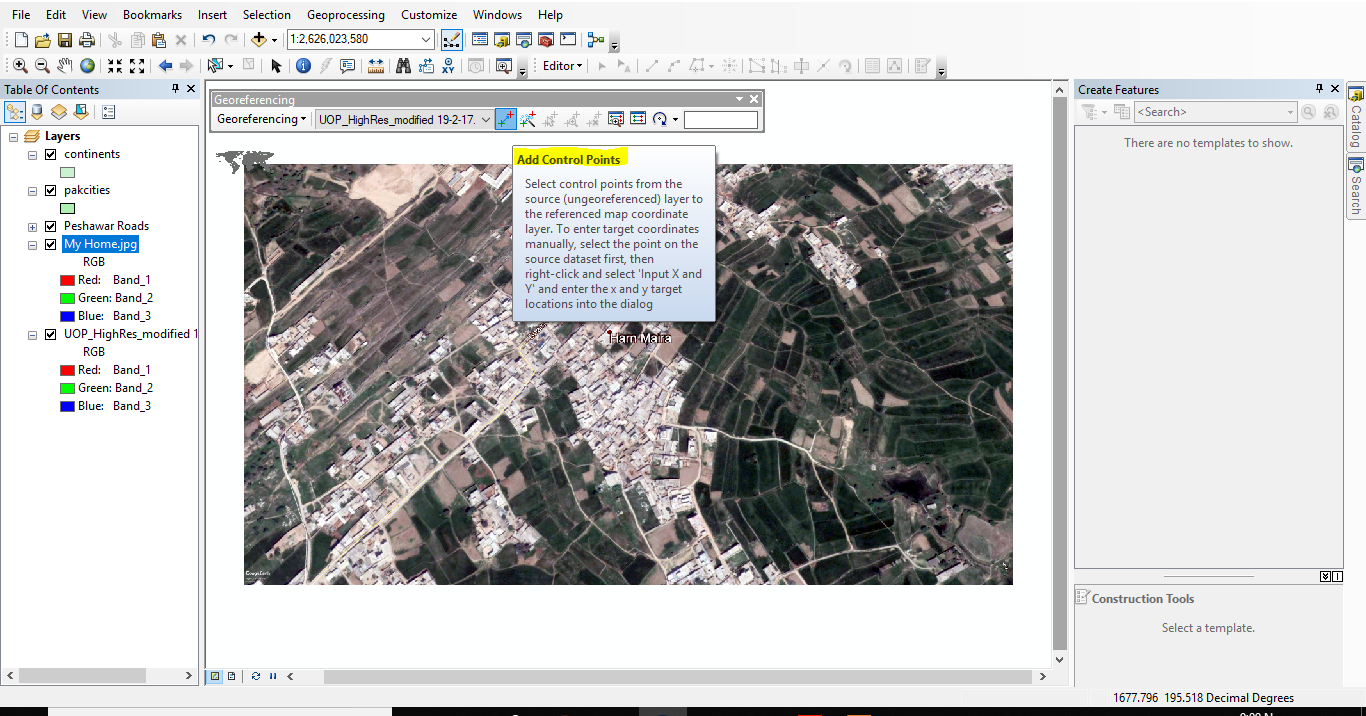 Select a point and right click.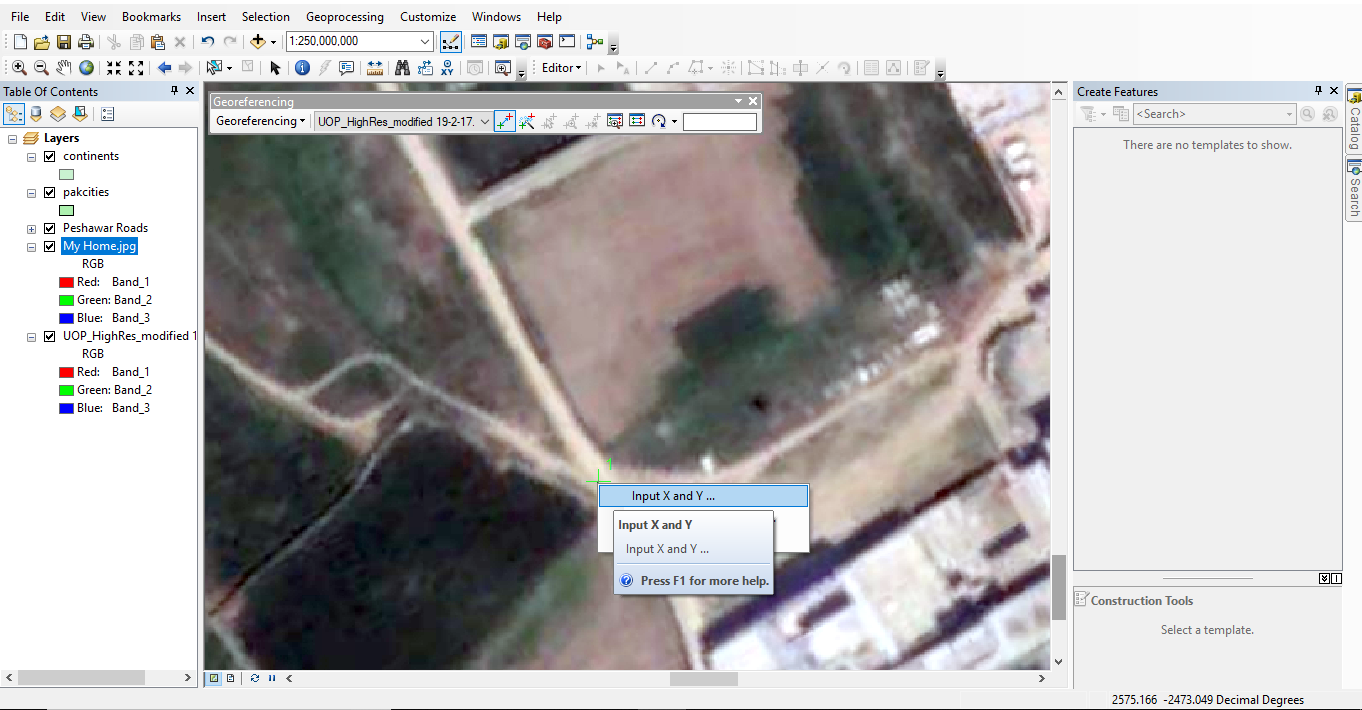 Enter Coordinates of that point.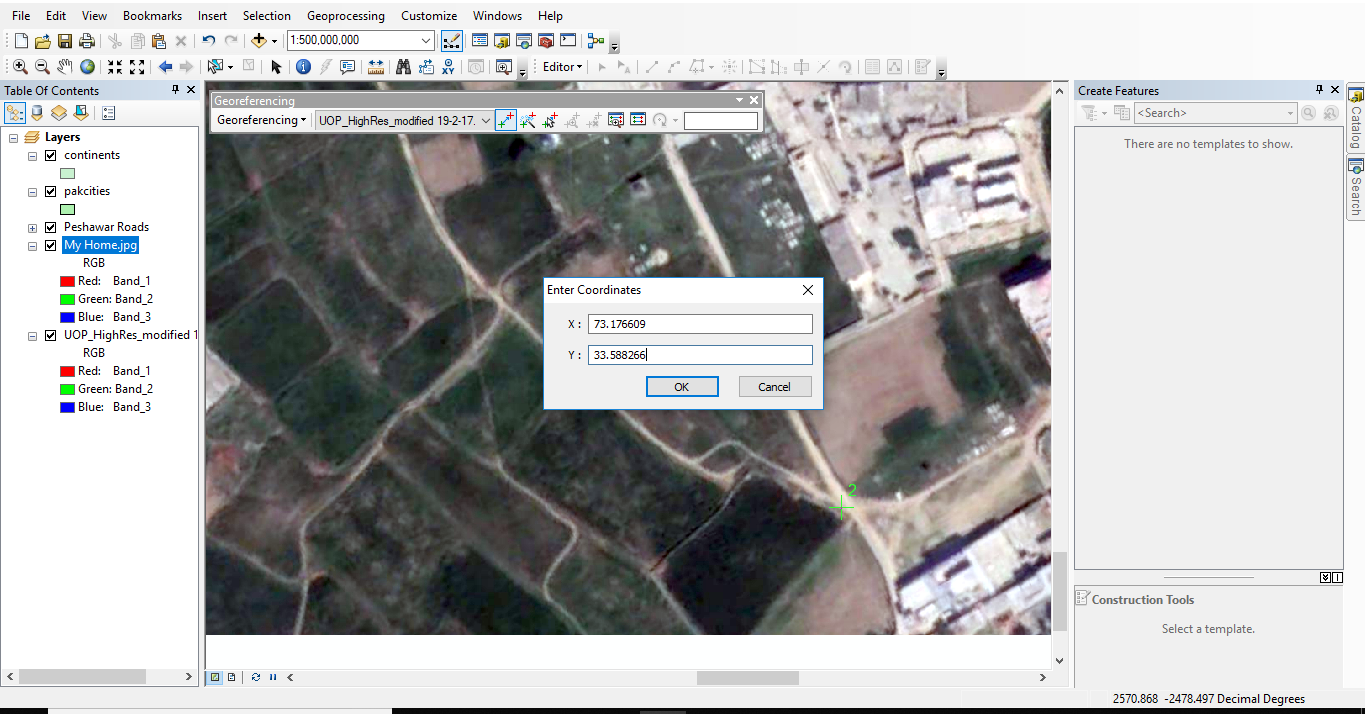  The Picture will automatically go where it belongs according to its coordinates.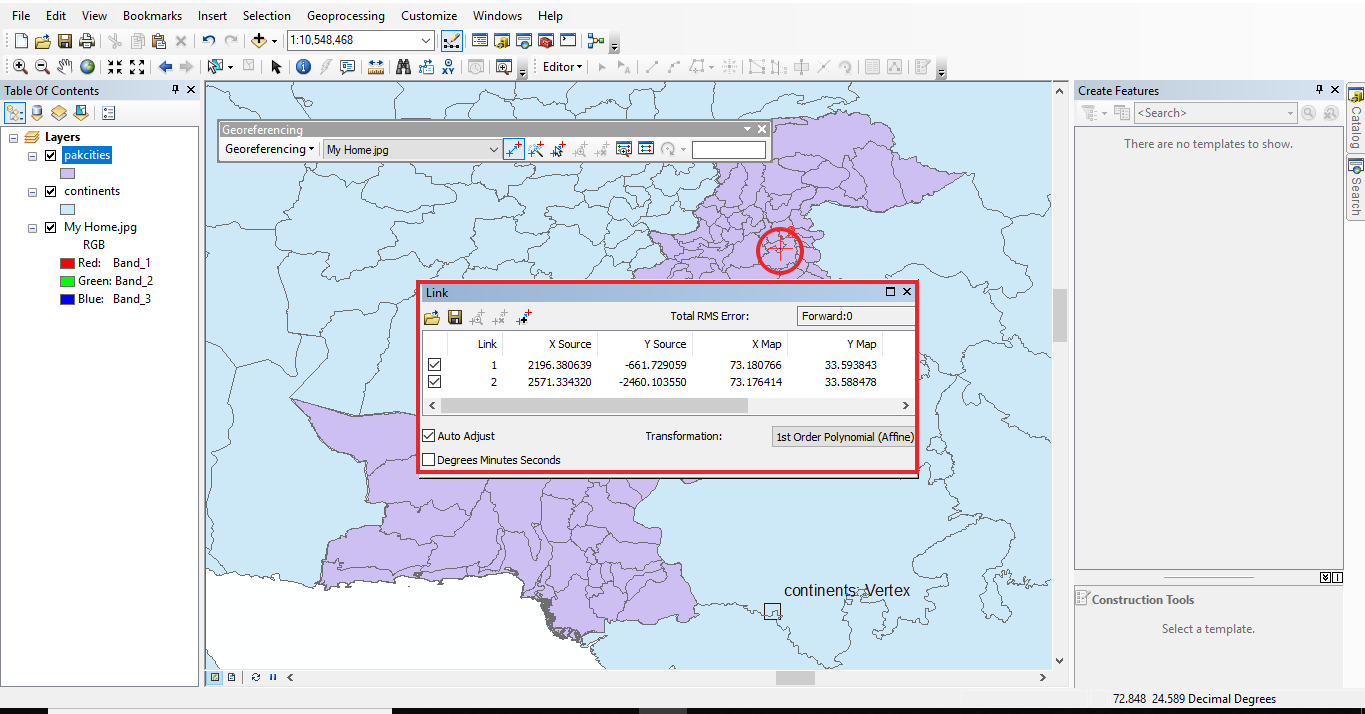  Now if we click on zoom to layer the picture will tell us on which angle the satellite  is taking the imagery.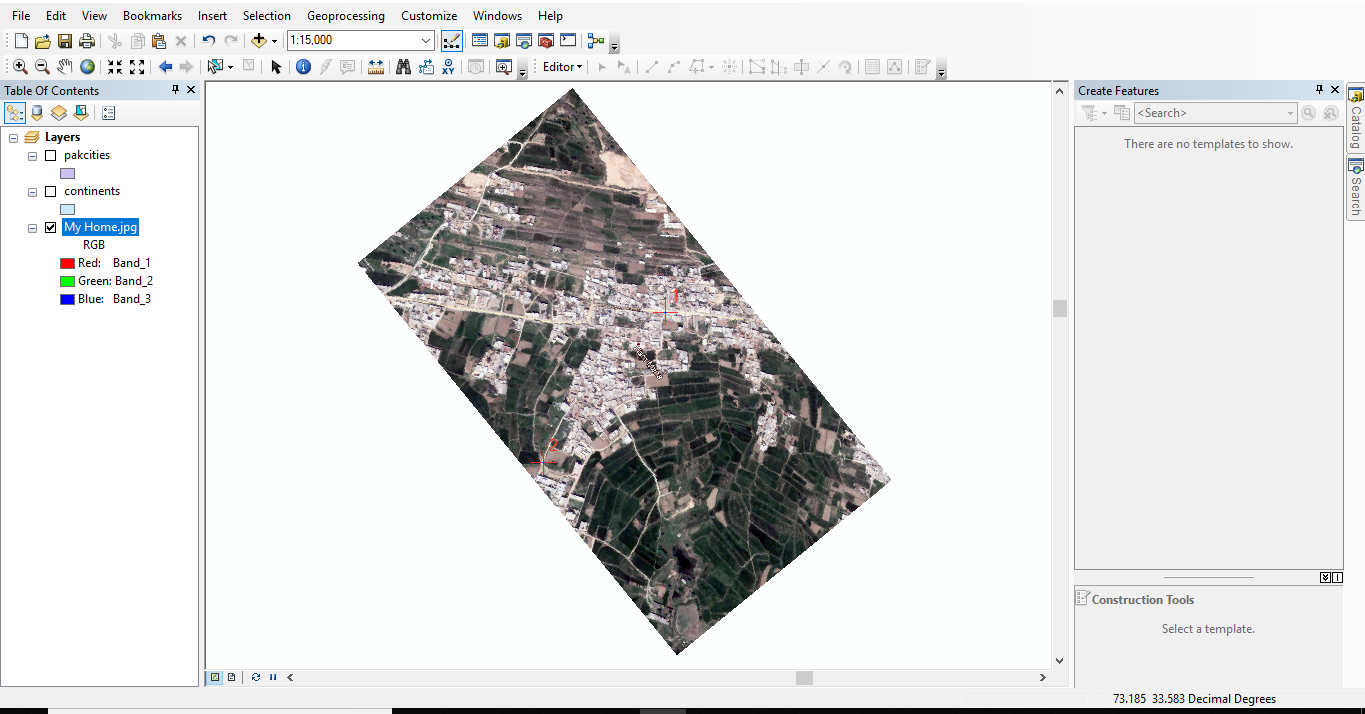 